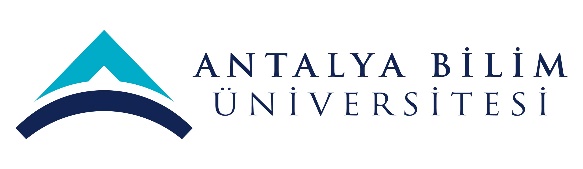 AKTS DERS TANITIM FORMUAKTS DERS TANITIM FORMUAKTS DERS TANITIM FORMUAKTS DERS TANITIM FORMUAKTS DERS TANITIM FORMUAKTS DERS TANITIM FORMUAKTS DERS TANITIM FORMUAKTS DERS TANITIM FORMUAKTS DERS TANITIM FORMUAKTS DERS TANITIM FORMUAKTS DERS TANITIM FORMUAKTS DERS TANITIM FORMUAKTS DERS TANITIM FORMUAKTS DERS TANITIM FORMUAKTS DERS TANITIM FORMUAKTS DERS TANITIM FORMUAKTS DERS TANITIM FORMUAKTS DERS TANITIM FORMUAKTS DERS TANITIM FORMUAKTS DERS TANITIM FORMUAKTS DERS TANITIM FORMUAKTS DERS TANITIM FORMUAKTS DERS TANITIM FORMU	I. BÖLÜM (Senato Onayı)	I. BÖLÜM (Senato Onayı)	I. BÖLÜM (Senato Onayı)	I. BÖLÜM (Senato Onayı)	I. BÖLÜM (Senato Onayı)	I. BÖLÜM (Senato Onayı)	I. BÖLÜM (Senato Onayı)	I. BÖLÜM (Senato Onayı)	I. BÖLÜM (Senato Onayı)	I. BÖLÜM (Senato Onayı)	I. BÖLÜM (Senato Onayı)	I. BÖLÜM (Senato Onayı)	I. BÖLÜM (Senato Onayı)	I. BÖLÜM (Senato Onayı)	I. BÖLÜM (Senato Onayı)	I. BÖLÜM (Senato Onayı)	I. BÖLÜM (Senato Onayı)	I. BÖLÜM (Senato Onayı)	I. BÖLÜM (Senato Onayı)	I. BÖLÜM (Senato Onayı)	I. BÖLÜM (Senato Onayı)	I. BÖLÜM (Senato Onayı)	I. BÖLÜM (Senato Onayı)	I. BÖLÜM (Senato Onayı)Dersi Açan Fakülte /YOİktisadi ve İdari Bilimler Fakültesi İktisadi ve İdari Bilimler Fakültesi İktisadi ve İdari Bilimler Fakültesi İktisadi ve İdari Bilimler Fakültesi İktisadi ve İdari Bilimler Fakültesi İktisadi ve İdari Bilimler Fakültesi İktisadi ve İdari Bilimler Fakültesi İktisadi ve İdari Bilimler Fakültesi İktisadi ve İdari Bilimler Fakültesi İktisadi ve İdari Bilimler Fakültesi İktisadi ve İdari Bilimler Fakültesi İktisadi ve İdari Bilimler Fakültesi İktisadi ve İdari Bilimler Fakültesi İktisadi ve İdari Bilimler Fakültesi İktisadi ve İdari Bilimler Fakültesi İktisadi ve İdari Bilimler Fakültesi İktisadi ve İdari Bilimler Fakültesi İktisadi ve İdari Bilimler Fakültesi İktisadi ve İdari Bilimler Fakültesi İktisadi ve İdari Bilimler Fakültesi İktisadi ve İdari Bilimler Fakültesi İktisadi ve İdari Bilimler Fakültesi İktisadi ve İdari Bilimler Fakültesi Dersi Açan BölümSiyaset Bilimi ve Uluslararası İlişkiler Siyaset Bilimi ve Uluslararası İlişkiler Siyaset Bilimi ve Uluslararası İlişkiler Siyaset Bilimi ve Uluslararası İlişkiler Siyaset Bilimi ve Uluslararası İlişkiler Siyaset Bilimi ve Uluslararası İlişkiler Siyaset Bilimi ve Uluslararası İlişkiler Siyaset Bilimi ve Uluslararası İlişkiler Siyaset Bilimi ve Uluslararası İlişkiler Siyaset Bilimi ve Uluslararası İlişkiler Siyaset Bilimi ve Uluslararası İlişkiler Siyaset Bilimi ve Uluslararası İlişkiler Siyaset Bilimi ve Uluslararası İlişkiler Siyaset Bilimi ve Uluslararası İlişkiler Siyaset Bilimi ve Uluslararası İlişkiler Siyaset Bilimi ve Uluslararası İlişkiler Siyaset Bilimi ve Uluslararası İlişkiler Siyaset Bilimi ve Uluslararası İlişkiler Siyaset Bilimi ve Uluslararası İlişkiler Siyaset Bilimi ve Uluslararası İlişkiler Siyaset Bilimi ve Uluslararası İlişkiler Siyaset Bilimi ve Uluslararası İlişkiler Siyaset Bilimi ve Uluslararası İlişkiler Dersi Alan Program (lar)Siyaset Bilimi ve Uluslararası İlişkiler Siyaset Bilimi ve Uluslararası İlişkiler Siyaset Bilimi ve Uluslararası İlişkiler Siyaset Bilimi ve Uluslararası İlişkiler Siyaset Bilimi ve Uluslararası İlişkiler Siyaset Bilimi ve Uluslararası İlişkiler Siyaset Bilimi ve Uluslararası İlişkiler Siyaset Bilimi ve Uluslararası İlişkiler Siyaset Bilimi ve Uluslararası İlişkiler Siyaset Bilimi ve Uluslararası İlişkiler Siyaset Bilimi ve Uluslararası İlişkiler Siyaset Bilimi ve Uluslararası İlişkiler Siyaset Bilimi ve Uluslararası İlişkiler SeçmeliSeçmeliSeçmeliSeçmeliSeçmeliSeçmeliSeçmeliSeçmeliSeçmeliSeçmeliDersi Alan Program (lar)Dersi Alan Program (lar)Ders Kodu POLS 413POLS 413POLS 413POLS 413POLS 413POLS 413POLS 413POLS 413POLS 413POLS 413POLS 413POLS 413POLS 413POLS 413POLS 413POLS 413POLS 413POLS 413POLS 413POLS 413POLS 413POLS 413POLS 413Ders AdıKarşılaştırmalı Siyasette İleri OkumalarKarşılaştırmalı Siyasette İleri OkumalarKarşılaştırmalı Siyasette İleri OkumalarKarşılaştırmalı Siyasette İleri OkumalarKarşılaştırmalı Siyasette İleri OkumalarKarşılaştırmalı Siyasette İleri OkumalarKarşılaştırmalı Siyasette İleri OkumalarKarşılaştırmalı Siyasette İleri OkumalarKarşılaştırmalı Siyasette İleri OkumalarKarşılaştırmalı Siyasette İleri OkumalarKarşılaştırmalı Siyasette İleri OkumalarKarşılaştırmalı Siyasette İleri OkumalarKarşılaştırmalı Siyasette İleri OkumalarKarşılaştırmalı Siyasette İleri OkumalarKarşılaştırmalı Siyasette İleri OkumalarKarşılaştırmalı Siyasette İleri OkumalarKarşılaştırmalı Siyasette İleri OkumalarKarşılaştırmalı Siyasette İleri OkumalarKarşılaştırmalı Siyasette İleri OkumalarKarşılaştırmalı Siyasette İleri OkumalarKarşılaştırmalı Siyasette İleri OkumalarKarşılaştırmalı Siyasette İleri OkumalarKarşılaştırmalı Siyasette İleri OkumalarÖğretim dili İngilizce İngilizce İngilizce İngilizce İngilizce İngilizce İngilizce İngilizce İngilizce İngilizce İngilizce İngilizce İngilizce İngilizce İngilizce İngilizce İngilizce İngilizce İngilizce İngilizce İngilizce İngilizce İngilizce Ders TürüDers ve seminer Ders ve seminer Ders ve seminer Ders ve seminer Ders ve seminer Ders ve seminer Ders ve seminer Ders ve seminer Ders ve seminer Ders ve seminer Ders ve seminer Ders ve seminer Ders ve seminer Ders ve seminer Ders ve seminer Ders ve seminer Ders ve seminer Ders ve seminer Ders ve seminer Ders ve seminer Ders ve seminer Ders ve seminer Ders ve seminer Ders SeviyesiLisans Lisans Lisans Lisans Lisans Lisans Lisans Lisans Lisans Lisans Lisans Lisans Lisans Lisans Lisans Lisans Lisans Lisans Lisans Lisans Lisans Lisans Lisans Haftalık Ders SaatiDers: 3Ders: 3Ders: 3Ders: 3Ders: 3Ders: 3Lab: Lab: Lab: Lab: Uygulama:1Uygulama:1Uygulama:1Uygulama:1Uygulama:1Uygulama:1Uygulama:1Diğer: Diğer: Diğer: Diğer: Diğer: Diğer: AKTS Kredisi66666666666666666666666Notlandırma TürüHarf sistemi Harf sistemi Harf sistemi Harf sistemi Harf sistemi Harf sistemi Harf sistemi Harf sistemi Harf sistemi Harf sistemi Harf sistemi Harf sistemi Harf sistemi Harf sistemi Harf sistemi Harf sistemi Harf sistemi Harf sistemi Harf sistemi Harf sistemi Harf sistemi Harf sistemi Harf sistemi Ön koşul/larYan koşul/larKayıt KısıtlamasıDersin Amacı Üst sınıflara açılan bu dersin amacı öğrencilerin, karşılaştırmalı metod ve karşılaştırmalı siyasetin temel konularını derinlemesine çalışmaları. Öğrencinin, farklı ülkelerin siyasi kurumları, siyasi dönüşüm süreçleri, ve siyasi kültürleri üzerine karşılaştırmalı analiz yapma becerilerini geliştirmek. Üst sınıflara açılan bu dersin amacı öğrencilerin, karşılaştırmalı metod ve karşılaştırmalı siyasetin temel konularını derinlemesine çalışmaları. Öğrencinin, farklı ülkelerin siyasi kurumları, siyasi dönüşüm süreçleri, ve siyasi kültürleri üzerine karşılaştırmalı analiz yapma becerilerini geliştirmek. Üst sınıflara açılan bu dersin amacı öğrencilerin, karşılaştırmalı metod ve karşılaştırmalı siyasetin temel konularını derinlemesine çalışmaları. Öğrencinin, farklı ülkelerin siyasi kurumları, siyasi dönüşüm süreçleri, ve siyasi kültürleri üzerine karşılaştırmalı analiz yapma becerilerini geliştirmek. Üst sınıflara açılan bu dersin amacı öğrencilerin, karşılaştırmalı metod ve karşılaştırmalı siyasetin temel konularını derinlemesine çalışmaları. Öğrencinin, farklı ülkelerin siyasi kurumları, siyasi dönüşüm süreçleri, ve siyasi kültürleri üzerine karşılaştırmalı analiz yapma becerilerini geliştirmek. Üst sınıflara açılan bu dersin amacı öğrencilerin, karşılaştırmalı metod ve karşılaştırmalı siyasetin temel konularını derinlemesine çalışmaları. Öğrencinin, farklı ülkelerin siyasi kurumları, siyasi dönüşüm süreçleri, ve siyasi kültürleri üzerine karşılaştırmalı analiz yapma becerilerini geliştirmek. Üst sınıflara açılan bu dersin amacı öğrencilerin, karşılaştırmalı metod ve karşılaştırmalı siyasetin temel konularını derinlemesine çalışmaları. Öğrencinin, farklı ülkelerin siyasi kurumları, siyasi dönüşüm süreçleri, ve siyasi kültürleri üzerine karşılaştırmalı analiz yapma becerilerini geliştirmek. Üst sınıflara açılan bu dersin amacı öğrencilerin, karşılaştırmalı metod ve karşılaştırmalı siyasetin temel konularını derinlemesine çalışmaları. Öğrencinin, farklı ülkelerin siyasi kurumları, siyasi dönüşüm süreçleri, ve siyasi kültürleri üzerine karşılaştırmalı analiz yapma becerilerini geliştirmek. Üst sınıflara açılan bu dersin amacı öğrencilerin, karşılaştırmalı metod ve karşılaştırmalı siyasetin temel konularını derinlemesine çalışmaları. Öğrencinin, farklı ülkelerin siyasi kurumları, siyasi dönüşüm süreçleri, ve siyasi kültürleri üzerine karşılaştırmalı analiz yapma becerilerini geliştirmek. Üst sınıflara açılan bu dersin amacı öğrencilerin, karşılaştırmalı metod ve karşılaştırmalı siyasetin temel konularını derinlemesine çalışmaları. Öğrencinin, farklı ülkelerin siyasi kurumları, siyasi dönüşüm süreçleri, ve siyasi kültürleri üzerine karşılaştırmalı analiz yapma becerilerini geliştirmek. Üst sınıflara açılan bu dersin amacı öğrencilerin, karşılaştırmalı metod ve karşılaştırmalı siyasetin temel konularını derinlemesine çalışmaları. Öğrencinin, farklı ülkelerin siyasi kurumları, siyasi dönüşüm süreçleri, ve siyasi kültürleri üzerine karşılaştırmalı analiz yapma becerilerini geliştirmek. Üst sınıflara açılan bu dersin amacı öğrencilerin, karşılaştırmalı metod ve karşılaştırmalı siyasetin temel konularını derinlemesine çalışmaları. Öğrencinin, farklı ülkelerin siyasi kurumları, siyasi dönüşüm süreçleri, ve siyasi kültürleri üzerine karşılaştırmalı analiz yapma becerilerini geliştirmek. Üst sınıflara açılan bu dersin amacı öğrencilerin, karşılaştırmalı metod ve karşılaştırmalı siyasetin temel konularını derinlemesine çalışmaları. Öğrencinin, farklı ülkelerin siyasi kurumları, siyasi dönüşüm süreçleri, ve siyasi kültürleri üzerine karşılaştırmalı analiz yapma becerilerini geliştirmek. Üst sınıflara açılan bu dersin amacı öğrencilerin, karşılaştırmalı metod ve karşılaştırmalı siyasetin temel konularını derinlemesine çalışmaları. Öğrencinin, farklı ülkelerin siyasi kurumları, siyasi dönüşüm süreçleri, ve siyasi kültürleri üzerine karşılaştırmalı analiz yapma becerilerini geliştirmek. Üst sınıflara açılan bu dersin amacı öğrencilerin, karşılaştırmalı metod ve karşılaştırmalı siyasetin temel konularını derinlemesine çalışmaları. Öğrencinin, farklı ülkelerin siyasi kurumları, siyasi dönüşüm süreçleri, ve siyasi kültürleri üzerine karşılaştırmalı analiz yapma becerilerini geliştirmek. Üst sınıflara açılan bu dersin amacı öğrencilerin, karşılaştırmalı metod ve karşılaştırmalı siyasetin temel konularını derinlemesine çalışmaları. Öğrencinin, farklı ülkelerin siyasi kurumları, siyasi dönüşüm süreçleri, ve siyasi kültürleri üzerine karşılaştırmalı analiz yapma becerilerini geliştirmek. Üst sınıflara açılan bu dersin amacı öğrencilerin, karşılaştırmalı metod ve karşılaştırmalı siyasetin temel konularını derinlemesine çalışmaları. Öğrencinin, farklı ülkelerin siyasi kurumları, siyasi dönüşüm süreçleri, ve siyasi kültürleri üzerine karşılaştırmalı analiz yapma becerilerini geliştirmek. Üst sınıflara açılan bu dersin amacı öğrencilerin, karşılaştırmalı metod ve karşılaştırmalı siyasetin temel konularını derinlemesine çalışmaları. Öğrencinin, farklı ülkelerin siyasi kurumları, siyasi dönüşüm süreçleri, ve siyasi kültürleri üzerine karşılaştırmalı analiz yapma becerilerini geliştirmek. Üst sınıflara açılan bu dersin amacı öğrencilerin, karşılaştırmalı metod ve karşılaştırmalı siyasetin temel konularını derinlemesine çalışmaları. Öğrencinin, farklı ülkelerin siyasi kurumları, siyasi dönüşüm süreçleri, ve siyasi kültürleri üzerine karşılaştırmalı analiz yapma becerilerini geliştirmek. Üst sınıflara açılan bu dersin amacı öğrencilerin, karşılaştırmalı metod ve karşılaştırmalı siyasetin temel konularını derinlemesine çalışmaları. Öğrencinin, farklı ülkelerin siyasi kurumları, siyasi dönüşüm süreçleri, ve siyasi kültürleri üzerine karşılaştırmalı analiz yapma becerilerini geliştirmek. Üst sınıflara açılan bu dersin amacı öğrencilerin, karşılaştırmalı metod ve karşılaştırmalı siyasetin temel konularını derinlemesine çalışmaları. Öğrencinin, farklı ülkelerin siyasi kurumları, siyasi dönüşüm süreçleri, ve siyasi kültürleri üzerine karşılaştırmalı analiz yapma becerilerini geliştirmek. Üst sınıflara açılan bu dersin amacı öğrencilerin, karşılaştırmalı metod ve karşılaştırmalı siyasetin temel konularını derinlemesine çalışmaları. Öğrencinin, farklı ülkelerin siyasi kurumları, siyasi dönüşüm süreçleri, ve siyasi kültürleri üzerine karşılaştırmalı analiz yapma becerilerini geliştirmek. Üst sınıflara açılan bu dersin amacı öğrencilerin, karşılaştırmalı metod ve karşılaştırmalı siyasetin temel konularını derinlemesine çalışmaları. Öğrencinin, farklı ülkelerin siyasi kurumları, siyasi dönüşüm süreçleri, ve siyasi kültürleri üzerine karşılaştırmalı analiz yapma becerilerini geliştirmek. Üst sınıflara açılan bu dersin amacı öğrencilerin, karşılaştırmalı metod ve karşılaştırmalı siyasetin temel konularını derinlemesine çalışmaları. Öğrencinin, farklı ülkelerin siyasi kurumları, siyasi dönüşüm süreçleri, ve siyasi kültürleri üzerine karşılaştırmalı analiz yapma becerilerini geliştirmek. Ders İçeriği Ders, siyaset biliminde karşılaştırmalı siyaset alanının gelişimi ile karşılaştırmalı araştırmada karşılaştırmalı metodun yerinin incelenmesi ile başlar. Daha sonra karşılaştırmalı siyasetin ana konuları incelenir: Devlet, kurumlar ve kurumların dönüşümü, milliyetçilik, demokrasi ve demokratikleşme, siyasi sistemler, seçim sistemleri, parti sistemleri, siyasi kültür ve iletişim, toplumsal hareketler ve sivil toplum. Ders, siyaset biliminde karşılaştırmalı siyaset alanının gelişimi ile karşılaştırmalı araştırmada karşılaştırmalı metodun yerinin incelenmesi ile başlar. Daha sonra karşılaştırmalı siyasetin ana konuları incelenir: Devlet, kurumlar ve kurumların dönüşümü, milliyetçilik, demokrasi ve demokratikleşme, siyasi sistemler, seçim sistemleri, parti sistemleri, siyasi kültür ve iletişim, toplumsal hareketler ve sivil toplum. Ders, siyaset biliminde karşılaştırmalı siyaset alanının gelişimi ile karşılaştırmalı araştırmada karşılaştırmalı metodun yerinin incelenmesi ile başlar. Daha sonra karşılaştırmalı siyasetin ana konuları incelenir: Devlet, kurumlar ve kurumların dönüşümü, milliyetçilik, demokrasi ve demokratikleşme, siyasi sistemler, seçim sistemleri, parti sistemleri, siyasi kültür ve iletişim, toplumsal hareketler ve sivil toplum. Ders, siyaset biliminde karşılaştırmalı siyaset alanının gelişimi ile karşılaştırmalı araştırmada karşılaştırmalı metodun yerinin incelenmesi ile başlar. Daha sonra karşılaştırmalı siyasetin ana konuları incelenir: Devlet, kurumlar ve kurumların dönüşümü, milliyetçilik, demokrasi ve demokratikleşme, siyasi sistemler, seçim sistemleri, parti sistemleri, siyasi kültür ve iletişim, toplumsal hareketler ve sivil toplum. Ders, siyaset biliminde karşılaştırmalı siyaset alanının gelişimi ile karşılaştırmalı araştırmada karşılaştırmalı metodun yerinin incelenmesi ile başlar. Daha sonra karşılaştırmalı siyasetin ana konuları incelenir: Devlet, kurumlar ve kurumların dönüşümü, milliyetçilik, demokrasi ve demokratikleşme, siyasi sistemler, seçim sistemleri, parti sistemleri, siyasi kültür ve iletişim, toplumsal hareketler ve sivil toplum. Ders, siyaset biliminde karşılaştırmalı siyaset alanının gelişimi ile karşılaştırmalı araştırmada karşılaştırmalı metodun yerinin incelenmesi ile başlar. Daha sonra karşılaştırmalı siyasetin ana konuları incelenir: Devlet, kurumlar ve kurumların dönüşümü, milliyetçilik, demokrasi ve demokratikleşme, siyasi sistemler, seçim sistemleri, parti sistemleri, siyasi kültür ve iletişim, toplumsal hareketler ve sivil toplum. Ders, siyaset biliminde karşılaştırmalı siyaset alanının gelişimi ile karşılaştırmalı araştırmada karşılaştırmalı metodun yerinin incelenmesi ile başlar. Daha sonra karşılaştırmalı siyasetin ana konuları incelenir: Devlet, kurumlar ve kurumların dönüşümü, milliyetçilik, demokrasi ve demokratikleşme, siyasi sistemler, seçim sistemleri, parti sistemleri, siyasi kültür ve iletişim, toplumsal hareketler ve sivil toplum. Ders, siyaset biliminde karşılaştırmalı siyaset alanının gelişimi ile karşılaştırmalı araştırmada karşılaştırmalı metodun yerinin incelenmesi ile başlar. Daha sonra karşılaştırmalı siyasetin ana konuları incelenir: Devlet, kurumlar ve kurumların dönüşümü, milliyetçilik, demokrasi ve demokratikleşme, siyasi sistemler, seçim sistemleri, parti sistemleri, siyasi kültür ve iletişim, toplumsal hareketler ve sivil toplum. Ders, siyaset biliminde karşılaştırmalı siyaset alanının gelişimi ile karşılaştırmalı araştırmada karşılaştırmalı metodun yerinin incelenmesi ile başlar. Daha sonra karşılaştırmalı siyasetin ana konuları incelenir: Devlet, kurumlar ve kurumların dönüşümü, milliyetçilik, demokrasi ve demokratikleşme, siyasi sistemler, seçim sistemleri, parti sistemleri, siyasi kültür ve iletişim, toplumsal hareketler ve sivil toplum. Ders, siyaset biliminde karşılaştırmalı siyaset alanının gelişimi ile karşılaştırmalı araştırmada karşılaştırmalı metodun yerinin incelenmesi ile başlar. Daha sonra karşılaştırmalı siyasetin ana konuları incelenir: Devlet, kurumlar ve kurumların dönüşümü, milliyetçilik, demokrasi ve demokratikleşme, siyasi sistemler, seçim sistemleri, parti sistemleri, siyasi kültür ve iletişim, toplumsal hareketler ve sivil toplum. Ders, siyaset biliminde karşılaştırmalı siyaset alanının gelişimi ile karşılaştırmalı araştırmada karşılaştırmalı metodun yerinin incelenmesi ile başlar. Daha sonra karşılaştırmalı siyasetin ana konuları incelenir: Devlet, kurumlar ve kurumların dönüşümü, milliyetçilik, demokrasi ve demokratikleşme, siyasi sistemler, seçim sistemleri, parti sistemleri, siyasi kültür ve iletişim, toplumsal hareketler ve sivil toplum. Ders, siyaset biliminde karşılaştırmalı siyaset alanının gelişimi ile karşılaştırmalı araştırmada karşılaştırmalı metodun yerinin incelenmesi ile başlar. Daha sonra karşılaştırmalı siyasetin ana konuları incelenir: Devlet, kurumlar ve kurumların dönüşümü, milliyetçilik, demokrasi ve demokratikleşme, siyasi sistemler, seçim sistemleri, parti sistemleri, siyasi kültür ve iletişim, toplumsal hareketler ve sivil toplum. Ders, siyaset biliminde karşılaştırmalı siyaset alanının gelişimi ile karşılaştırmalı araştırmada karşılaştırmalı metodun yerinin incelenmesi ile başlar. Daha sonra karşılaştırmalı siyasetin ana konuları incelenir: Devlet, kurumlar ve kurumların dönüşümü, milliyetçilik, demokrasi ve demokratikleşme, siyasi sistemler, seçim sistemleri, parti sistemleri, siyasi kültür ve iletişim, toplumsal hareketler ve sivil toplum. Ders, siyaset biliminde karşılaştırmalı siyaset alanının gelişimi ile karşılaştırmalı araştırmada karşılaştırmalı metodun yerinin incelenmesi ile başlar. Daha sonra karşılaştırmalı siyasetin ana konuları incelenir: Devlet, kurumlar ve kurumların dönüşümü, milliyetçilik, demokrasi ve demokratikleşme, siyasi sistemler, seçim sistemleri, parti sistemleri, siyasi kültür ve iletişim, toplumsal hareketler ve sivil toplum. Ders, siyaset biliminde karşılaştırmalı siyaset alanının gelişimi ile karşılaştırmalı araştırmada karşılaştırmalı metodun yerinin incelenmesi ile başlar. Daha sonra karşılaştırmalı siyasetin ana konuları incelenir: Devlet, kurumlar ve kurumların dönüşümü, milliyetçilik, demokrasi ve demokratikleşme, siyasi sistemler, seçim sistemleri, parti sistemleri, siyasi kültür ve iletişim, toplumsal hareketler ve sivil toplum. Ders, siyaset biliminde karşılaştırmalı siyaset alanının gelişimi ile karşılaştırmalı araştırmada karşılaştırmalı metodun yerinin incelenmesi ile başlar. Daha sonra karşılaştırmalı siyasetin ana konuları incelenir: Devlet, kurumlar ve kurumların dönüşümü, milliyetçilik, demokrasi ve demokratikleşme, siyasi sistemler, seçim sistemleri, parti sistemleri, siyasi kültür ve iletişim, toplumsal hareketler ve sivil toplum. Ders, siyaset biliminde karşılaştırmalı siyaset alanının gelişimi ile karşılaştırmalı araştırmada karşılaştırmalı metodun yerinin incelenmesi ile başlar. Daha sonra karşılaştırmalı siyasetin ana konuları incelenir: Devlet, kurumlar ve kurumların dönüşümü, milliyetçilik, demokrasi ve demokratikleşme, siyasi sistemler, seçim sistemleri, parti sistemleri, siyasi kültür ve iletişim, toplumsal hareketler ve sivil toplum. Ders, siyaset biliminde karşılaştırmalı siyaset alanının gelişimi ile karşılaştırmalı araştırmada karşılaştırmalı metodun yerinin incelenmesi ile başlar. Daha sonra karşılaştırmalı siyasetin ana konuları incelenir: Devlet, kurumlar ve kurumların dönüşümü, milliyetçilik, demokrasi ve demokratikleşme, siyasi sistemler, seçim sistemleri, parti sistemleri, siyasi kültür ve iletişim, toplumsal hareketler ve sivil toplum. Ders, siyaset biliminde karşılaştırmalı siyaset alanının gelişimi ile karşılaştırmalı araştırmada karşılaştırmalı metodun yerinin incelenmesi ile başlar. Daha sonra karşılaştırmalı siyasetin ana konuları incelenir: Devlet, kurumlar ve kurumların dönüşümü, milliyetçilik, demokrasi ve demokratikleşme, siyasi sistemler, seçim sistemleri, parti sistemleri, siyasi kültür ve iletişim, toplumsal hareketler ve sivil toplum. Ders, siyaset biliminde karşılaştırmalı siyaset alanının gelişimi ile karşılaştırmalı araştırmada karşılaştırmalı metodun yerinin incelenmesi ile başlar. Daha sonra karşılaştırmalı siyasetin ana konuları incelenir: Devlet, kurumlar ve kurumların dönüşümü, milliyetçilik, demokrasi ve demokratikleşme, siyasi sistemler, seçim sistemleri, parti sistemleri, siyasi kültür ve iletişim, toplumsal hareketler ve sivil toplum. Ders, siyaset biliminde karşılaştırmalı siyaset alanının gelişimi ile karşılaştırmalı araştırmada karşılaştırmalı metodun yerinin incelenmesi ile başlar. Daha sonra karşılaştırmalı siyasetin ana konuları incelenir: Devlet, kurumlar ve kurumların dönüşümü, milliyetçilik, demokrasi ve demokratikleşme, siyasi sistemler, seçim sistemleri, parti sistemleri, siyasi kültür ve iletişim, toplumsal hareketler ve sivil toplum. Ders, siyaset biliminde karşılaştırmalı siyaset alanının gelişimi ile karşılaştırmalı araştırmada karşılaştırmalı metodun yerinin incelenmesi ile başlar. Daha sonra karşılaştırmalı siyasetin ana konuları incelenir: Devlet, kurumlar ve kurumların dönüşümü, milliyetçilik, demokrasi ve demokratikleşme, siyasi sistemler, seçim sistemleri, parti sistemleri, siyasi kültür ve iletişim, toplumsal hareketler ve sivil toplum. Ders, siyaset biliminde karşılaştırmalı siyaset alanının gelişimi ile karşılaştırmalı araştırmada karşılaştırmalı metodun yerinin incelenmesi ile başlar. Daha sonra karşılaştırmalı siyasetin ana konuları incelenir: Devlet, kurumlar ve kurumların dönüşümü, milliyetçilik, demokrasi ve demokratikleşme, siyasi sistemler, seçim sistemleri, parti sistemleri, siyasi kültür ve iletişim, toplumsal hareketler ve sivil toplum. Öğrenim Çıktıları ÖÇ1ÖÇ1Karşılaştırmalı siyaset çalışmalarına konu olan kavram, konu ve kurumları tespit etmek.Farklı siyasi sistem ve ülkelerde işlenen konular üzerine karşılaştırmalı analiz yapmak.Farklı siyasi, seçim ve parti sistemlerini sınıflandırmak.Farklı ülkelerin ekonomik seviyeleri, dönüşüm süreçleri ve siyasi ve sosyal kültürlerini karşılaştırmakÜlkelerin siyasi kurumlarını,siyasi kültürlerini ve siyasi dönüşümlerini ulusal politika ve uluslararası ilişlkileri ile bağdaştırmak.Karşılaştırmalı siyaset çalışmalarına konu olan kavram, konu ve kurumları tespit etmek.Farklı siyasi sistem ve ülkelerde işlenen konular üzerine karşılaştırmalı analiz yapmak.Farklı siyasi, seçim ve parti sistemlerini sınıflandırmak.Farklı ülkelerin ekonomik seviyeleri, dönüşüm süreçleri ve siyasi ve sosyal kültürlerini karşılaştırmakÜlkelerin siyasi kurumlarını,siyasi kültürlerini ve siyasi dönüşümlerini ulusal politika ve uluslararası ilişlkileri ile bağdaştırmak.Karşılaştırmalı siyaset çalışmalarına konu olan kavram, konu ve kurumları tespit etmek.Farklı siyasi sistem ve ülkelerde işlenen konular üzerine karşılaştırmalı analiz yapmak.Farklı siyasi, seçim ve parti sistemlerini sınıflandırmak.Farklı ülkelerin ekonomik seviyeleri, dönüşüm süreçleri ve siyasi ve sosyal kültürlerini karşılaştırmakÜlkelerin siyasi kurumlarını,siyasi kültürlerini ve siyasi dönüşümlerini ulusal politika ve uluslararası ilişlkileri ile bağdaştırmak.Karşılaştırmalı siyaset çalışmalarına konu olan kavram, konu ve kurumları tespit etmek.Farklı siyasi sistem ve ülkelerde işlenen konular üzerine karşılaştırmalı analiz yapmak.Farklı siyasi, seçim ve parti sistemlerini sınıflandırmak.Farklı ülkelerin ekonomik seviyeleri, dönüşüm süreçleri ve siyasi ve sosyal kültürlerini karşılaştırmakÜlkelerin siyasi kurumlarını,siyasi kültürlerini ve siyasi dönüşümlerini ulusal politika ve uluslararası ilişlkileri ile bağdaştırmak.Karşılaştırmalı siyaset çalışmalarına konu olan kavram, konu ve kurumları tespit etmek.Farklı siyasi sistem ve ülkelerde işlenen konular üzerine karşılaştırmalı analiz yapmak.Farklı siyasi, seçim ve parti sistemlerini sınıflandırmak.Farklı ülkelerin ekonomik seviyeleri, dönüşüm süreçleri ve siyasi ve sosyal kültürlerini karşılaştırmakÜlkelerin siyasi kurumlarını,siyasi kültürlerini ve siyasi dönüşümlerini ulusal politika ve uluslararası ilişlkileri ile bağdaştırmak.Karşılaştırmalı siyaset çalışmalarına konu olan kavram, konu ve kurumları tespit etmek.Farklı siyasi sistem ve ülkelerde işlenen konular üzerine karşılaştırmalı analiz yapmak.Farklı siyasi, seçim ve parti sistemlerini sınıflandırmak.Farklı ülkelerin ekonomik seviyeleri, dönüşüm süreçleri ve siyasi ve sosyal kültürlerini karşılaştırmakÜlkelerin siyasi kurumlarını,siyasi kültürlerini ve siyasi dönüşümlerini ulusal politika ve uluslararası ilişlkileri ile bağdaştırmak.Karşılaştırmalı siyaset çalışmalarına konu olan kavram, konu ve kurumları tespit etmek.Farklı siyasi sistem ve ülkelerde işlenen konular üzerine karşılaştırmalı analiz yapmak.Farklı siyasi, seçim ve parti sistemlerini sınıflandırmak.Farklı ülkelerin ekonomik seviyeleri, dönüşüm süreçleri ve siyasi ve sosyal kültürlerini karşılaştırmakÜlkelerin siyasi kurumlarını,siyasi kültürlerini ve siyasi dönüşümlerini ulusal politika ve uluslararası ilişlkileri ile bağdaştırmak.Karşılaştırmalı siyaset çalışmalarına konu olan kavram, konu ve kurumları tespit etmek.Farklı siyasi sistem ve ülkelerde işlenen konular üzerine karşılaştırmalı analiz yapmak.Farklı siyasi, seçim ve parti sistemlerini sınıflandırmak.Farklı ülkelerin ekonomik seviyeleri, dönüşüm süreçleri ve siyasi ve sosyal kültürlerini karşılaştırmakÜlkelerin siyasi kurumlarını,siyasi kültürlerini ve siyasi dönüşümlerini ulusal politika ve uluslararası ilişlkileri ile bağdaştırmak.Karşılaştırmalı siyaset çalışmalarına konu olan kavram, konu ve kurumları tespit etmek.Farklı siyasi sistem ve ülkelerde işlenen konular üzerine karşılaştırmalı analiz yapmak.Farklı siyasi, seçim ve parti sistemlerini sınıflandırmak.Farklı ülkelerin ekonomik seviyeleri, dönüşüm süreçleri ve siyasi ve sosyal kültürlerini karşılaştırmakÜlkelerin siyasi kurumlarını,siyasi kültürlerini ve siyasi dönüşümlerini ulusal politika ve uluslararası ilişlkileri ile bağdaştırmak.Karşılaştırmalı siyaset çalışmalarına konu olan kavram, konu ve kurumları tespit etmek.Farklı siyasi sistem ve ülkelerde işlenen konular üzerine karşılaştırmalı analiz yapmak.Farklı siyasi, seçim ve parti sistemlerini sınıflandırmak.Farklı ülkelerin ekonomik seviyeleri, dönüşüm süreçleri ve siyasi ve sosyal kültürlerini karşılaştırmakÜlkelerin siyasi kurumlarını,siyasi kültürlerini ve siyasi dönüşümlerini ulusal politika ve uluslararası ilişlkileri ile bağdaştırmak.Karşılaştırmalı siyaset çalışmalarına konu olan kavram, konu ve kurumları tespit etmek.Farklı siyasi sistem ve ülkelerde işlenen konular üzerine karşılaştırmalı analiz yapmak.Farklı siyasi, seçim ve parti sistemlerini sınıflandırmak.Farklı ülkelerin ekonomik seviyeleri, dönüşüm süreçleri ve siyasi ve sosyal kültürlerini karşılaştırmakÜlkelerin siyasi kurumlarını,siyasi kültürlerini ve siyasi dönüşümlerini ulusal politika ve uluslararası ilişlkileri ile bağdaştırmak.Karşılaştırmalı siyaset çalışmalarına konu olan kavram, konu ve kurumları tespit etmek.Farklı siyasi sistem ve ülkelerde işlenen konular üzerine karşılaştırmalı analiz yapmak.Farklı siyasi, seçim ve parti sistemlerini sınıflandırmak.Farklı ülkelerin ekonomik seviyeleri, dönüşüm süreçleri ve siyasi ve sosyal kültürlerini karşılaştırmakÜlkelerin siyasi kurumlarını,siyasi kültürlerini ve siyasi dönüşümlerini ulusal politika ve uluslararası ilişlkileri ile bağdaştırmak.Karşılaştırmalı siyaset çalışmalarına konu olan kavram, konu ve kurumları tespit etmek.Farklı siyasi sistem ve ülkelerde işlenen konular üzerine karşılaştırmalı analiz yapmak.Farklı siyasi, seçim ve parti sistemlerini sınıflandırmak.Farklı ülkelerin ekonomik seviyeleri, dönüşüm süreçleri ve siyasi ve sosyal kültürlerini karşılaştırmakÜlkelerin siyasi kurumlarını,siyasi kültürlerini ve siyasi dönüşümlerini ulusal politika ve uluslararası ilişlkileri ile bağdaştırmak.Karşılaştırmalı siyaset çalışmalarına konu olan kavram, konu ve kurumları tespit etmek.Farklı siyasi sistem ve ülkelerde işlenen konular üzerine karşılaştırmalı analiz yapmak.Farklı siyasi, seçim ve parti sistemlerini sınıflandırmak.Farklı ülkelerin ekonomik seviyeleri, dönüşüm süreçleri ve siyasi ve sosyal kültürlerini karşılaştırmakÜlkelerin siyasi kurumlarını,siyasi kültürlerini ve siyasi dönüşümlerini ulusal politika ve uluslararası ilişlkileri ile bağdaştırmak.Karşılaştırmalı siyaset çalışmalarına konu olan kavram, konu ve kurumları tespit etmek.Farklı siyasi sistem ve ülkelerde işlenen konular üzerine karşılaştırmalı analiz yapmak.Farklı siyasi, seçim ve parti sistemlerini sınıflandırmak.Farklı ülkelerin ekonomik seviyeleri, dönüşüm süreçleri ve siyasi ve sosyal kültürlerini karşılaştırmakÜlkelerin siyasi kurumlarını,siyasi kültürlerini ve siyasi dönüşümlerini ulusal politika ve uluslararası ilişlkileri ile bağdaştırmak.Karşılaştırmalı siyaset çalışmalarına konu olan kavram, konu ve kurumları tespit etmek.Farklı siyasi sistem ve ülkelerde işlenen konular üzerine karşılaştırmalı analiz yapmak.Farklı siyasi, seçim ve parti sistemlerini sınıflandırmak.Farklı ülkelerin ekonomik seviyeleri, dönüşüm süreçleri ve siyasi ve sosyal kültürlerini karşılaştırmakÜlkelerin siyasi kurumlarını,siyasi kültürlerini ve siyasi dönüşümlerini ulusal politika ve uluslararası ilişlkileri ile bağdaştırmak.Karşılaştırmalı siyaset çalışmalarına konu olan kavram, konu ve kurumları tespit etmek.Farklı siyasi sistem ve ülkelerde işlenen konular üzerine karşılaştırmalı analiz yapmak.Farklı siyasi, seçim ve parti sistemlerini sınıflandırmak.Farklı ülkelerin ekonomik seviyeleri, dönüşüm süreçleri ve siyasi ve sosyal kültürlerini karşılaştırmakÜlkelerin siyasi kurumlarını,siyasi kültürlerini ve siyasi dönüşümlerini ulusal politika ve uluslararası ilişlkileri ile bağdaştırmak.Karşılaştırmalı siyaset çalışmalarına konu olan kavram, konu ve kurumları tespit etmek.Farklı siyasi sistem ve ülkelerde işlenen konular üzerine karşılaştırmalı analiz yapmak.Farklı siyasi, seçim ve parti sistemlerini sınıflandırmak.Farklı ülkelerin ekonomik seviyeleri, dönüşüm süreçleri ve siyasi ve sosyal kültürlerini karşılaştırmakÜlkelerin siyasi kurumlarını,siyasi kültürlerini ve siyasi dönüşümlerini ulusal politika ve uluslararası ilişlkileri ile bağdaştırmak.Karşılaştırmalı siyaset çalışmalarına konu olan kavram, konu ve kurumları tespit etmek.Farklı siyasi sistem ve ülkelerde işlenen konular üzerine karşılaştırmalı analiz yapmak.Farklı siyasi, seçim ve parti sistemlerini sınıflandırmak.Farklı ülkelerin ekonomik seviyeleri, dönüşüm süreçleri ve siyasi ve sosyal kültürlerini karşılaştırmakÜlkelerin siyasi kurumlarını,siyasi kültürlerini ve siyasi dönüşümlerini ulusal politika ve uluslararası ilişlkileri ile bağdaştırmak.Karşılaştırmalı siyaset çalışmalarına konu olan kavram, konu ve kurumları tespit etmek.Farklı siyasi sistem ve ülkelerde işlenen konular üzerine karşılaştırmalı analiz yapmak.Farklı siyasi, seçim ve parti sistemlerini sınıflandırmak.Farklı ülkelerin ekonomik seviyeleri, dönüşüm süreçleri ve siyasi ve sosyal kültürlerini karşılaştırmakÜlkelerin siyasi kurumlarını,siyasi kültürlerini ve siyasi dönüşümlerini ulusal politika ve uluslararası ilişlkileri ile bağdaştırmak.Karşılaştırmalı siyaset çalışmalarına konu olan kavram, konu ve kurumları tespit etmek.Farklı siyasi sistem ve ülkelerde işlenen konular üzerine karşılaştırmalı analiz yapmak.Farklı siyasi, seçim ve parti sistemlerini sınıflandırmak.Farklı ülkelerin ekonomik seviyeleri, dönüşüm süreçleri ve siyasi ve sosyal kültürlerini karşılaştırmakÜlkelerin siyasi kurumlarını,siyasi kültürlerini ve siyasi dönüşümlerini ulusal politika ve uluslararası ilişlkileri ile bağdaştırmak.Öğrenim Çıktıları ÖÇ2ÖÇ2Karşılaştırmalı siyaset çalışmalarına konu olan kavram, konu ve kurumları tespit etmek.Farklı siyasi sistem ve ülkelerde işlenen konular üzerine karşılaştırmalı analiz yapmak.Farklı siyasi, seçim ve parti sistemlerini sınıflandırmak.Farklı ülkelerin ekonomik seviyeleri, dönüşüm süreçleri ve siyasi ve sosyal kültürlerini karşılaştırmakÜlkelerin siyasi kurumlarını,siyasi kültürlerini ve siyasi dönüşümlerini ulusal politika ve uluslararası ilişlkileri ile bağdaştırmak.Karşılaştırmalı siyaset çalışmalarına konu olan kavram, konu ve kurumları tespit etmek.Farklı siyasi sistem ve ülkelerde işlenen konular üzerine karşılaştırmalı analiz yapmak.Farklı siyasi, seçim ve parti sistemlerini sınıflandırmak.Farklı ülkelerin ekonomik seviyeleri, dönüşüm süreçleri ve siyasi ve sosyal kültürlerini karşılaştırmakÜlkelerin siyasi kurumlarını,siyasi kültürlerini ve siyasi dönüşümlerini ulusal politika ve uluslararası ilişlkileri ile bağdaştırmak.Karşılaştırmalı siyaset çalışmalarına konu olan kavram, konu ve kurumları tespit etmek.Farklı siyasi sistem ve ülkelerde işlenen konular üzerine karşılaştırmalı analiz yapmak.Farklı siyasi, seçim ve parti sistemlerini sınıflandırmak.Farklı ülkelerin ekonomik seviyeleri, dönüşüm süreçleri ve siyasi ve sosyal kültürlerini karşılaştırmakÜlkelerin siyasi kurumlarını,siyasi kültürlerini ve siyasi dönüşümlerini ulusal politika ve uluslararası ilişlkileri ile bağdaştırmak.Karşılaştırmalı siyaset çalışmalarına konu olan kavram, konu ve kurumları tespit etmek.Farklı siyasi sistem ve ülkelerde işlenen konular üzerine karşılaştırmalı analiz yapmak.Farklı siyasi, seçim ve parti sistemlerini sınıflandırmak.Farklı ülkelerin ekonomik seviyeleri, dönüşüm süreçleri ve siyasi ve sosyal kültürlerini karşılaştırmakÜlkelerin siyasi kurumlarını,siyasi kültürlerini ve siyasi dönüşümlerini ulusal politika ve uluslararası ilişlkileri ile bağdaştırmak.Karşılaştırmalı siyaset çalışmalarına konu olan kavram, konu ve kurumları tespit etmek.Farklı siyasi sistem ve ülkelerde işlenen konular üzerine karşılaştırmalı analiz yapmak.Farklı siyasi, seçim ve parti sistemlerini sınıflandırmak.Farklı ülkelerin ekonomik seviyeleri, dönüşüm süreçleri ve siyasi ve sosyal kültürlerini karşılaştırmakÜlkelerin siyasi kurumlarını,siyasi kültürlerini ve siyasi dönüşümlerini ulusal politika ve uluslararası ilişlkileri ile bağdaştırmak.Karşılaştırmalı siyaset çalışmalarına konu olan kavram, konu ve kurumları tespit etmek.Farklı siyasi sistem ve ülkelerde işlenen konular üzerine karşılaştırmalı analiz yapmak.Farklı siyasi, seçim ve parti sistemlerini sınıflandırmak.Farklı ülkelerin ekonomik seviyeleri, dönüşüm süreçleri ve siyasi ve sosyal kültürlerini karşılaştırmakÜlkelerin siyasi kurumlarını,siyasi kültürlerini ve siyasi dönüşümlerini ulusal politika ve uluslararası ilişlkileri ile bağdaştırmak.Karşılaştırmalı siyaset çalışmalarına konu olan kavram, konu ve kurumları tespit etmek.Farklı siyasi sistem ve ülkelerde işlenen konular üzerine karşılaştırmalı analiz yapmak.Farklı siyasi, seçim ve parti sistemlerini sınıflandırmak.Farklı ülkelerin ekonomik seviyeleri, dönüşüm süreçleri ve siyasi ve sosyal kültürlerini karşılaştırmakÜlkelerin siyasi kurumlarını,siyasi kültürlerini ve siyasi dönüşümlerini ulusal politika ve uluslararası ilişlkileri ile bağdaştırmak.Karşılaştırmalı siyaset çalışmalarına konu olan kavram, konu ve kurumları tespit etmek.Farklı siyasi sistem ve ülkelerde işlenen konular üzerine karşılaştırmalı analiz yapmak.Farklı siyasi, seçim ve parti sistemlerini sınıflandırmak.Farklı ülkelerin ekonomik seviyeleri, dönüşüm süreçleri ve siyasi ve sosyal kültürlerini karşılaştırmakÜlkelerin siyasi kurumlarını,siyasi kültürlerini ve siyasi dönüşümlerini ulusal politika ve uluslararası ilişlkileri ile bağdaştırmak.Karşılaştırmalı siyaset çalışmalarına konu olan kavram, konu ve kurumları tespit etmek.Farklı siyasi sistem ve ülkelerde işlenen konular üzerine karşılaştırmalı analiz yapmak.Farklı siyasi, seçim ve parti sistemlerini sınıflandırmak.Farklı ülkelerin ekonomik seviyeleri, dönüşüm süreçleri ve siyasi ve sosyal kültürlerini karşılaştırmakÜlkelerin siyasi kurumlarını,siyasi kültürlerini ve siyasi dönüşümlerini ulusal politika ve uluslararası ilişlkileri ile bağdaştırmak.Karşılaştırmalı siyaset çalışmalarına konu olan kavram, konu ve kurumları tespit etmek.Farklı siyasi sistem ve ülkelerde işlenen konular üzerine karşılaştırmalı analiz yapmak.Farklı siyasi, seçim ve parti sistemlerini sınıflandırmak.Farklı ülkelerin ekonomik seviyeleri, dönüşüm süreçleri ve siyasi ve sosyal kültürlerini karşılaştırmakÜlkelerin siyasi kurumlarını,siyasi kültürlerini ve siyasi dönüşümlerini ulusal politika ve uluslararası ilişlkileri ile bağdaştırmak.Karşılaştırmalı siyaset çalışmalarına konu olan kavram, konu ve kurumları tespit etmek.Farklı siyasi sistem ve ülkelerde işlenen konular üzerine karşılaştırmalı analiz yapmak.Farklı siyasi, seçim ve parti sistemlerini sınıflandırmak.Farklı ülkelerin ekonomik seviyeleri, dönüşüm süreçleri ve siyasi ve sosyal kültürlerini karşılaştırmakÜlkelerin siyasi kurumlarını,siyasi kültürlerini ve siyasi dönüşümlerini ulusal politika ve uluslararası ilişlkileri ile bağdaştırmak.Karşılaştırmalı siyaset çalışmalarına konu olan kavram, konu ve kurumları tespit etmek.Farklı siyasi sistem ve ülkelerde işlenen konular üzerine karşılaştırmalı analiz yapmak.Farklı siyasi, seçim ve parti sistemlerini sınıflandırmak.Farklı ülkelerin ekonomik seviyeleri, dönüşüm süreçleri ve siyasi ve sosyal kültürlerini karşılaştırmakÜlkelerin siyasi kurumlarını,siyasi kültürlerini ve siyasi dönüşümlerini ulusal politika ve uluslararası ilişlkileri ile bağdaştırmak.Karşılaştırmalı siyaset çalışmalarına konu olan kavram, konu ve kurumları tespit etmek.Farklı siyasi sistem ve ülkelerde işlenen konular üzerine karşılaştırmalı analiz yapmak.Farklı siyasi, seçim ve parti sistemlerini sınıflandırmak.Farklı ülkelerin ekonomik seviyeleri, dönüşüm süreçleri ve siyasi ve sosyal kültürlerini karşılaştırmakÜlkelerin siyasi kurumlarını,siyasi kültürlerini ve siyasi dönüşümlerini ulusal politika ve uluslararası ilişlkileri ile bağdaştırmak.Karşılaştırmalı siyaset çalışmalarına konu olan kavram, konu ve kurumları tespit etmek.Farklı siyasi sistem ve ülkelerde işlenen konular üzerine karşılaştırmalı analiz yapmak.Farklı siyasi, seçim ve parti sistemlerini sınıflandırmak.Farklı ülkelerin ekonomik seviyeleri, dönüşüm süreçleri ve siyasi ve sosyal kültürlerini karşılaştırmakÜlkelerin siyasi kurumlarını,siyasi kültürlerini ve siyasi dönüşümlerini ulusal politika ve uluslararası ilişlkileri ile bağdaştırmak.Karşılaştırmalı siyaset çalışmalarına konu olan kavram, konu ve kurumları tespit etmek.Farklı siyasi sistem ve ülkelerde işlenen konular üzerine karşılaştırmalı analiz yapmak.Farklı siyasi, seçim ve parti sistemlerini sınıflandırmak.Farklı ülkelerin ekonomik seviyeleri, dönüşüm süreçleri ve siyasi ve sosyal kültürlerini karşılaştırmakÜlkelerin siyasi kurumlarını,siyasi kültürlerini ve siyasi dönüşümlerini ulusal politika ve uluslararası ilişlkileri ile bağdaştırmak.Karşılaştırmalı siyaset çalışmalarına konu olan kavram, konu ve kurumları tespit etmek.Farklı siyasi sistem ve ülkelerde işlenen konular üzerine karşılaştırmalı analiz yapmak.Farklı siyasi, seçim ve parti sistemlerini sınıflandırmak.Farklı ülkelerin ekonomik seviyeleri, dönüşüm süreçleri ve siyasi ve sosyal kültürlerini karşılaştırmakÜlkelerin siyasi kurumlarını,siyasi kültürlerini ve siyasi dönüşümlerini ulusal politika ve uluslararası ilişlkileri ile bağdaştırmak.Karşılaştırmalı siyaset çalışmalarına konu olan kavram, konu ve kurumları tespit etmek.Farklı siyasi sistem ve ülkelerde işlenen konular üzerine karşılaştırmalı analiz yapmak.Farklı siyasi, seçim ve parti sistemlerini sınıflandırmak.Farklı ülkelerin ekonomik seviyeleri, dönüşüm süreçleri ve siyasi ve sosyal kültürlerini karşılaştırmakÜlkelerin siyasi kurumlarını,siyasi kültürlerini ve siyasi dönüşümlerini ulusal politika ve uluslararası ilişlkileri ile bağdaştırmak.Karşılaştırmalı siyaset çalışmalarına konu olan kavram, konu ve kurumları tespit etmek.Farklı siyasi sistem ve ülkelerde işlenen konular üzerine karşılaştırmalı analiz yapmak.Farklı siyasi, seçim ve parti sistemlerini sınıflandırmak.Farklı ülkelerin ekonomik seviyeleri, dönüşüm süreçleri ve siyasi ve sosyal kültürlerini karşılaştırmakÜlkelerin siyasi kurumlarını,siyasi kültürlerini ve siyasi dönüşümlerini ulusal politika ve uluslararası ilişlkileri ile bağdaştırmak.Karşılaştırmalı siyaset çalışmalarına konu olan kavram, konu ve kurumları tespit etmek.Farklı siyasi sistem ve ülkelerde işlenen konular üzerine karşılaştırmalı analiz yapmak.Farklı siyasi, seçim ve parti sistemlerini sınıflandırmak.Farklı ülkelerin ekonomik seviyeleri, dönüşüm süreçleri ve siyasi ve sosyal kültürlerini karşılaştırmakÜlkelerin siyasi kurumlarını,siyasi kültürlerini ve siyasi dönüşümlerini ulusal politika ve uluslararası ilişlkileri ile bağdaştırmak.Karşılaştırmalı siyaset çalışmalarına konu olan kavram, konu ve kurumları tespit etmek.Farklı siyasi sistem ve ülkelerde işlenen konular üzerine karşılaştırmalı analiz yapmak.Farklı siyasi, seçim ve parti sistemlerini sınıflandırmak.Farklı ülkelerin ekonomik seviyeleri, dönüşüm süreçleri ve siyasi ve sosyal kültürlerini karşılaştırmakÜlkelerin siyasi kurumlarını,siyasi kültürlerini ve siyasi dönüşümlerini ulusal politika ve uluslararası ilişlkileri ile bağdaştırmak.Karşılaştırmalı siyaset çalışmalarına konu olan kavram, konu ve kurumları tespit etmek.Farklı siyasi sistem ve ülkelerde işlenen konular üzerine karşılaştırmalı analiz yapmak.Farklı siyasi, seçim ve parti sistemlerini sınıflandırmak.Farklı ülkelerin ekonomik seviyeleri, dönüşüm süreçleri ve siyasi ve sosyal kültürlerini karşılaştırmakÜlkelerin siyasi kurumlarını,siyasi kültürlerini ve siyasi dönüşümlerini ulusal politika ve uluslararası ilişlkileri ile bağdaştırmak.Öğrenim Çıktıları ÖÇ2ÖÇ2Karşılaştırmalı siyaset çalışmalarına konu olan kavram, konu ve kurumları tespit etmek.Farklı siyasi sistem ve ülkelerde işlenen konular üzerine karşılaştırmalı analiz yapmak.Farklı siyasi, seçim ve parti sistemlerini sınıflandırmak.Farklı ülkelerin ekonomik seviyeleri, dönüşüm süreçleri ve siyasi ve sosyal kültürlerini karşılaştırmakÜlkelerin siyasi kurumlarını,siyasi kültürlerini ve siyasi dönüşümlerini ulusal politika ve uluslararası ilişlkileri ile bağdaştırmak.Karşılaştırmalı siyaset çalışmalarına konu olan kavram, konu ve kurumları tespit etmek.Farklı siyasi sistem ve ülkelerde işlenen konular üzerine karşılaştırmalı analiz yapmak.Farklı siyasi, seçim ve parti sistemlerini sınıflandırmak.Farklı ülkelerin ekonomik seviyeleri, dönüşüm süreçleri ve siyasi ve sosyal kültürlerini karşılaştırmakÜlkelerin siyasi kurumlarını,siyasi kültürlerini ve siyasi dönüşümlerini ulusal politika ve uluslararası ilişlkileri ile bağdaştırmak.Karşılaştırmalı siyaset çalışmalarına konu olan kavram, konu ve kurumları tespit etmek.Farklı siyasi sistem ve ülkelerde işlenen konular üzerine karşılaştırmalı analiz yapmak.Farklı siyasi, seçim ve parti sistemlerini sınıflandırmak.Farklı ülkelerin ekonomik seviyeleri, dönüşüm süreçleri ve siyasi ve sosyal kültürlerini karşılaştırmakÜlkelerin siyasi kurumlarını,siyasi kültürlerini ve siyasi dönüşümlerini ulusal politika ve uluslararası ilişlkileri ile bağdaştırmak.Karşılaştırmalı siyaset çalışmalarına konu olan kavram, konu ve kurumları tespit etmek.Farklı siyasi sistem ve ülkelerde işlenen konular üzerine karşılaştırmalı analiz yapmak.Farklı siyasi, seçim ve parti sistemlerini sınıflandırmak.Farklı ülkelerin ekonomik seviyeleri, dönüşüm süreçleri ve siyasi ve sosyal kültürlerini karşılaştırmakÜlkelerin siyasi kurumlarını,siyasi kültürlerini ve siyasi dönüşümlerini ulusal politika ve uluslararası ilişlkileri ile bağdaştırmak.Karşılaştırmalı siyaset çalışmalarına konu olan kavram, konu ve kurumları tespit etmek.Farklı siyasi sistem ve ülkelerde işlenen konular üzerine karşılaştırmalı analiz yapmak.Farklı siyasi, seçim ve parti sistemlerini sınıflandırmak.Farklı ülkelerin ekonomik seviyeleri, dönüşüm süreçleri ve siyasi ve sosyal kültürlerini karşılaştırmakÜlkelerin siyasi kurumlarını,siyasi kültürlerini ve siyasi dönüşümlerini ulusal politika ve uluslararası ilişlkileri ile bağdaştırmak.Karşılaştırmalı siyaset çalışmalarına konu olan kavram, konu ve kurumları tespit etmek.Farklı siyasi sistem ve ülkelerde işlenen konular üzerine karşılaştırmalı analiz yapmak.Farklı siyasi, seçim ve parti sistemlerini sınıflandırmak.Farklı ülkelerin ekonomik seviyeleri, dönüşüm süreçleri ve siyasi ve sosyal kültürlerini karşılaştırmakÜlkelerin siyasi kurumlarını,siyasi kültürlerini ve siyasi dönüşümlerini ulusal politika ve uluslararası ilişlkileri ile bağdaştırmak.Karşılaştırmalı siyaset çalışmalarına konu olan kavram, konu ve kurumları tespit etmek.Farklı siyasi sistem ve ülkelerde işlenen konular üzerine karşılaştırmalı analiz yapmak.Farklı siyasi, seçim ve parti sistemlerini sınıflandırmak.Farklı ülkelerin ekonomik seviyeleri, dönüşüm süreçleri ve siyasi ve sosyal kültürlerini karşılaştırmakÜlkelerin siyasi kurumlarını,siyasi kültürlerini ve siyasi dönüşümlerini ulusal politika ve uluslararası ilişlkileri ile bağdaştırmak.Karşılaştırmalı siyaset çalışmalarına konu olan kavram, konu ve kurumları tespit etmek.Farklı siyasi sistem ve ülkelerde işlenen konular üzerine karşılaştırmalı analiz yapmak.Farklı siyasi, seçim ve parti sistemlerini sınıflandırmak.Farklı ülkelerin ekonomik seviyeleri, dönüşüm süreçleri ve siyasi ve sosyal kültürlerini karşılaştırmakÜlkelerin siyasi kurumlarını,siyasi kültürlerini ve siyasi dönüşümlerini ulusal politika ve uluslararası ilişlkileri ile bağdaştırmak.Karşılaştırmalı siyaset çalışmalarına konu olan kavram, konu ve kurumları tespit etmek.Farklı siyasi sistem ve ülkelerde işlenen konular üzerine karşılaştırmalı analiz yapmak.Farklı siyasi, seçim ve parti sistemlerini sınıflandırmak.Farklı ülkelerin ekonomik seviyeleri, dönüşüm süreçleri ve siyasi ve sosyal kültürlerini karşılaştırmakÜlkelerin siyasi kurumlarını,siyasi kültürlerini ve siyasi dönüşümlerini ulusal politika ve uluslararası ilişlkileri ile bağdaştırmak.Karşılaştırmalı siyaset çalışmalarına konu olan kavram, konu ve kurumları tespit etmek.Farklı siyasi sistem ve ülkelerde işlenen konular üzerine karşılaştırmalı analiz yapmak.Farklı siyasi, seçim ve parti sistemlerini sınıflandırmak.Farklı ülkelerin ekonomik seviyeleri, dönüşüm süreçleri ve siyasi ve sosyal kültürlerini karşılaştırmakÜlkelerin siyasi kurumlarını,siyasi kültürlerini ve siyasi dönüşümlerini ulusal politika ve uluslararası ilişlkileri ile bağdaştırmak.Karşılaştırmalı siyaset çalışmalarına konu olan kavram, konu ve kurumları tespit etmek.Farklı siyasi sistem ve ülkelerde işlenen konular üzerine karşılaştırmalı analiz yapmak.Farklı siyasi, seçim ve parti sistemlerini sınıflandırmak.Farklı ülkelerin ekonomik seviyeleri, dönüşüm süreçleri ve siyasi ve sosyal kültürlerini karşılaştırmakÜlkelerin siyasi kurumlarını,siyasi kültürlerini ve siyasi dönüşümlerini ulusal politika ve uluslararası ilişlkileri ile bağdaştırmak.Karşılaştırmalı siyaset çalışmalarına konu olan kavram, konu ve kurumları tespit etmek.Farklı siyasi sistem ve ülkelerde işlenen konular üzerine karşılaştırmalı analiz yapmak.Farklı siyasi, seçim ve parti sistemlerini sınıflandırmak.Farklı ülkelerin ekonomik seviyeleri, dönüşüm süreçleri ve siyasi ve sosyal kültürlerini karşılaştırmakÜlkelerin siyasi kurumlarını,siyasi kültürlerini ve siyasi dönüşümlerini ulusal politika ve uluslararası ilişlkileri ile bağdaştırmak.Karşılaştırmalı siyaset çalışmalarına konu olan kavram, konu ve kurumları tespit etmek.Farklı siyasi sistem ve ülkelerde işlenen konular üzerine karşılaştırmalı analiz yapmak.Farklı siyasi, seçim ve parti sistemlerini sınıflandırmak.Farklı ülkelerin ekonomik seviyeleri, dönüşüm süreçleri ve siyasi ve sosyal kültürlerini karşılaştırmakÜlkelerin siyasi kurumlarını,siyasi kültürlerini ve siyasi dönüşümlerini ulusal politika ve uluslararası ilişlkileri ile bağdaştırmak.Karşılaştırmalı siyaset çalışmalarına konu olan kavram, konu ve kurumları tespit etmek.Farklı siyasi sistem ve ülkelerde işlenen konular üzerine karşılaştırmalı analiz yapmak.Farklı siyasi, seçim ve parti sistemlerini sınıflandırmak.Farklı ülkelerin ekonomik seviyeleri, dönüşüm süreçleri ve siyasi ve sosyal kültürlerini karşılaştırmakÜlkelerin siyasi kurumlarını,siyasi kültürlerini ve siyasi dönüşümlerini ulusal politika ve uluslararası ilişlkileri ile bağdaştırmak.Karşılaştırmalı siyaset çalışmalarına konu olan kavram, konu ve kurumları tespit etmek.Farklı siyasi sistem ve ülkelerde işlenen konular üzerine karşılaştırmalı analiz yapmak.Farklı siyasi, seçim ve parti sistemlerini sınıflandırmak.Farklı ülkelerin ekonomik seviyeleri, dönüşüm süreçleri ve siyasi ve sosyal kültürlerini karşılaştırmakÜlkelerin siyasi kurumlarını,siyasi kültürlerini ve siyasi dönüşümlerini ulusal politika ve uluslararası ilişlkileri ile bağdaştırmak.Karşılaştırmalı siyaset çalışmalarına konu olan kavram, konu ve kurumları tespit etmek.Farklı siyasi sistem ve ülkelerde işlenen konular üzerine karşılaştırmalı analiz yapmak.Farklı siyasi, seçim ve parti sistemlerini sınıflandırmak.Farklı ülkelerin ekonomik seviyeleri, dönüşüm süreçleri ve siyasi ve sosyal kültürlerini karşılaştırmakÜlkelerin siyasi kurumlarını,siyasi kültürlerini ve siyasi dönüşümlerini ulusal politika ve uluslararası ilişlkileri ile bağdaştırmak.Karşılaştırmalı siyaset çalışmalarına konu olan kavram, konu ve kurumları tespit etmek.Farklı siyasi sistem ve ülkelerde işlenen konular üzerine karşılaştırmalı analiz yapmak.Farklı siyasi, seçim ve parti sistemlerini sınıflandırmak.Farklı ülkelerin ekonomik seviyeleri, dönüşüm süreçleri ve siyasi ve sosyal kültürlerini karşılaştırmakÜlkelerin siyasi kurumlarını,siyasi kültürlerini ve siyasi dönüşümlerini ulusal politika ve uluslararası ilişlkileri ile bağdaştırmak.Karşılaştırmalı siyaset çalışmalarına konu olan kavram, konu ve kurumları tespit etmek.Farklı siyasi sistem ve ülkelerde işlenen konular üzerine karşılaştırmalı analiz yapmak.Farklı siyasi, seçim ve parti sistemlerini sınıflandırmak.Farklı ülkelerin ekonomik seviyeleri, dönüşüm süreçleri ve siyasi ve sosyal kültürlerini karşılaştırmakÜlkelerin siyasi kurumlarını,siyasi kültürlerini ve siyasi dönüşümlerini ulusal politika ve uluslararası ilişlkileri ile bağdaştırmak.Karşılaştırmalı siyaset çalışmalarına konu olan kavram, konu ve kurumları tespit etmek.Farklı siyasi sistem ve ülkelerde işlenen konular üzerine karşılaştırmalı analiz yapmak.Farklı siyasi, seçim ve parti sistemlerini sınıflandırmak.Farklı ülkelerin ekonomik seviyeleri, dönüşüm süreçleri ve siyasi ve sosyal kültürlerini karşılaştırmakÜlkelerin siyasi kurumlarını,siyasi kültürlerini ve siyasi dönüşümlerini ulusal politika ve uluslararası ilişlkileri ile bağdaştırmak.Karşılaştırmalı siyaset çalışmalarına konu olan kavram, konu ve kurumları tespit etmek.Farklı siyasi sistem ve ülkelerde işlenen konular üzerine karşılaştırmalı analiz yapmak.Farklı siyasi, seçim ve parti sistemlerini sınıflandırmak.Farklı ülkelerin ekonomik seviyeleri, dönüşüm süreçleri ve siyasi ve sosyal kültürlerini karşılaştırmakÜlkelerin siyasi kurumlarını,siyasi kültürlerini ve siyasi dönüşümlerini ulusal politika ve uluslararası ilişlkileri ile bağdaştırmak.Karşılaştırmalı siyaset çalışmalarına konu olan kavram, konu ve kurumları tespit etmek.Farklı siyasi sistem ve ülkelerde işlenen konular üzerine karşılaştırmalı analiz yapmak.Farklı siyasi, seçim ve parti sistemlerini sınıflandırmak.Farklı ülkelerin ekonomik seviyeleri, dönüşüm süreçleri ve siyasi ve sosyal kültürlerini karşılaştırmakÜlkelerin siyasi kurumlarını,siyasi kültürlerini ve siyasi dönüşümlerini ulusal politika ve uluslararası ilişlkileri ile bağdaştırmak.Öğrenim Çıktıları ÖÇ4ÖÇ4Karşılaştırmalı siyaset çalışmalarına konu olan kavram, konu ve kurumları tespit etmek.Farklı siyasi sistem ve ülkelerde işlenen konular üzerine karşılaştırmalı analiz yapmak.Farklı siyasi, seçim ve parti sistemlerini sınıflandırmak.Farklı ülkelerin ekonomik seviyeleri, dönüşüm süreçleri ve siyasi ve sosyal kültürlerini karşılaştırmakÜlkelerin siyasi kurumlarını,siyasi kültürlerini ve siyasi dönüşümlerini ulusal politika ve uluslararası ilişlkileri ile bağdaştırmak.Karşılaştırmalı siyaset çalışmalarına konu olan kavram, konu ve kurumları tespit etmek.Farklı siyasi sistem ve ülkelerde işlenen konular üzerine karşılaştırmalı analiz yapmak.Farklı siyasi, seçim ve parti sistemlerini sınıflandırmak.Farklı ülkelerin ekonomik seviyeleri, dönüşüm süreçleri ve siyasi ve sosyal kültürlerini karşılaştırmakÜlkelerin siyasi kurumlarını,siyasi kültürlerini ve siyasi dönüşümlerini ulusal politika ve uluslararası ilişlkileri ile bağdaştırmak.Karşılaştırmalı siyaset çalışmalarına konu olan kavram, konu ve kurumları tespit etmek.Farklı siyasi sistem ve ülkelerde işlenen konular üzerine karşılaştırmalı analiz yapmak.Farklı siyasi, seçim ve parti sistemlerini sınıflandırmak.Farklı ülkelerin ekonomik seviyeleri, dönüşüm süreçleri ve siyasi ve sosyal kültürlerini karşılaştırmakÜlkelerin siyasi kurumlarını,siyasi kültürlerini ve siyasi dönüşümlerini ulusal politika ve uluslararası ilişlkileri ile bağdaştırmak.Karşılaştırmalı siyaset çalışmalarına konu olan kavram, konu ve kurumları tespit etmek.Farklı siyasi sistem ve ülkelerde işlenen konular üzerine karşılaştırmalı analiz yapmak.Farklı siyasi, seçim ve parti sistemlerini sınıflandırmak.Farklı ülkelerin ekonomik seviyeleri, dönüşüm süreçleri ve siyasi ve sosyal kültürlerini karşılaştırmakÜlkelerin siyasi kurumlarını,siyasi kültürlerini ve siyasi dönüşümlerini ulusal politika ve uluslararası ilişlkileri ile bağdaştırmak.Karşılaştırmalı siyaset çalışmalarına konu olan kavram, konu ve kurumları tespit etmek.Farklı siyasi sistem ve ülkelerde işlenen konular üzerine karşılaştırmalı analiz yapmak.Farklı siyasi, seçim ve parti sistemlerini sınıflandırmak.Farklı ülkelerin ekonomik seviyeleri, dönüşüm süreçleri ve siyasi ve sosyal kültürlerini karşılaştırmakÜlkelerin siyasi kurumlarını,siyasi kültürlerini ve siyasi dönüşümlerini ulusal politika ve uluslararası ilişlkileri ile bağdaştırmak.Karşılaştırmalı siyaset çalışmalarına konu olan kavram, konu ve kurumları tespit etmek.Farklı siyasi sistem ve ülkelerde işlenen konular üzerine karşılaştırmalı analiz yapmak.Farklı siyasi, seçim ve parti sistemlerini sınıflandırmak.Farklı ülkelerin ekonomik seviyeleri, dönüşüm süreçleri ve siyasi ve sosyal kültürlerini karşılaştırmakÜlkelerin siyasi kurumlarını,siyasi kültürlerini ve siyasi dönüşümlerini ulusal politika ve uluslararası ilişlkileri ile bağdaştırmak.Karşılaştırmalı siyaset çalışmalarına konu olan kavram, konu ve kurumları tespit etmek.Farklı siyasi sistem ve ülkelerde işlenen konular üzerine karşılaştırmalı analiz yapmak.Farklı siyasi, seçim ve parti sistemlerini sınıflandırmak.Farklı ülkelerin ekonomik seviyeleri, dönüşüm süreçleri ve siyasi ve sosyal kültürlerini karşılaştırmakÜlkelerin siyasi kurumlarını,siyasi kültürlerini ve siyasi dönüşümlerini ulusal politika ve uluslararası ilişlkileri ile bağdaştırmak.Karşılaştırmalı siyaset çalışmalarına konu olan kavram, konu ve kurumları tespit etmek.Farklı siyasi sistem ve ülkelerde işlenen konular üzerine karşılaştırmalı analiz yapmak.Farklı siyasi, seçim ve parti sistemlerini sınıflandırmak.Farklı ülkelerin ekonomik seviyeleri, dönüşüm süreçleri ve siyasi ve sosyal kültürlerini karşılaştırmakÜlkelerin siyasi kurumlarını,siyasi kültürlerini ve siyasi dönüşümlerini ulusal politika ve uluslararası ilişlkileri ile bağdaştırmak.Karşılaştırmalı siyaset çalışmalarına konu olan kavram, konu ve kurumları tespit etmek.Farklı siyasi sistem ve ülkelerde işlenen konular üzerine karşılaştırmalı analiz yapmak.Farklı siyasi, seçim ve parti sistemlerini sınıflandırmak.Farklı ülkelerin ekonomik seviyeleri, dönüşüm süreçleri ve siyasi ve sosyal kültürlerini karşılaştırmakÜlkelerin siyasi kurumlarını,siyasi kültürlerini ve siyasi dönüşümlerini ulusal politika ve uluslararası ilişlkileri ile bağdaştırmak.Karşılaştırmalı siyaset çalışmalarına konu olan kavram, konu ve kurumları tespit etmek.Farklı siyasi sistem ve ülkelerde işlenen konular üzerine karşılaştırmalı analiz yapmak.Farklı siyasi, seçim ve parti sistemlerini sınıflandırmak.Farklı ülkelerin ekonomik seviyeleri, dönüşüm süreçleri ve siyasi ve sosyal kültürlerini karşılaştırmakÜlkelerin siyasi kurumlarını,siyasi kültürlerini ve siyasi dönüşümlerini ulusal politika ve uluslararası ilişlkileri ile bağdaştırmak.Karşılaştırmalı siyaset çalışmalarına konu olan kavram, konu ve kurumları tespit etmek.Farklı siyasi sistem ve ülkelerde işlenen konular üzerine karşılaştırmalı analiz yapmak.Farklı siyasi, seçim ve parti sistemlerini sınıflandırmak.Farklı ülkelerin ekonomik seviyeleri, dönüşüm süreçleri ve siyasi ve sosyal kültürlerini karşılaştırmakÜlkelerin siyasi kurumlarını,siyasi kültürlerini ve siyasi dönüşümlerini ulusal politika ve uluslararası ilişlkileri ile bağdaştırmak.Karşılaştırmalı siyaset çalışmalarına konu olan kavram, konu ve kurumları tespit etmek.Farklı siyasi sistem ve ülkelerde işlenen konular üzerine karşılaştırmalı analiz yapmak.Farklı siyasi, seçim ve parti sistemlerini sınıflandırmak.Farklı ülkelerin ekonomik seviyeleri, dönüşüm süreçleri ve siyasi ve sosyal kültürlerini karşılaştırmakÜlkelerin siyasi kurumlarını,siyasi kültürlerini ve siyasi dönüşümlerini ulusal politika ve uluslararası ilişlkileri ile bağdaştırmak.Karşılaştırmalı siyaset çalışmalarına konu olan kavram, konu ve kurumları tespit etmek.Farklı siyasi sistem ve ülkelerde işlenen konular üzerine karşılaştırmalı analiz yapmak.Farklı siyasi, seçim ve parti sistemlerini sınıflandırmak.Farklı ülkelerin ekonomik seviyeleri, dönüşüm süreçleri ve siyasi ve sosyal kültürlerini karşılaştırmakÜlkelerin siyasi kurumlarını,siyasi kültürlerini ve siyasi dönüşümlerini ulusal politika ve uluslararası ilişlkileri ile bağdaştırmak.Karşılaştırmalı siyaset çalışmalarına konu olan kavram, konu ve kurumları tespit etmek.Farklı siyasi sistem ve ülkelerde işlenen konular üzerine karşılaştırmalı analiz yapmak.Farklı siyasi, seçim ve parti sistemlerini sınıflandırmak.Farklı ülkelerin ekonomik seviyeleri, dönüşüm süreçleri ve siyasi ve sosyal kültürlerini karşılaştırmakÜlkelerin siyasi kurumlarını,siyasi kültürlerini ve siyasi dönüşümlerini ulusal politika ve uluslararası ilişlkileri ile bağdaştırmak.Karşılaştırmalı siyaset çalışmalarına konu olan kavram, konu ve kurumları tespit etmek.Farklı siyasi sistem ve ülkelerde işlenen konular üzerine karşılaştırmalı analiz yapmak.Farklı siyasi, seçim ve parti sistemlerini sınıflandırmak.Farklı ülkelerin ekonomik seviyeleri, dönüşüm süreçleri ve siyasi ve sosyal kültürlerini karşılaştırmakÜlkelerin siyasi kurumlarını,siyasi kültürlerini ve siyasi dönüşümlerini ulusal politika ve uluslararası ilişlkileri ile bağdaştırmak.Karşılaştırmalı siyaset çalışmalarına konu olan kavram, konu ve kurumları tespit etmek.Farklı siyasi sistem ve ülkelerde işlenen konular üzerine karşılaştırmalı analiz yapmak.Farklı siyasi, seçim ve parti sistemlerini sınıflandırmak.Farklı ülkelerin ekonomik seviyeleri, dönüşüm süreçleri ve siyasi ve sosyal kültürlerini karşılaştırmakÜlkelerin siyasi kurumlarını,siyasi kültürlerini ve siyasi dönüşümlerini ulusal politika ve uluslararası ilişlkileri ile bağdaştırmak.Karşılaştırmalı siyaset çalışmalarına konu olan kavram, konu ve kurumları tespit etmek.Farklı siyasi sistem ve ülkelerde işlenen konular üzerine karşılaştırmalı analiz yapmak.Farklı siyasi, seçim ve parti sistemlerini sınıflandırmak.Farklı ülkelerin ekonomik seviyeleri, dönüşüm süreçleri ve siyasi ve sosyal kültürlerini karşılaştırmakÜlkelerin siyasi kurumlarını,siyasi kültürlerini ve siyasi dönüşümlerini ulusal politika ve uluslararası ilişlkileri ile bağdaştırmak.Karşılaştırmalı siyaset çalışmalarına konu olan kavram, konu ve kurumları tespit etmek.Farklı siyasi sistem ve ülkelerde işlenen konular üzerine karşılaştırmalı analiz yapmak.Farklı siyasi, seçim ve parti sistemlerini sınıflandırmak.Farklı ülkelerin ekonomik seviyeleri, dönüşüm süreçleri ve siyasi ve sosyal kültürlerini karşılaştırmakÜlkelerin siyasi kurumlarını,siyasi kültürlerini ve siyasi dönüşümlerini ulusal politika ve uluslararası ilişlkileri ile bağdaştırmak.Karşılaştırmalı siyaset çalışmalarına konu olan kavram, konu ve kurumları tespit etmek.Farklı siyasi sistem ve ülkelerde işlenen konular üzerine karşılaştırmalı analiz yapmak.Farklı siyasi, seçim ve parti sistemlerini sınıflandırmak.Farklı ülkelerin ekonomik seviyeleri, dönüşüm süreçleri ve siyasi ve sosyal kültürlerini karşılaştırmakÜlkelerin siyasi kurumlarını,siyasi kültürlerini ve siyasi dönüşümlerini ulusal politika ve uluslararası ilişlkileri ile bağdaştırmak.Karşılaştırmalı siyaset çalışmalarına konu olan kavram, konu ve kurumları tespit etmek.Farklı siyasi sistem ve ülkelerde işlenen konular üzerine karşılaştırmalı analiz yapmak.Farklı siyasi, seçim ve parti sistemlerini sınıflandırmak.Farklı ülkelerin ekonomik seviyeleri, dönüşüm süreçleri ve siyasi ve sosyal kültürlerini karşılaştırmakÜlkelerin siyasi kurumlarını,siyasi kültürlerini ve siyasi dönüşümlerini ulusal politika ve uluslararası ilişlkileri ile bağdaştırmak.Karşılaştırmalı siyaset çalışmalarına konu olan kavram, konu ve kurumları tespit etmek.Farklı siyasi sistem ve ülkelerde işlenen konular üzerine karşılaştırmalı analiz yapmak.Farklı siyasi, seçim ve parti sistemlerini sınıflandırmak.Farklı ülkelerin ekonomik seviyeleri, dönüşüm süreçleri ve siyasi ve sosyal kültürlerini karşılaştırmakÜlkelerin siyasi kurumlarını,siyasi kültürlerini ve siyasi dönüşümlerini ulusal politika ve uluslararası ilişlkileri ile bağdaştırmak.Öğrenim Çıktıları ÖÇ5ÖÇ5Karşılaştırmalı siyaset çalışmalarına konu olan kavram, konu ve kurumları tespit etmek.Farklı siyasi sistem ve ülkelerde işlenen konular üzerine karşılaştırmalı analiz yapmak.Farklı siyasi, seçim ve parti sistemlerini sınıflandırmak.Farklı ülkelerin ekonomik seviyeleri, dönüşüm süreçleri ve siyasi ve sosyal kültürlerini karşılaştırmakÜlkelerin siyasi kurumlarını,siyasi kültürlerini ve siyasi dönüşümlerini ulusal politika ve uluslararası ilişlkileri ile bağdaştırmak.Karşılaştırmalı siyaset çalışmalarına konu olan kavram, konu ve kurumları tespit etmek.Farklı siyasi sistem ve ülkelerde işlenen konular üzerine karşılaştırmalı analiz yapmak.Farklı siyasi, seçim ve parti sistemlerini sınıflandırmak.Farklı ülkelerin ekonomik seviyeleri, dönüşüm süreçleri ve siyasi ve sosyal kültürlerini karşılaştırmakÜlkelerin siyasi kurumlarını,siyasi kültürlerini ve siyasi dönüşümlerini ulusal politika ve uluslararası ilişlkileri ile bağdaştırmak.Karşılaştırmalı siyaset çalışmalarına konu olan kavram, konu ve kurumları tespit etmek.Farklı siyasi sistem ve ülkelerde işlenen konular üzerine karşılaştırmalı analiz yapmak.Farklı siyasi, seçim ve parti sistemlerini sınıflandırmak.Farklı ülkelerin ekonomik seviyeleri, dönüşüm süreçleri ve siyasi ve sosyal kültürlerini karşılaştırmakÜlkelerin siyasi kurumlarını,siyasi kültürlerini ve siyasi dönüşümlerini ulusal politika ve uluslararası ilişlkileri ile bağdaştırmak.Karşılaştırmalı siyaset çalışmalarına konu olan kavram, konu ve kurumları tespit etmek.Farklı siyasi sistem ve ülkelerde işlenen konular üzerine karşılaştırmalı analiz yapmak.Farklı siyasi, seçim ve parti sistemlerini sınıflandırmak.Farklı ülkelerin ekonomik seviyeleri, dönüşüm süreçleri ve siyasi ve sosyal kültürlerini karşılaştırmakÜlkelerin siyasi kurumlarını,siyasi kültürlerini ve siyasi dönüşümlerini ulusal politika ve uluslararası ilişlkileri ile bağdaştırmak.Karşılaştırmalı siyaset çalışmalarına konu olan kavram, konu ve kurumları tespit etmek.Farklı siyasi sistem ve ülkelerde işlenen konular üzerine karşılaştırmalı analiz yapmak.Farklı siyasi, seçim ve parti sistemlerini sınıflandırmak.Farklı ülkelerin ekonomik seviyeleri, dönüşüm süreçleri ve siyasi ve sosyal kültürlerini karşılaştırmakÜlkelerin siyasi kurumlarını,siyasi kültürlerini ve siyasi dönüşümlerini ulusal politika ve uluslararası ilişlkileri ile bağdaştırmak.Karşılaştırmalı siyaset çalışmalarına konu olan kavram, konu ve kurumları tespit etmek.Farklı siyasi sistem ve ülkelerde işlenen konular üzerine karşılaştırmalı analiz yapmak.Farklı siyasi, seçim ve parti sistemlerini sınıflandırmak.Farklı ülkelerin ekonomik seviyeleri, dönüşüm süreçleri ve siyasi ve sosyal kültürlerini karşılaştırmakÜlkelerin siyasi kurumlarını,siyasi kültürlerini ve siyasi dönüşümlerini ulusal politika ve uluslararası ilişlkileri ile bağdaştırmak.Karşılaştırmalı siyaset çalışmalarına konu olan kavram, konu ve kurumları tespit etmek.Farklı siyasi sistem ve ülkelerde işlenen konular üzerine karşılaştırmalı analiz yapmak.Farklı siyasi, seçim ve parti sistemlerini sınıflandırmak.Farklı ülkelerin ekonomik seviyeleri, dönüşüm süreçleri ve siyasi ve sosyal kültürlerini karşılaştırmakÜlkelerin siyasi kurumlarını,siyasi kültürlerini ve siyasi dönüşümlerini ulusal politika ve uluslararası ilişlkileri ile bağdaştırmak.Karşılaştırmalı siyaset çalışmalarına konu olan kavram, konu ve kurumları tespit etmek.Farklı siyasi sistem ve ülkelerde işlenen konular üzerine karşılaştırmalı analiz yapmak.Farklı siyasi, seçim ve parti sistemlerini sınıflandırmak.Farklı ülkelerin ekonomik seviyeleri, dönüşüm süreçleri ve siyasi ve sosyal kültürlerini karşılaştırmakÜlkelerin siyasi kurumlarını,siyasi kültürlerini ve siyasi dönüşümlerini ulusal politika ve uluslararası ilişlkileri ile bağdaştırmak.Karşılaştırmalı siyaset çalışmalarına konu olan kavram, konu ve kurumları tespit etmek.Farklı siyasi sistem ve ülkelerde işlenen konular üzerine karşılaştırmalı analiz yapmak.Farklı siyasi, seçim ve parti sistemlerini sınıflandırmak.Farklı ülkelerin ekonomik seviyeleri, dönüşüm süreçleri ve siyasi ve sosyal kültürlerini karşılaştırmakÜlkelerin siyasi kurumlarını,siyasi kültürlerini ve siyasi dönüşümlerini ulusal politika ve uluslararası ilişlkileri ile bağdaştırmak.Karşılaştırmalı siyaset çalışmalarına konu olan kavram, konu ve kurumları tespit etmek.Farklı siyasi sistem ve ülkelerde işlenen konular üzerine karşılaştırmalı analiz yapmak.Farklı siyasi, seçim ve parti sistemlerini sınıflandırmak.Farklı ülkelerin ekonomik seviyeleri, dönüşüm süreçleri ve siyasi ve sosyal kültürlerini karşılaştırmakÜlkelerin siyasi kurumlarını,siyasi kültürlerini ve siyasi dönüşümlerini ulusal politika ve uluslararası ilişlkileri ile bağdaştırmak.Karşılaştırmalı siyaset çalışmalarına konu olan kavram, konu ve kurumları tespit etmek.Farklı siyasi sistem ve ülkelerde işlenen konular üzerine karşılaştırmalı analiz yapmak.Farklı siyasi, seçim ve parti sistemlerini sınıflandırmak.Farklı ülkelerin ekonomik seviyeleri, dönüşüm süreçleri ve siyasi ve sosyal kültürlerini karşılaştırmakÜlkelerin siyasi kurumlarını,siyasi kültürlerini ve siyasi dönüşümlerini ulusal politika ve uluslararası ilişlkileri ile bağdaştırmak.Karşılaştırmalı siyaset çalışmalarına konu olan kavram, konu ve kurumları tespit etmek.Farklı siyasi sistem ve ülkelerde işlenen konular üzerine karşılaştırmalı analiz yapmak.Farklı siyasi, seçim ve parti sistemlerini sınıflandırmak.Farklı ülkelerin ekonomik seviyeleri, dönüşüm süreçleri ve siyasi ve sosyal kültürlerini karşılaştırmakÜlkelerin siyasi kurumlarını,siyasi kültürlerini ve siyasi dönüşümlerini ulusal politika ve uluslararası ilişlkileri ile bağdaştırmak.Karşılaştırmalı siyaset çalışmalarına konu olan kavram, konu ve kurumları tespit etmek.Farklı siyasi sistem ve ülkelerde işlenen konular üzerine karşılaştırmalı analiz yapmak.Farklı siyasi, seçim ve parti sistemlerini sınıflandırmak.Farklı ülkelerin ekonomik seviyeleri, dönüşüm süreçleri ve siyasi ve sosyal kültürlerini karşılaştırmakÜlkelerin siyasi kurumlarını,siyasi kültürlerini ve siyasi dönüşümlerini ulusal politika ve uluslararası ilişlkileri ile bağdaştırmak.Karşılaştırmalı siyaset çalışmalarına konu olan kavram, konu ve kurumları tespit etmek.Farklı siyasi sistem ve ülkelerde işlenen konular üzerine karşılaştırmalı analiz yapmak.Farklı siyasi, seçim ve parti sistemlerini sınıflandırmak.Farklı ülkelerin ekonomik seviyeleri, dönüşüm süreçleri ve siyasi ve sosyal kültürlerini karşılaştırmakÜlkelerin siyasi kurumlarını,siyasi kültürlerini ve siyasi dönüşümlerini ulusal politika ve uluslararası ilişlkileri ile bağdaştırmak.Karşılaştırmalı siyaset çalışmalarına konu olan kavram, konu ve kurumları tespit etmek.Farklı siyasi sistem ve ülkelerde işlenen konular üzerine karşılaştırmalı analiz yapmak.Farklı siyasi, seçim ve parti sistemlerini sınıflandırmak.Farklı ülkelerin ekonomik seviyeleri, dönüşüm süreçleri ve siyasi ve sosyal kültürlerini karşılaştırmakÜlkelerin siyasi kurumlarını,siyasi kültürlerini ve siyasi dönüşümlerini ulusal politika ve uluslararası ilişlkileri ile bağdaştırmak.Karşılaştırmalı siyaset çalışmalarına konu olan kavram, konu ve kurumları tespit etmek.Farklı siyasi sistem ve ülkelerde işlenen konular üzerine karşılaştırmalı analiz yapmak.Farklı siyasi, seçim ve parti sistemlerini sınıflandırmak.Farklı ülkelerin ekonomik seviyeleri, dönüşüm süreçleri ve siyasi ve sosyal kültürlerini karşılaştırmakÜlkelerin siyasi kurumlarını,siyasi kültürlerini ve siyasi dönüşümlerini ulusal politika ve uluslararası ilişlkileri ile bağdaştırmak.Karşılaştırmalı siyaset çalışmalarına konu olan kavram, konu ve kurumları tespit etmek.Farklı siyasi sistem ve ülkelerde işlenen konular üzerine karşılaştırmalı analiz yapmak.Farklı siyasi, seçim ve parti sistemlerini sınıflandırmak.Farklı ülkelerin ekonomik seviyeleri, dönüşüm süreçleri ve siyasi ve sosyal kültürlerini karşılaştırmakÜlkelerin siyasi kurumlarını,siyasi kültürlerini ve siyasi dönüşümlerini ulusal politika ve uluslararası ilişlkileri ile bağdaştırmak.Karşılaştırmalı siyaset çalışmalarına konu olan kavram, konu ve kurumları tespit etmek.Farklı siyasi sistem ve ülkelerde işlenen konular üzerine karşılaştırmalı analiz yapmak.Farklı siyasi, seçim ve parti sistemlerini sınıflandırmak.Farklı ülkelerin ekonomik seviyeleri, dönüşüm süreçleri ve siyasi ve sosyal kültürlerini karşılaştırmakÜlkelerin siyasi kurumlarını,siyasi kültürlerini ve siyasi dönüşümlerini ulusal politika ve uluslararası ilişlkileri ile bağdaştırmak.Karşılaştırmalı siyaset çalışmalarına konu olan kavram, konu ve kurumları tespit etmek.Farklı siyasi sistem ve ülkelerde işlenen konular üzerine karşılaştırmalı analiz yapmak.Farklı siyasi, seçim ve parti sistemlerini sınıflandırmak.Farklı ülkelerin ekonomik seviyeleri, dönüşüm süreçleri ve siyasi ve sosyal kültürlerini karşılaştırmakÜlkelerin siyasi kurumlarını,siyasi kültürlerini ve siyasi dönüşümlerini ulusal politika ve uluslararası ilişlkileri ile bağdaştırmak.Karşılaştırmalı siyaset çalışmalarına konu olan kavram, konu ve kurumları tespit etmek.Farklı siyasi sistem ve ülkelerde işlenen konular üzerine karşılaştırmalı analiz yapmak.Farklı siyasi, seçim ve parti sistemlerini sınıflandırmak.Farklı ülkelerin ekonomik seviyeleri, dönüşüm süreçleri ve siyasi ve sosyal kültürlerini karşılaştırmakÜlkelerin siyasi kurumlarını,siyasi kültürlerini ve siyasi dönüşümlerini ulusal politika ve uluslararası ilişlkileri ile bağdaştırmak.Karşılaştırmalı siyaset çalışmalarına konu olan kavram, konu ve kurumları tespit etmek.Farklı siyasi sistem ve ülkelerde işlenen konular üzerine karşılaştırmalı analiz yapmak.Farklı siyasi, seçim ve parti sistemlerini sınıflandırmak.Farklı ülkelerin ekonomik seviyeleri, dönüşüm süreçleri ve siyasi ve sosyal kültürlerini karşılaştırmakÜlkelerin siyasi kurumlarını,siyasi kültürlerini ve siyasi dönüşümlerini ulusal politika ve uluslararası ilişlkileri ile bağdaştırmak.II. BÖLÜM (Fakülte Kurulu Onayı)II. BÖLÜM (Fakülte Kurulu Onayı)II. BÖLÜM (Fakülte Kurulu Onayı)II. BÖLÜM (Fakülte Kurulu Onayı)II. BÖLÜM (Fakülte Kurulu Onayı)II. BÖLÜM (Fakülte Kurulu Onayı)II. BÖLÜM (Fakülte Kurulu Onayı)II. BÖLÜM (Fakülte Kurulu Onayı)II. BÖLÜM (Fakülte Kurulu Onayı)II. BÖLÜM (Fakülte Kurulu Onayı)II. BÖLÜM (Fakülte Kurulu Onayı)II. BÖLÜM (Fakülte Kurulu Onayı)II. BÖLÜM (Fakülte Kurulu Onayı)II. BÖLÜM (Fakülte Kurulu Onayı)II. BÖLÜM (Fakülte Kurulu Onayı)II. BÖLÜM (Fakülte Kurulu Onayı)II. BÖLÜM (Fakülte Kurulu Onayı)II. BÖLÜM (Fakülte Kurulu Onayı)II. BÖLÜM (Fakülte Kurulu Onayı)II. BÖLÜM (Fakülte Kurulu Onayı)II. BÖLÜM (Fakülte Kurulu Onayı)II. BÖLÜM (Fakülte Kurulu Onayı)II. BÖLÜM (Fakülte Kurulu Onayı)II. BÖLÜM (Fakülte Kurulu Onayı)Temel ÇıktılarProgram ÇıktılarıProgram ÇıktılarıProgram ÇıktılarıProgram ÇıktılarıProgram ÇıktılarıProgram ÇıktılarıProgram ÇıktılarıProgram ÇıktılarıProgram ÇıktılarıProgram ÇıktılarıÖÇ1ÖÇ1ÖÇ2ÖÇ2ÖÇ2ÖÇ2ÖÇ3ÖÇ3ÖÇ4ÖÇ5  ÖÇ5  Temel ÇıktılarPÇ1PÇ1Türkçe ve İngilizce sözlü, yazılı ve görsel yöntemlerle etkin iletişim kurma rapor yazma ve sunum yapma  becerisi.Türkçe ve İngilizce sözlü, yazılı ve görsel yöntemlerle etkin iletişim kurma rapor yazma ve sunum yapma  becerisi.Türkçe ve İngilizce sözlü, yazılı ve görsel yöntemlerle etkin iletişim kurma rapor yazma ve sunum yapma  becerisi.Türkçe ve İngilizce sözlü, yazılı ve görsel yöntemlerle etkin iletişim kurma rapor yazma ve sunum yapma  becerisi.Türkçe ve İngilizce sözlü, yazılı ve görsel yöntemlerle etkin iletişim kurma rapor yazma ve sunum yapma  becerisi.Türkçe ve İngilizce sözlü, yazılı ve görsel yöntemlerle etkin iletişim kurma rapor yazma ve sunum yapma  becerisi.Türkçe ve İngilizce sözlü, yazılı ve görsel yöntemlerle etkin iletişim kurma rapor yazma ve sunum yapma  becerisi.Türkçe ve İngilizce sözlü, yazılı ve görsel yöntemlerle etkin iletişim kurma rapor yazma ve sunum yapma  becerisi.Türkçe ve İngilizce sözlü, yazılı ve görsel yöntemlerle etkin iletişim kurma rapor yazma ve sunum yapma  becerisi.Türkçe ve İngilizce sözlü, yazılı ve görsel yöntemlerle etkin iletişim kurma rapor yazma ve sunum yapma  becerisi.                  X                       X          X                  X                       X          X                                            X          X X              X                       X                  X        X            X           X                            X              X           XX          X            X               X           X        X          X           X                X           XX          X           X                 X           XX          X           X                 X           XX          X   X          X          X                   X           X                          X                       X          X                  X                       X          X                                            X          X X              X                       X                  X        X            X           X                            X              X           XX          X            X               X           X        X          X           X                X           XX          X           X                 X           XX          X           X                 X           XX          X   X          X          X                   X           X                          X                       X          X                  X                       X          X                                            X          X X              X                       X                  X        X            X           X                            X              X           XX          X            X               X           X        X          X           X                X           XX          X           X                 X           XX          X           X                 X           XX          X   X          X          X                   X           X                          X                       X          X                  X                       X          X                                            X          X X              X                       X                  X        X            X           X                            X              X           XX          X            X               X           X        X          X           X                X           XX          X           X                 X           XX          X           X                 X           XX          X   X          X          X                   X           X                          X                       X          X                  X                       X          X                                            X          X X              X                       X                  X        X            X           X                            X              X           XX          X            X               X           X        X          X           X                X           XX          X           X                 X           XX          X           X                 X           XX          X   X          X          X                   X           X                          X                       X          X                  X                       X          X                                            X          X X              X                       X                  X        X            X           X                            X              X           XX          X            X               X           X        X          X           X                X           XX          X           X                 X           XX          X           X                 X           XX          X   X          X          X                   X           X                          X                       X          X                  X                       X          X                                            X          X X              X                       X                  X        X            X           X                            X              X           XX          X            X               X           X        X          X           X                X           XX          X           X                 X           XX          X           X                 X           XX          X   X          X          X                   X           X                          X                       X          X                  X                       X          X                                            X          X X              X                       X                  X        X            X           X                            X              X           XX          X            X               X           X        X          X           X                X           XX          X           X                 X           XX          X           X                 X           XX          X   X          X          X                   X           X                          X                       X          X                  X                       X          X                                            X          X X              X                       X                  X        X            X           X                            X              X           XX          X            X               X           X        X          X           X                X           XX          X           X                 X           XX          X           X                 X           XX          X   X          X          X                   X           X                          X                       X          X                  X                       X          X                                            X          X X              X                       X                  X        X            X           X                            X              X           XX          X            X               X           X        X          X           X                X           XX          X           X                 X           XX          X           X                 X           XX          X   X          X          X                   X           X                          X                       X          X                  X                       X          X                                            X          X X              X                       X                  X        X            X           X                            X              X           XX          X            X               X           X        X          X           X                X           XX          X           X                 X           XX          X           X                 X           XX          X   X          X          X                   X           X        Temel ÇıktılarPÇ2PÇ2Hem bireysel hem de disiplin içi ve çok disiplinli takımlarda etkin biçimde çalışabilme becerisi.Hem bireysel hem de disiplin içi ve çok disiplinli takımlarda etkin biçimde çalışabilme becerisi.Hem bireysel hem de disiplin içi ve çok disiplinli takımlarda etkin biçimde çalışabilme becerisi.Hem bireysel hem de disiplin içi ve çok disiplinli takımlarda etkin biçimde çalışabilme becerisi.Hem bireysel hem de disiplin içi ve çok disiplinli takımlarda etkin biçimde çalışabilme becerisi.Hem bireysel hem de disiplin içi ve çok disiplinli takımlarda etkin biçimde çalışabilme becerisi.Hem bireysel hem de disiplin içi ve çok disiplinli takımlarda etkin biçimde çalışabilme becerisi.Hem bireysel hem de disiplin içi ve çok disiplinli takımlarda etkin biçimde çalışabilme becerisi.Hem bireysel hem de disiplin içi ve çok disiplinli takımlarda etkin biçimde çalışabilme becerisi.Hem bireysel hem de disiplin içi ve çok disiplinli takımlarda etkin biçimde çalışabilme becerisi.                  X                       X          X                  X                       X          X                                            X          X X              X                       X                  X        X            X           X                            X              X           XX          X            X               X           X        X          X           X                X           XX          X           X                 X           XX          X           X                 X           XX          X   X          X          X                   X           X                          X                       X          X                  X                       X          X                                            X          X X              X                       X                  X        X            X           X                            X              X           XX          X            X               X           X        X          X           X                X           XX          X           X                 X           XX          X           X                 X           XX          X   X          X          X                   X           X                          X                       X          X                  X                       X          X                                            X          X X              X                       X                  X        X            X           X                            X              X           XX          X            X               X           X        X          X           X                X           XX          X           X                 X           XX          X           X                 X           XX          X   X          X          X                   X           X                          X                       X          X                  X                       X          X                                            X          X X              X                       X                  X        X            X           X                            X              X           XX          X            X               X           X        X          X           X                X           XX          X           X                 X           XX          X           X                 X           XX          X   X          X          X                   X           X                          X                       X          X                  X                       X          X                                            X          X X              X                       X                  X        X            X           X                            X              X           XX          X            X               X           X        X          X           X                X           XX          X           X                 X           XX          X           X                 X           XX          X   X          X          X                   X           X                          X                       X          X                  X                       X          X                                            X          X X              X                       X                  X        X            X           X                            X              X           XX          X            X               X           X        X          X           X                X           XX          X           X                 X           XX          X           X                 X           XX          X   X          X          X                   X           X                          X                       X          X                  X                       X          X                                            X          X X              X                       X                  X        X            X           X                            X              X           XX          X            X               X           X        X          X           X                X           XX          X           X                 X           XX          X           X                 X           XX          X   X          X          X                   X           X                          X                       X          X                  X                       X          X                                            X          X X              X                       X                  X        X            X           X                            X              X           XX          X            X               X           X        X          X           X                X           XX          X           X                 X           XX          X           X                 X           XX          X   X          X          X                   X           X                          X                       X          X                  X                       X          X                                            X          X X              X                       X                  X        X            X           X                            X              X           XX          X            X               X           X        X          X           X                X           XX          X           X                 X           XX          X           X                 X           XX          X   X          X          X                   X           X                          X                       X          X                  X                       X          X                                            X          X X              X                       X                  X        X            X           X                            X              X           XX          X            X               X           X        X          X           X                X           XX          X           X                 X           XX          X           X                 X           XX          X   X          X          X                   X           X                          X                       X          X                  X                       X          X                                            X          X X              X                       X                  X        X            X           X                            X              X           XX          X            X               X           X        X          X           X                X           XX          X           X                 X           XX          X           X                 X           XX          X   X          X          X                   X           X        Temel ÇıktılarPÇ3PÇ3Yaşam boyu öğrenmenin gerekliliği bilinci ve bilgiye erişebilme, bilim ve teknolojideki gelişmeleri izleme ve kendini sürekli yenileme becerisi.Yaşam boyu öğrenmenin gerekliliği bilinci ve bilgiye erişebilme, bilim ve teknolojideki gelişmeleri izleme ve kendini sürekli yenileme becerisi.Yaşam boyu öğrenmenin gerekliliği bilinci ve bilgiye erişebilme, bilim ve teknolojideki gelişmeleri izleme ve kendini sürekli yenileme becerisi.Yaşam boyu öğrenmenin gerekliliği bilinci ve bilgiye erişebilme, bilim ve teknolojideki gelişmeleri izleme ve kendini sürekli yenileme becerisi.Yaşam boyu öğrenmenin gerekliliği bilinci ve bilgiye erişebilme, bilim ve teknolojideki gelişmeleri izleme ve kendini sürekli yenileme becerisi.Yaşam boyu öğrenmenin gerekliliği bilinci ve bilgiye erişebilme, bilim ve teknolojideki gelişmeleri izleme ve kendini sürekli yenileme becerisi.Yaşam boyu öğrenmenin gerekliliği bilinci ve bilgiye erişebilme, bilim ve teknolojideki gelişmeleri izleme ve kendini sürekli yenileme becerisi.Yaşam boyu öğrenmenin gerekliliği bilinci ve bilgiye erişebilme, bilim ve teknolojideki gelişmeleri izleme ve kendini sürekli yenileme becerisi.Yaşam boyu öğrenmenin gerekliliği bilinci ve bilgiye erişebilme, bilim ve teknolojideki gelişmeleri izleme ve kendini sürekli yenileme becerisi.Yaşam boyu öğrenmenin gerekliliği bilinci ve bilgiye erişebilme, bilim ve teknolojideki gelişmeleri izleme ve kendini sürekli yenileme becerisi.                  X                       X          X                  X                       X          X                                            X          X X              X                       X                  X        X            X           X                            X              X           XX          X            X               X           X        X          X           X                X           XX          X           X                 X           XX          X           X                 X           XX          X   X          X          X                   X           X                          X                       X          X                  X                       X          X                                            X          X X              X                       X                  X        X            X           X                            X              X           XX          X            X               X           X        X          X           X                X           XX          X           X                 X           XX          X           X                 X           XX          X   X          X          X                   X           X                          X                       X          X                  X                       X          X                                            X          X X              X                       X                  X        X            X           X                            X              X           XX          X            X               X           X        X          X           X                X           XX          X           X                 X           XX          X           X                 X           XX          X   X          X          X                   X           X                          X                       X          X                  X                       X          X                                            X          X X              X                       X                  X        X            X           X                            X              X           XX          X            X               X           X        X          X           X                X           XX          X           X                 X           XX          X           X                 X           XX          X   X          X          X                   X           X                          X                       X          X                  X                       X          X                                            X          X X              X                       X                  X        X            X           X                            X              X           XX          X            X               X           X        X          X           X                X           XX          X           X                 X           XX          X           X                 X           XX          X   X          X          X                   X           X                          X                       X          X                  X                       X          X                                            X          X X              X                       X                  X        X            X           X                            X              X           XX          X            X               X           X        X          X           X                X           XX          X           X                 X           XX          X           X                 X           XX          X   X          X          X                   X           X                          X                       X          X                  X                       X          X                                            X          X X              X                       X                  X        X            X           X                            X              X           XX          X            X               X           X        X          X           X                X           XX          X           X                 X           XX          X           X                 X           XX          X   X          X          X                   X           X                          X                       X          X                  X                       X          X                                            X          X X              X                       X                  X        X            X           X                            X              X           XX          X            X               X           X        X          X           X                X           XX          X           X                 X           XX          X           X                 X           XX          X   X          X          X                   X           X                          X                       X          X                  X                       X          X                                            X          X X              X                       X                  X        X            X           X                            X              X           XX          X            X               X           X        X          X           X                X           XX          X           X                 X           XX          X           X                 X           XX          X   X          X          X                   X           X                          X                       X          X                  X                       X          X                                            X          X X              X                       X                  X        X            X           X                            X              X           XX          X            X               X           X        X          X           X                X           XX          X           X                 X           XX          X           X                 X           XX          X   X          X          X                   X           X                          X                       X          X                  X                       X          X                                            X          X X              X                       X                  X        X            X           X                            X              X           XX          X            X               X           X        X          X           X                X           XX          X           X                 X           XX          X           X                 X           XX          X   X          X          X                   X           X        Temel ÇıktılarPÇ4PÇ4Proje yönetimi , risk yönetimi, yenilikçilik ve değişiklik yönetimi, girişimcilik, ve sürdürülebilir kalkınma hakkında bilgi.Proje yönetimi , risk yönetimi, yenilikçilik ve değişiklik yönetimi, girişimcilik, ve sürdürülebilir kalkınma hakkında bilgi.Proje yönetimi , risk yönetimi, yenilikçilik ve değişiklik yönetimi, girişimcilik, ve sürdürülebilir kalkınma hakkında bilgi.Proje yönetimi , risk yönetimi, yenilikçilik ve değişiklik yönetimi, girişimcilik, ve sürdürülebilir kalkınma hakkında bilgi.Proje yönetimi , risk yönetimi, yenilikçilik ve değişiklik yönetimi, girişimcilik, ve sürdürülebilir kalkınma hakkında bilgi.Proje yönetimi , risk yönetimi, yenilikçilik ve değişiklik yönetimi, girişimcilik, ve sürdürülebilir kalkınma hakkında bilgi.Proje yönetimi , risk yönetimi, yenilikçilik ve değişiklik yönetimi, girişimcilik, ve sürdürülebilir kalkınma hakkında bilgi.Proje yönetimi , risk yönetimi, yenilikçilik ve değişiklik yönetimi, girişimcilik, ve sürdürülebilir kalkınma hakkında bilgi.Proje yönetimi , risk yönetimi, yenilikçilik ve değişiklik yönetimi, girişimcilik, ve sürdürülebilir kalkınma hakkında bilgi.Proje yönetimi , risk yönetimi, yenilikçilik ve değişiklik yönetimi, girişimcilik, ve sürdürülebilir kalkınma hakkında bilgi.                  X                       X          X                  X                       X          X                                            X          X X              X                       X                  X        X            X           X                            X              X           XX          X            X               X           X        X          X           X                X           XX          X           X                 X           XX          X           X                 X           XX          X   X          X          X                   X           X                          X                       X          X                  X                       X          X                                            X          X X              X                       X                  X        X            X           X                            X              X           XX          X            X               X           X        X          X           X                X           XX          X           X                 X           XX          X           X                 X           XX          X   X          X          X                   X           X                          X                       X          X                  X                       X          X                                            X          X X              X                       X                  X        X            X           X                            X              X           XX          X            X               X           X        X          X           X                X           XX          X           X                 X           XX          X           X                 X           XX          X   X          X          X                   X           X                          X                       X          X                  X                       X          X                                            X          X X              X                       X                  X        X            X           X                            X              X           XX          X            X               X           X        X          X           X                X           XX          X           X                 X           XX          X           X                 X           XX          X   X          X          X                   X           X                          X                       X          X                  X                       X          X                                            X          X X              X                       X                  X        X            X           X                            X              X           XX          X            X               X           X        X          X           X                X           XX          X           X                 X           XX          X           X                 X           XX          X   X          X          X                   X           X                          X                       X          X                  X                       X          X                                            X          X X              X                       X                  X        X            X           X                            X              X           XX          X            X               X           X        X          X           X                X           XX          X           X                 X           XX          X           X                 X           XX          X   X          X          X                   X           X                          X                       X          X                  X                       X          X                                            X          X X              X                       X                  X        X            X           X                            X              X           XX          X            X               X           X        X          X           X                X           XX          X           X                 X           XX          X           X                 X           XX          X   X          X          X                   X           X                          X                       X          X                  X                       X          X                                            X          X X              X                       X                  X        X            X           X                            X              X           XX          X            X               X           X        X          X           X                X           XX          X           X                 X           XX          X           X                 X           XX          X   X          X          X                   X           X                          X                       X          X                  X                       X          X                                            X          X X              X                       X                  X        X            X           X                            X              X           XX          X            X               X           X        X          X           X                X           XX          X           X                 X           XX          X           X                 X           XX          X   X          X          X                   X           X                          X                       X          X                  X                       X          X                                            X          X X              X                       X                  X        X            X           X                            X              X           XX          X            X               X           X        X          X           X                X           XX          X           X                 X           XX          X           X                 X           XX          X   X          X          X                   X           X                          X                       X          X                  X                       X          X                                            X          X X              X                       X                  X        X            X           X                            X              X           XX          X            X               X           X        X          X           X                X           XX          X           X                 X           XX          X           X                 X           XX          X   X          X          X                   X           X        Temel ÇıktılarPÇ5PÇ5Sektörler hakkında farkındalık  ve iş planı hazırlama becerisi .Sektörler hakkında farkındalık  ve iş planı hazırlama becerisi .Sektörler hakkında farkındalık  ve iş planı hazırlama becerisi .Sektörler hakkında farkındalık  ve iş planı hazırlama becerisi .Sektörler hakkında farkındalık  ve iş planı hazırlama becerisi .Sektörler hakkında farkındalık  ve iş planı hazırlama becerisi .Sektörler hakkında farkındalık  ve iş planı hazırlama becerisi .Sektörler hakkında farkındalık  ve iş planı hazırlama becerisi .Sektörler hakkında farkındalık  ve iş planı hazırlama becerisi .Sektörler hakkında farkındalık  ve iş planı hazırlama becerisi .                  X                       X          X                  X                       X          X                                            X          X X              X                       X                  X        X            X           X                            X              X           XX          X            X               X           X        X          X           X                X           XX          X           X                 X           XX          X           X                 X           XX          X   X          X          X                   X           X                          X                       X          X                  X                       X          X                                            X          X X              X                       X                  X        X            X           X                            X              X           XX          X            X               X           X        X          X           X                X           XX          X           X                 X           XX          X           X                 X           XX          X   X          X          X                   X           X                          X                       X          X                  X                       X          X                                            X          X X              X                       X                  X        X            X           X                            X              X           XX          X            X               X           X        X          X           X                X           XX          X           X                 X           XX          X           X                 X           XX          X   X          X          X                   X           X                          X                       X          X                  X                       X          X                                            X          X X              X                       X                  X        X            X           X                            X              X           XX          X            X               X           X        X          X           X                X           XX          X           X                 X           XX          X           X                 X           XX          X   X          X          X                   X           X                          X                       X          X                  X                       X          X                                            X          X X              X                       X                  X        X            X           X                            X              X           XX          X            X               X           X        X          X           X                X           XX          X           X                 X           XX          X           X                 X           XX          X   X          X          X                   X           X                          X                       X          X                  X                       X          X                                            X          X X              X                       X                  X        X            X           X                            X              X           XX          X            X               X           X        X          X           X                X           XX          X           X                 X           XX          X           X                 X           XX          X   X          X          X                   X           X                          X                       X          X                  X                       X          X                                            X          X X              X                       X                  X        X            X           X                            X              X           XX          X            X               X           X        X          X           X                X           XX          X           X                 X           XX          X           X                 X           XX          X   X          X          X                   X           X                          X                       X          X                  X                       X          X                                            X          X X              X                       X                  X        X            X           X                            X              X           XX          X            X               X           X        X          X           X                X           XX          X           X                 X           XX          X           X                 X           XX          X   X          X          X                   X           X                          X                       X          X                  X                       X          X                                            X          X X              X                       X                  X        X            X           X                            X              X           XX          X            X               X           X        X          X           X                X           XX          X           X                 X           XX          X           X                 X           XX          X   X          X          X                   X           X                          X                       X          X                  X                       X          X                                            X          X X              X                       X                  X        X            X           X                            X              X           XX          X            X               X           X        X          X           X                X           XX          X           X                 X           XX          X           X                 X           XX          X   X          X          X                   X           X                          X                       X          X                  X                       X          X                                            X          X X              X                       X                  X        X            X           X                            X              X           XX          X            X               X           X        X          X           X                X           XX          X           X                 X           XX          X           X                 X           XX          X   X          X          X                   X           X        Temel ÇıktılarPÇ6PÇ6Mesleki ve etik sorumluluk bilinci  ve etik ilkelerine uygun davranma.Mesleki ve etik sorumluluk bilinci  ve etik ilkelerine uygun davranma.Mesleki ve etik sorumluluk bilinci  ve etik ilkelerine uygun davranma.Mesleki ve etik sorumluluk bilinci  ve etik ilkelerine uygun davranma.Mesleki ve etik sorumluluk bilinci  ve etik ilkelerine uygun davranma.Mesleki ve etik sorumluluk bilinci  ve etik ilkelerine uygun davranma.Mesleki ve etik sorumluluk bilinci  ve etik ilkelerine uygun davranma.Mesleki ve etik sorumluluk bilinci  ve etik ilkelerine uygun davranma.Mesleki ve etik sorumluluk bilinci  ve etik ilkelerine uygun davranma.Mesleki ve etik sorumluluk bilinci  ve etik ilkelerine uygun davranma.                  X                       X          X                  X                       X          X                                            X          X X              X                       X                  X        X            X           X                            X              X           XX          X            X               X           X        X          X           X                X           XX          X           X                 X           XX          X           X                 X           XX          X   X          X          X                   X           X                          X                       X          X                  X                       X          X                                            X          X X              X                       X                  X        X            X           X                            X              X           XX          X            X               X           X        X          X           X                X           XX          X           X                 X           XX          X           X                 X           XX          X   X          X          X                   X           X                          X                       X          X                  X                       X          X                                            X          X X              X                       X                  X        X            X           X                            X              X           XX          X            X               X           X        X          X           X                X           XX          X           X                 X           XX          X           X                 X           XX          X   X          X          X                   X           X                          X                       X          X                  X                       X          X                                            X          X X              X                       X                  X        X            X           X                            X              X           XX          X            X               X           X        X          X           X                X           XX          X           X                 X           XX          X           X                 X           XX          X   X          X          X                   X           X                          X                       X          X                  X                       X          X                                            X          X X              X                       X                  X        X            X           X                            X              X           XX          X            X               X           X        X          X           X                X           XX          X           X                 X           XX          X           X                 X           XX          X   X          X          X                   X           X                          X                       X          X                  X                       X          X                                            X          X X              X                       X                  X        X            X           X                            X              X           XX          X            X               X           X        X          X           X                X           XX          X           X                 X           XX          X           X                 X           XX          X   X          X          X                   X           X                          X                       X          X                  X                       X          X                                            X          X X              X                       X                  X        X            X           X                            X              X           XX          X            X               X           X        X          X           X                X           XX          X           X                 X           XX          X           X                 X           XX          X   X          X          X                   X           X                          X                       X          X                  X                       X          X                                            X          X X              X                       X                  X        X            X           X                            X              X           XX          X            X               X           X        X          X           X                X           XX          X           X                 X           XX          X           X                 X           XX          X   X          X          X                   X           X                          X                       X          X                  X                       X          X                                            X          X X              X                       X                  X        X            X           X                            X              X           XX          X            X               X           X        X          X           X                X           XX          X           X                 X           XX          X           X                 X           XX          X   X          X          X                   X           X                          X                       X          X                  X                       X          X                                            X          X X              X                       X                  X        X            X           X                            X              X           XX          X            X               X           X        X          X           X                X           XX          X           X                 X           XX          X           X                 X           XX          X   X          X          X                   X           X                          X                       X          X                  X                       X          X                                            X          X X              X                       X                  X        X            X           X                            X              X           XX          X            X               X           X        X          X           X                X           XX          X           X                 X           XX          X           X                 X           XX          X   X          X          X                   X           X        Fakülte/YO Çıktıları PÇ7PÇ7Sosyal bilimlerde araştırma yöntemleri konusunda bilgi sahibi olmak Sosyal bilimlerde araştırma yöntemleri konusunda bilgi sahibi olmak Sosyal bilimlerde araştırma yöntemleri konusunda bilgi sahibi olmak Sosyal bilimlerde araştırma yöntemleri konusunda bilgi sahibi olmak Sosyal bilimlerde araştırma yöntemleri konusunda bilgi sahibi olmak Sosyal bilimlerde araştırma yöntemleri konusunda bilgi sahibi olmak Sosyal bilimlerde araştırma yöntemleri konusunda bilgi sahibi olmak Sosyal bilimlerde araştırma yöntemleri konusunda bilgi sahibi olmak Sosyal bilimlerde araştırma yöntemleri konusunda bilgi sahibi olmak Sosyal bilimlerde araştırma yöntemleri konusunda bilgi sahibi olmak                   X                       X          X                  X                       X          X                                            X          X X              X                       X                  X        X            X           X                            X              X           XX          X            X               X           X        X          X           X                X           XX          X           X                 X           XX          X           X                 X           XX          X   X          X          X                   X           X                          X                       X          X                  X                       X          X                                            X          X X              X                       X                  X        X            X           X                            X              X           XX          X            X               X           X        X          X           X                X           XX          X           X                 X           XX          X           X                 X           XX          X   X          X          X                   X           X                          X                       X          X                  X                       X          X                                            X          X X              X                       X                  X        X            X           X                            X              X           XX          X            X               X           X        X          X           X                X           XX          X           X                 X           XX          X           X                 X           XX          X   X          X          X                   X           X                          X                       X          X                  X                       X          X                                            X          X X              X                       X                  X        X            X           X                            X              X           XX          X            X               X           X        X          X           X                X           XX          X           X                 X           XX          X           X                 X           XX          X   X          X          X                   X           X                          X                       X          X                  X                       X          X                                            X          X X              X                       X                  X        X            X           X                            X              X           XX          X            X               X           X        X          X           X                X           XX          X           X                 X           XX          X           X                 X           XX          X   X          X          X                   X           X                          X                       X          X                  X                       X          X                                            X          X X              X                       X                  X        X            X           X                            X              X           XX          X            X               X           X        X          X           X                X           XX          X           X                 X           XX          X           X                 X           XX          X   X          X          X                   X           X                          X                       X          X                  X                       X          X                                            X          X X              X                       X                  X        X            X           X                            X              X           XX          X            X               X           X        X          X           X                X           XX          X           X                 X           XX          X           X                 X           XX          X   X          X          X                   X           X                          X                       X          X                  X                       X          X                                            X          X X              X                       X                  X        X            X           X                            X              X           XX          X            X               X           X        X          X           X                X           XX          X           X                 X           XX          X           X                 X           XX          X   X          X          X                   X           X                          X                       X          X                  X                       X          X                                            X          X X              X                       X                  X        X            X           X                            X              X           XX          X            X               X           X        X          X           X                X           XX          X           X                 X           XX          X           X                 X           XX          X   X          X          X                   X           X                          X                       X          X                  X                       X          X                                            X          X X              X                       X                  X        X            X           X                            X              X           XX          X            X               X           X        X          X           X                X           XX          X           X                 X           XX          X           X                 X           XX          X   X          X          X                   X           X                          X                       X          X                  X                       X          X                                            X          X X              X                       X                  X        X            X           X                            X              X           XX          X            X               X           X        X          X           X                X           XX          X           X                 X           XX          X           X                 X           XX          X   X          X          X                   X           X        Fakülte/YO Çıktıları PÇ8PÇ8Bölümün, matematik, istatistik ve ekonomi gibi farklı disiplinlerle ilişkisini anlamak.  Bölümün, matematik, istatistik ve ekonomi gibi farklı disiplinlerle ilişkisini anlamak.  Bölümün, matematik, istatistik ve ekonomi gibi farklı disiplinlerle ilişkisini anlamak.  Bölümün, matematik, istatistik ve ekonomi gibi farklı disiplinlerle ilişkisini anlamak.  Bölümün, matematik, istatistik ve ekonomi gibi farklı disiplinlerle ilişkisini anlamak.  Bölümün, matematik, istatistik ve ekonomi gibi farklı disiplinlerle ilişkisini anlamak.  Bölümün, matematik, istatistik ve ekonomi gibi farklı disiplinlerle ilişkisini anlamak.  Bölümün, matematik, istatistik ve ekonomi gibi farklı disiplinlerle ilişkisini anlamak.  Bölümün, matematik, istatistik ve ekonomi gibi farklı disiplinlerle ilişkisini anlamak.  Bölümün, matematik, istatistik ve ekonomi gibi farklı disiplinlerle ilişkisini anlamak.                    X                       X          X                  X                       X          X                                            X          X X              X                       X                  X        X            X           X                            X              X           XX          X            X               X           X        X          X           X                X           XX          X           X                 X           XX          X           X                 X           XX          X   X          X          X                   X           X                          X                       X          X                  X                       X          X                                            X          X X              X                       X                  X        X            X           X                            X              X           XX          X            X               X           X        X          X           X                X           XX          X           X                 X           XX          X           X                 X           XX          X   X          X          X                   X           X                          X                       X          X                  X                       X          X                                            X          X X              X                       X                  X        X            X           X                            X              X           XX          X            X               X           X        X          X           X                X           XX          X           X                 X           XX          X           X                 X           XX          X   X          X          X                   X           X                          X                       X          X                  X                       X          X                                            X          X X              X                       X                  X        X            X           X                            X              X           XX          X            X               X           X        X          X           X                X           XX          X           X                 X           XX          X           X                 X           XX          X   X          X          X                   X           X                          X                       X          X                  X                       X          X                                            X          X X              X                       X                  X        X            X           X                            X              X           XX          X            X               X           X        X          X           X                X           XX          X           X                 X           XX          X           X                 X           XX          X   X          X          X                   X           X                          X                       X          X                  X                       X          X                                            X          X X              X                       X                  X        X            X           X                            X              X           XX          X            X               X           X        X          X           X                X           XX          X           X                 X           XX          X           X                 X           XX          X   X          X          X                   X           X                          X                       X          X                  X                       X          X                                            X          X X              X                       X                  X        X            X           X                            X              X           XX          X            X               X           X        X          X           X                X           XX          X           X                 X           XX          X           X                 X           XX          X   X          X          X                   X           X                          X                       X          X                  X                       X          X                                            X          X X              X                       X                  X        X            X           X                            X              X           XX          X            X               X           X        X          X           X                X           XX          X           X                 X           XX          X           X                 X           XX          X   X          X          X                   X           X                          X                       X          X                  X                       X          X                                            X          X X              X                       X                  X        X            X           X                            X              X           XX          X            X               X           X        X          X           X                X           XX          X           X                 X           XX          X           X                 X           XX          X   X          X          X                   X           X                          X                       X          X                  X                       X          X                                            X          X X              X                       X                  X        X            X           X                            X              X           XX          X            X               X           X        X          X           X                X           XX          X           X                 X           XX          X           X                 X           XX          X   X          X          X                   X           X                          X                       X          X                  X                       X          X                                            X          X X              X                       X                  X        X            X           X                            X              X           XX          X            X               X           X        X          X           X                X           XX          X           X                 X           XX          X           X                 X           XX          X   X          X          X                   X           X        Fakülte/YO Çıktıları PÇ9PÇ9Sosyal bilimlerde disiplinlerarası yaklaşımların farkında olmak. Sosyal bilimlerde disiplinlerarası yaklaşımların farkında olmak. Sosyal bilimlerde disiplinlerarası yaklaşımların farkında olmak. Sosyal bilimlerde disiplinlerarası yaklaşımların farkında olmak. Sosyal bilimlerde disiplinlerarası yaklaşımların farkında olmak. Sosyal bilimlerde disiplinlerarası yaklaşımların farkında olmak. Sosyal bilimlerde disiplinlerarası yaklaşımların farkında olmak. Sosyal bilimlerde disiplinlerarası yaklaşımların farkında olmak. Sosyal bilimlerde disiplinlerarası yaklaşımların farkında olmak. Sosyal bilimlerde disiplinlerarası yaklaşımların farkında olmak.                   X                       X          X                  X                       X          X                                            X          X X              X                       X                  X        X            X           X                            X              X           XX          X            X               X           X        X          X           X                X           XX          X           X                 X           XX          X           X                 X           XX          X   X          X          X                   X           X                          X                       X          X                  X                       X          X                                            X          X X              X                       X                  X        X            X           X                            X              X           XX          X            X               X           X        X          X           X                X           XX          X           X                 X           XX          X           X                 X           XX          X   X          X          X                   X           X                          X                       X          X                  X                       X          X                                            X          X X              X                       X                  X        X            X           X                            X              X           XX          X            X               X           X        X          X           X                X           XX          X           X                 X           XX          X           X                 X           XX          X   X          X          X                   X           X                          X                       X          X                  X                       X          X                                            X          X X              X                       X                  X        X            X           X                            X              X           XX          X            X               X           X        X          X           X                X           XX          X           X                 X           XX          X           X                 X           XX          X   X          X          X                   X           X                          X                       X          X                  X                       X          X                                            X          X X              X                       X                  X        X            X           X                            X              X           XX          X            X               X           X        X          X           X                X           XX          X           X                 X           XX          X           X                 X           XX          X   X          X          X                   X           X                          X                       X          X                  X                       X          X                                            X          X X              X                       X                  X        X            X           X                            X              X           XX          X            X               X           X        X          X           X                X           XX          X           X                 X           XX          X           X                 X           XX          X   X          X          X                   X           X                          X                       X          X                  X                       X          X                                            X          X X              X                       X                  X        X            X           X                            X              X           XX          X            X               X           X        X          X           X                X           XX          X           X                 X           XX          X           X                 X           XX          X   X          X          X                   X           X                          X                       X          X                  X                       X          X                                            X          X X              X                       X                  X        X            X           X                            X              X           XX          X            X               X           X        X          X           X                X           XX          X           X                 X           XX          X           X                 X           XX          X   X          X          X                   X           X                          X                       X          X                  X                       X          X                                            X          X X              X                       X                  X        X            X           X                            X              X           XX          X            X               X           X        X          X           X                X           XX          X           X                 X           XX          X           X                 X           XX          X   X          X          X                   X           X                          X                       X          X                  X                       X          X                                            X          X X              X                       X                  X        X            X           X                            X              X           XX          X            X               X           X        X          X           X                X           XX          X           X                 X           XX          X           X                 X           XX          X   X          X          X                   X           X                          X                       X          X                  X                       X          X                                            X          X X              X                       X                  X        X            X           X                            X              X           XX          X            X               X           X        X          X           X                X           XX          X           X                 X           XX          X           X                 X           XX          X   X          X          X                   X           X        Fakülte/YO Çıktıları PÇ10PÇ10Sosyal bilimlerdeki farklı konuları güncel olaylarla ilişkilendirme becerisine sahip olmak. Sosyal bilimlerdeki farklı konuları güncel olaylarla ilişkilendirme becerisine sahip olmak. Sosyal bilimlerdeki farklı konuları güncel olaylarla ilişkilendirme becerisine sahip olmak. Sosyal bilimlerdeki farklı konuları güncel olaylarla ilişkilendirme becerisine sahip olmak. Sosyal bilimlerdeki farklı konuları güncel olaylarla ilişkilendirme becerisine sahip olmak. Sosyal bilimlerdeki farklı konuları güncel olaylarla ilişkilendirme becerisine sahip olmak. Sosyal bilimlerdeki farklı konuları güncel olaylarla ilişkilendirme becerisine sahip olmak. Sosyal bilimlerdeki farklı konuları güncel olaylarla ilişkilendirme becerisine sahip olmak. Sosyal bilimlerdeki farklı konuları güncel olaylarla ilişkilendirme becerisine sahip olmak. Sosyal bilimlerdeki farklı konuları güncel olaylarla ilişkilendirme becerisine sahip olmak.                   X                       X          X                  X                       X          X                                            X          X X              X                       X                  X        X            X           X                            X              X           XX          X            X               X           X        X          X           X                X           XX          X           X                 X           XX          X           X                 X           XX          X   X          X          X                   X           X                          X                       X          X                  X                       X          X                                            X          X X              X                       X                  X        X            X           X                            X              X           XX          X            X               X           X        X          X           X                X           XX          X           X                 X           XX          X           X                 X           XX          X   X          X          X                   X           X                          X                       X          X                  X                       X          X                                            X          X X              X                       X                  X        X            X           X                            X              X           XX          X            X               X           X        X          X           X                X           XX          X           X                 X           XX          X           X                 X           XX          X   X          X          X                   X           X                          X                       X          X                  X                       X          X                                            X          X X              X                       X                  X        X            X           X                            X              X           XX          X            X               X           X        X          X           X                X           XX          X           X                 X           XX          X           X                 X           XX          X   X          X          X                   X           X                          X                       X          X                  X                       X          X                                            X          X X              X                       X                  X        X            X           X                            X              X           XX          X            X               X           X        X          X           X                X           XX          X           X                 X           XX          X           X                 X           XX          X   X          X          X                   X           X                          X                       X          X                  X                       X          X                                            X          X X              X                       X                  X        X            X           X                            X              X           XX          X            X               X           X        X          X           X                X           XX          X           X                 X           XX          X           X                 X           XX          X   X          X          X                   X           X                          X                       X          X                  X                       X          X                                            X          X X              X                       X                  X        X            X           X                            X              X           XX          X            X               X           X        X          X           X                X           XX          X           X                 X           XX          X           X                 X           XX          X   X          X          X                   X           X                          X                       X          X                  X                       X          X                                            X          X X              X                       X                  X        X            X           X                            X              X           XX          X            X               X           X        X          X           X                X           XX          X           X                 X           XX          X           X                 X           XX          X   X          X          X                   X           X                          X                       X          X                  X                       X          X                                            X          X X              X                       X                  X        X            X           X                            X              X           XX          X            X               X           X        X          X           X                X           XX          X           X                 X           XX          X           X                 X           XX          X   X          X          X                   X           X                          X                       X          X                  X                       X          X                                            X          X X              X                       X                  X        X            X           X                            X              X           XX          X            X               X           X        X          X           X                X           XX          X           X                 X           XX          X           X                 X           XX          X   X          X          X                   X           X                          X                       X          X                  X                       X          X                                            X          X X              X                       X                  X        X            X           X                            X              X           XX          X            X               X           X        X          X           X                X           XX          X           X                 X           XX          X           X                 X           XX          X   X          X          X                   X           X        Fakülte/YO Çıktıları PÇ11PÇ11Sosyal bilimlerin araştırdığı konuları yazılı ve sözlü olarak analiz edebilmek. Sosyal bilimlerin araştırdığı konuları yazılı ve sözlü olarak analiz edebilmek. Sosyal bilimlerin araştırdığı konuları yazılı ve sözlü olarak analiz edebilmek. Sosyal bilimlerin araştırdığı konuları yazılı ve sözlü olarak analiz edebilmek. Sosyal bilimlerin araştırdığı konuları yazılı ve sözlü olarak analiz edebilmek. Sosyal bilimlerin araştırdığı konuları yazılı ve sözlü olarak analiz edebilmek. Sosyal bilimlerin araştırdığı konuları yazılı ve sözlü olarak analiz edebilmek. Sosyal bilimlerin araştırdığı konuları yazılı ve sözlü olarak analiz edebilmek. Sosyal bilimlerin araştırdığı konuları yazılı ve sözlü olarak analiz edebilmek. Sosyal bilimlerin araştırdığı konuları yazılı ve sözlü olarak analiz edebilmek.                   X                       X          X                  X                       X          X                                            X          X X              X                       X                  X        X            X           X                            X              X           XX          X            X               X           X        X          X           X                X           XX          X           X                 X           XX          X           X                 X           XX          X   X          X          X                   X           X                          X                       X          X                  X                       X          X                                            X          X X              X                       X                  X        X            X           X                            X              X           XX          X            X               X           X        X          X           X                X           XX          X           X                 X           XX          X           X                 X           XX          X   X          X          X                   X           X                          X                       X          X                  X                       X          X                                            X          X X              X                       X                  X        X            X           X                            X              X           XX          X            X               X           X        X          X           X                X           XX          X           X                 X           XX          X           X                 X           XX          X   X          X          X                   X           X                          X                       X          X                  X                       X          X                                            X          X X              X                       X                  X        X            X           X                            X              X           XX          X            X               X           X        X          X           X                X           XX          X           X                 X           XX          X           X                 X           XX          X   X          X          X                   X           X                          X                       X          X                  X                       X          X                                            X          X X              X                       X                  X        X            X           X                            X              X           XX          X            X               X           X        X          X           X                X           XX          X           X                 X           XX          X           X                 X           XX          X   X          X          X                   X           X                          X                       X          X                  X                       X          X                                            X          X X              X                       X                  X        X            X           X                            X              X           XX          X            X               X           X        X          X           X                X           XX          X           X                 X           XX          X           X                 X           XX          X   X          X          X                   X           X                          X                       X          X                  X                       X          X                                            X          X X              X                       X                  X        X            X           X                            X              X           XX          X            X               X           X        X          X           X                X           XX          X           X                 X           XX          X           X                 X           XX          X   X          X          X                   X           X                          X                       X          X                  X                       X          X                                            X          X X              X                       X                  X        X            X           X                            X              X           XX          X            X               X           X        X          X           X                X           XX          X           X                 X           XX          X           X                 X           XX          X   X          X          X                   X           X                          X                       X          X                  X                       X          X                                            X          X X              X                       X                  X        X            X           X                            X              X           XX          X            X               X           X        X          X           X                X           XX          X           X                 X           XX          X           X                 X           XX          X   X          X          X                   X           X                          X                       X          X                  X                       X          X                                            X          X X              X                       X                  X        X            X           X                            X              X           XX          X            X               X           X        X          X           X                X           XX          X           X                 X           XX          X           X                 X           XX          X   X          X          X                   X           X                          X                       X          X                  X                       X          X                                            X          X X              X                       X                  X        X            X           X                            X              X           XX          X            X               X           X        X          X           X                X           XX          X           X                 X           XX          X           X                 X           XX          X   X          X          X                   X           X        Program ÇıktılarıPÇ12PÇ12PÇ12Siyaset Biliminin felsefi ve kuramsal temellerini anlamak. Siyaset Biliminin felsefi ve kuramsal temellerini anlamak. Siyaset Biliminin felsefi ve kuramsal temellerini anlamak. Siyaset Biliminin felsefi ve kuramsal temellerini anlamak. Siyaset Biliminin felsefi ve kuramsal temellerini anlamak. Siyaset Biliminin felsefi ve kuramsal temellerini anlamak. Siyaset Biliminin felsefi ve kuramsal temellerini anlamak. Siyaset Biliminin felsefi ve kuramsal temellerini anlamak. Siyaset Biliminin felsefi ve kuramsal temellerini anlamak.                   X                       X          X                  X                       X          X                                            X          X X              X                       X                  X        X            X           X                            X              X           XX          X            X               X           X        X          X           X                X           XX          X           X                 X           XX          X           X                 X           XX          X   X          X          X                   X           X                          X                       X          X                  X                       X          X                                            X          X X              X                       X                  X        X            X           X                            X              X           XX          X            X               X           X        X          X           X                X           XX          X           X                 X           XX          X           X                 X           XX          X   X          X          X                   X           X                          X                       X          X                  X                       X          X                                            X          X X              X                       X                  X        X            X           X                            X              X           XX          X            X               X           X        X          X           X                X           XX          X           X                 X           XX          X           X                 X           XX          X   X          X          X                   X           X                          X                       X          X                  X                       X          X                                            X          X X              X                       X                  X        X            X           X                            X              X           XX          X            X               X           X        X          X           X                X           XX          X           X                 X           XX          X           X                 X           XX          X   X          X          X                   X           X                          X                       X          X                  X                       X          X                                            X          X X              X                       X                  X        X            X           X                            X              X           XX          X            X               X           X        X          X           X                X           XX          X           X                 X           XX          X           X                 X           XX          X   X          X          X                   X           X                          X                       X          X                  X                       X          X                                            X          X X              X                       X                  X        X            X           X                            X              X           XX          X            X               X           X        X          X           X                X           XX          X           X                 X           XX          X           X                 X           XX          X   X          X          X                   X           X                          X                       X          X                  X                       X          X                                            X          X X              X                       X                  X        X            X           X                            X              X           XX          X            X               X           X        X          X           X                X           XX          X           X                 X           XX          X           X                 X           XX          X   X          X          X                   X           X                          X                       X          X                  X                       X          X                                            X          X X              X                       X                  X        X            X           X                            X              X           XX          X            X               X           X        X          X           X                X           XX          X           X                 X           XX          X           X                 X           XX          X   X          X          X                   X           X                          X                       X          X                  X                       X          X                                            X          X X              X                       X                  X        X            X           X                            X              X           XX          X            X               X           X        X          X           X                X           XX          X           X                 X           XX          X           X                 X           XX          X   X          X          X                   X           X                          X                       X          X                  X                       X          X                                            X          X X              X                       X                  X        X            X           X                            X              X           XX          X            X               X           X        X          X           X                X           XX          X           X                 X           XX          X           X                 X           XX          X   X          X          X                   X           X                          X                       X          X                  X                       X          X                                            X          X X              X                       X                  X        X            X           X                            X              X           XX          X            X               X           X        X          X           X                X           XX          X           X                 X           XX          X           X                 X           XX          X   X          X          X                   X           X        Program ÇıktılarıPÇ13PÇ13PÇ13Uluslararası İlişkilerin felsefi ve kuramsal temellerini anlamakUluslararası İlişkilerin felsefi ve kuramsal temellerini anlamakUluslararası İlişkilerin felsefi ve kuramsal temellerini anlamakUluslararası İlişkilerin felsefi ve kuramsal temellerini anlamakUluslararası İlişkilerin felsefi ve kuramsal temellerini anlamakUluslararası İlişkilerin felsefi ve kuramsal temellerini anlamakUluslararası İlişkilerin felsefi ve kuramsal temellerini anlamakUluslararası İlişkilerin felsefi ve kuramsal temellerini anlamakUluslararası İlişkilerin felsefi ve kuramsal temellerini anlamak                  X                       X          X                  X                       X          X                                            X          X X              X                       X                  X        X            X           X                            X              X           XX          X            X               X           X        X          X           X                X           XX          X           X                 X           XX          X           X                 X           XX          X   X          X          X                   X           X                          X                       X          X                  X                       X          X                                            X          X X              X                       X                  X        X            X           X                            X              X           XX          X            X               X           X        X          X           X                X           XX          X           X                 X           XX          X           X                 X           XX          X   X          X          X                   X           X                          X                       X          X                  X                       X          X                                            X          X X              X                       X                  X        X            X           X                            X              X           XX          X            X               X           X        X          X           X                X           XX          X           X                 X           XX          X           X                 X           XX          X   X          X          X                   X           X                          X                       X          X                  X                       X          X                                            X          X X              X                       X                  X        X            X           X                            X              X           XX          X            X               X           X        X          X           X                X           XX          X           X                 X           XX          X           X                 X           XX          X   X          X          X                   X           X                          X                       X          X                  X                       X          X                                            X          X X              X                       X                  X        X            X           X                            X              X           XX          X            X               X           X        X          X           X                X           XX          X           X                 X           XX          X           X                 X           XX          X   X          X          X                   X           X                          X                       X          X                  X                       X          X                                            X          X X              X                       X                  X        X            X           X                            X              X           XX          X            X               X           X        X          X           X                X           XX          X           X                 X           XX          X           X                 X           XX          X   X          X          X                   X           X                          X                       X          X                  X                       X          X                                            X          X X              X                       X                  X        X            X           X                            X              X           XX          X            X               X           X        X          X           X                X           XX          X           X                 X           XX          X           X                 X           XX          X   X          X          X                   X           X                          X                       X          X                  X                       X          X                                            X          X X              X                       X                  X        X            X           X                            X              X           XX          X            X               X           X        X          X           X                X           XX          X           X                 X           XX          X           X                 X           XX          X   X          X          X                   X           X                          X                       X          X                  X                       X          X                                            X          X X              X                       X                  X        X            X           X                            X              X           XX          X            X               X           X        X          X           X                X           XX          X           X                 X           XX          X           X                 X           XX          X   X          X          X                   X           X                          X                       X          X                  X                       X          X                                            X          X X              X                       X                  X        X            X           X                            X              X           XX          X            X               X           X        X          X           X                X           XX          X           X                 X           XX          X           X                 X           XX          X   X          X          X                   X           X                          X                       X          X                  X                       X          X                                            X          X X              X                       X                  X        X            X           X                            X              X           XX          X            X               X           X        X          X           X                X           XX          X           X                 X           XX          X           X                 X           XX          X   X          X          X                   X           X        Program ÇıktılarıPÇ14PÇ14PÇ14Yerel ve uluslararası seviyede gözlenen siyasi süreçleri etkileyen toplumsal ve tarihsel unsurları anlamak.  Yerel ve uluslararası seviyede gözlenen siyasi süreçleri etkileyen toplumsal ve tarihsel unsurları anlamak.  Yerel ve uluslararası seviyede gözlenen siyasi süreçleri etkileyen toplumsal ve tarihsel unsurları anlamak.  Yerel ve uluslararası seviyede gözlenen siyasi süreçleri etkileyen toplumsal ve tarihsel unsurları anlamak.  Yerel ve uluslararası seviyede gözlenen siyasi süreçleri etkileyen toplumsal ve tarihsel unsurları anlamak.  Yerel ve uluslararası seviyede gözlenen siyasi süreçleri etkileyen toplumsal ve tarihsel unsurları anlamak.  Yerel ve uluslararası seviyede gözlenen siyasi süreçleri etkileyen toplumsal ve tarihsel unsurları anlamak.  Yerel ve uluslararası seviyede gözlenen siyasi süreçleri etkileyen toplumsal ve tarihsel unsurları anlamak.  Yerel ve uluslararası seviyede gözlenen siyasi süreçleri etkileyen toplumsal ve tarihsel unsurları anlamak.                    X                       X          X                  X                       X          X                                            X          X X              X                       X                  X        X            X           X                            X              X           XX          X            X               X           X        X          X           X                X           XX          X           X                 X           XX          X           X                 X           XX          X   X          X          X                   X           X                          X                       X          X                  X                       X          X                                            X          X X              X                       X                  X        X            X           X                            X              X           XX          X            X               X           X        X          X           X                X           XX          X           X                 X           XX          X           X                 X           XX          X   X          X          X                   X           X                          X                       X          X                  X                       X          X                                            X          X X              X                       X                  X        X            X           X                            X              X           XX          X            X               X           X        X          X           X                X           XX          X           X                 X           XX          X           X                 X           XX          X   X          X          X                   X           X                          X                       X          X                  X                       X          X                                            X          X X              X                       X                  X        X            X           X                            X              X           XX          X            X               X           X        X          X           X                X           XX          X           X                 X           XX          X           X                 X           XX          X   X          X          X                   X           X                          X                       X          X                  X                       X          X                                            X          X X              X                       X                  X        X            X           X                            X              X           XX          X            X               X           X        X          X           X                X           XX          X           X                 X           XX          X           X                 X           XX          X   X          X          X                   X           X                          X                       X          X                  X                       X          X                                            X          X X              X                       X                  X        X            X           X                            X              X           XX          X            X               X           X        X          X           X                X           XX          X           X                 X           XX          X           X                 X           XX          X   X          X          X                   X           X                          X                       X          X                  X                       X          X                                            X          X X              X                       X                  X        X            X           X                            X              X           XX          X            X               X           X        X          X           X                X           XX          X           X                 X           XX          X           X                 X           XX          X   X          X          X                   X           X                          X                       X          X                  X                       X          X                                            X          X X              X                       X                  X        X            X           X                            X              X           XX          X            X               X           X        X          X           X                X           XX          X           X                 X           XX          X           X                 X           XX          X   X          X          X                   X           X                          X                       X          X                  X                       X          X                                            X          X X              X                       X                  X        X            X           X                            X              X           XX          X            X               X           X        X          X           X                X           XX          X           X                 X           XX          X           X                 X           XX          X   X          X          X                   X           X                          X                       X          X                  X                       X          X                                            X          X X              X                       X                  X        X            X           X                            X              X           XX          X            X               X           X        X          X           X                X           XX          X           X                 X           XX          X           X                 X           XX          X   X          X          X                   X           X                          X                       X          X                  X                       X          X                                            X          X X              X                       X                  X        X            X           X                            X              X           XX          X            X               X           X        X          X           X                X           XX          X           X                 X           XX          X           X                 X           XX          X   X          X          X                   X           X        Program ÇıktılarıPÇ15PÇ15PÇ15Niteliksel ve niceliksel sosyal bilim yöntemlerini bilmek.Niteliksel ve niceliksel sosyal bilim yöntemlerini bilmek.Niteliksel ve niceliksel sosyal bilim yöntemlerini bilmek.Niteliksel ve niceliksel sosyal bilim yöntemlerini bilmek.Niteliksel ve niceliksel sosyal bilim yöntemlerini bilmek.Niteliksel ve niceliksel sosyal bilim yöntemlerini bilmek.Niteliksel ve niceliksel sosyal bilim yöntemlerini bilmek.Niteliksel ve niceliksel sosyal bilim yöntemlerini bilmek.Niteliksel ve niceliksel sosyal bilim yöntemlerini bilmek.                  X                       X          X                  X                       X          X                                            X          X X              X                       X                  X        X            X           X                            X              X           XX          X            X               X           X        X          X           X                X           XX          X           X                 X           XX          X           X                 X           XX          X   X          X          X                   X           X                          X                       X          X                  X                       X          X                                            X          X X              X                       X                  X        X            X           X                            X              X           XX          X            X               X           X        X          X           X                X           XX          X           X                 X           XX          X           X                 X           XX          X   X          X          X                   X           X                          X                       X          X                  X                       X          X                                            X          X X              X                       X                  X        X            X           X                            X              X           XX          X            X               X           X        X          X           X                X           XX          X           X                 X           XX          X           X                 X           XX          X   X          X          X                   X           X                          X                       X          X                  X                       X          X                                            X          X X              X                       X                  X        X            X           X                            X              X           XX          X            X               X           X        X          X           X                X           XX          X           X                 X           XX          X           X                 X           XX          X   X          X          X                   X           X                          X                       X          X                  X                       X          X                                            X          X X              X                       X                  X        X            X           X                            X              X           XX          X            X               X           X        X          X           X                X           XX          X           X                 X           XX          X           X                 X           XX          X   X          X          X                   X           X                          X                       X          X                  X                       X          X                                            X          X X              X                       X                  X        X            X           X                            X              X           XX          X            X               X           X        X          X           X                X           XX          X           X                 X           XX          X           X                 X           XX          X   X          X          X                   X           X                          X                       X          X                  X                       X          X                                            X          X X              X                       X                  X        X            X           X                            X              X           XX          X            X               X           X        X          X           X                X           XX          X           X                 X           XX          X           X                 X           XX          X   X          X          X                   X           X                          X                       X          X                  X                       X          X                                            X          X X              X                       X                  X        X            X           X                            X              X           XX          X            X               X           X        X          X           X                X           XX          X           X                 X           XX          X           X                 X           XX          X   X          X          X                   X           X                          X                       X          X                  X                       X          X                                            X          X X              X                       X                  X        X            X           X                            X              X           XX          X            X               X           X        X          X           X                X           XX          X           X                 X           XX          X           X                 X           XX          X   X          X          X                   X           X                          X                       X          X                  X                       X          X                                            X          X X              X                       X                  X        X            X           X                            X              X           XX          X            X               X           X        X          X           X                X           XX          X           X                 X           XX          X           X                 X           XX          X   X          X          X                   X           X                          X                       X          X                  X                       X          X                                            X          X X              X                       X                  X        X            X           X                            X              X           XX          X            X               X           X        X          X           X                X           XX          X           X                 X           XX          X           X                 X           XX          X   X          X          X                   X           X        Program ÇıktılarıPÇ16PÇ16PÇ16Siyaset bilimindeki konuları tarihsel, kuramsal ve güncel bağlamlarında yazılı ve sözlu olarak ifade edebilmek.  Siyaset bilimindeki konuları tarihsel, kuramsal ve güncel bağlamlarında yazılı ve sözlu olarak ifade edebilmek.  Siyaset bilimindeki konuları tarihsel, kuramsal ve güncel bağlamlarında yazılı ve sözlu olarak ifade edebilmek.  Siyaset bilimindeki konuları tarihsel, kuramsal ve güncel bağlamlarında yazılı ve sözlu olarak ifade edebilmek.  Siyaset bilimindeki konuları tarihsel, kuramsal ve güncel bağlamlarında yazılı ve sözlu olarak ifade edebilmek.  Siyaset bilimindeki konuları tarihsel, kuramsal ve güncel bağlamlarında yazılı ve sözlu olarak ifade edebilmek.  Siyaset bilimindeki konuları tarihsel, kuramsal ve güncel bağlamlarında yazılı ve sözlu olarak ifade edebilmek.  Siyaset bilimindeki konuları tarihsel, kuramsal ve güncel bağlamlarında yazılı ve sözlu olarak ifade edebilmek.  Siyaset bilimindeki konuları tarihsel, kuramsal ve güncel bağlamlarında yazılı ve sözlu olarak ifade edebilmek.                    X                       X          X                  X                       X          X                                            X          X X              X                       X                  X        X            X           X                            X              X           XX          X            X               X           X        X          X           X                X           XX          X           X                 X           XX          X           X                 X           XX          X   X          X          X                   X           X                          X                       X          X                  X                       X          X                                            X          X X              X                       X                  X        X            X           X                            X              X           XX          X            X               X           X        X          X           X                X           XX          X           X                 X           XX          X           X                 X           XX          X   X          X          X                   X           X                          X                       X          X                  X                       X          X                                            X          X X              X                       X                  X        X            X           X                            X              X           XX          X            X               X           X        X          X           X                X           XX          X           X                 X           XX          X           X                 X           XX          X   X          X          X                   X           X                          X                       X          X                  X                       X          X                                            X          X X              X                       X                  X        X            X           X                            X              X           XX          X            X               X           X        X          X           X                X           XX          X           X                 X           XX          X           X                 X           XX          X   X          X          X                   X           X                          X                       X          X                  X                       X          X                                            X          X X              X                       X                  X        X            X           X                            X              X           XX          X            X               X           X        X          X           X                X           XX          X           X                 X           XX          X           X                 X           XX          X   X          X          X                   X           X                          X                       X          X                  X                       X          X                                            X          X X              X                       X                  X        X            X           X                            X              X           XX          X            X               X           X        X          X           X                X           XX          X           X                 X           XX          X           X                 X           XX          X   X          X          X                   X           X                          X                       X          X                  X                       X          X                                            X          X X              X                       X                  X        X            X           X                            X              X           XX          X            X               X           X        X          X           X                X           XX          X           X                 X           XX          X           X                 X           XX          X   X          X          X                   X           X                          X                       X          X                  X                       X          X                                            X          X X              X                       X                  X        X            X           X                            X              X           XX          X            X               X           X        X          X           X                X           XX          X           X                 X           XX          X           X                 X           XX          X   X          X          X                   X           X                          X                       X          X                  X                       X          X                                            X          X X              X                       X                  X        X            X           X                            X              X           XX          X            X               X           X        X          X           X                X           XX          X           X                 X           XX          X           X                 X           XX          X   X          X          X                   X           X                          X                       X          X                  X                       X          X                                            X          X X              X                       X                  X        X            X           X                            X              X           XX          X            X               X           X        X          X           X                X           XX          X           X                 X           XX          X           X                 X           XX          X   X          X          X                   X           X                          X                       X          X                  X                       X          X                                            X          X X              X                       X                  X        X            X           X                            X              X           XX          X            X               X           X        X          X           X                X           XX          X           X                 X           XX          X           X                 X           XX          X   X          X          X                   X           X        Program ÇıktılarıPÇ17PÇ17PÇ17Siyaset bilimindeki güncel sorunlara eleştirel ve yapıcı yaklaşımlar geliştirebilmek. Siyaset bilimindeki güncel sorunlara eleştirel ve yapıcı yaklaşımlar geliştirebilmek. Siyaset bilimindeki güncel sorunlara eleştirel ve yapıcı yaklaşımlar geliştirebilmek. Siyaset bilimindeki güncel sorunlara eleştirel ve yapıcı yaklaşımlar geliştirebilmek. Siyaset bilimindeki güncel sorunlara eleştirel ve yapıcı yaklaşımlar geliştirebilmek. Siyaset bilimindeki güncel sorunlara eleştirel ve yapıcı yaklaşımlar geliştirebilmek. Siyaset bilimindeki güncel sorunlara eleştirel ve yapıcı yaklaşımlar geliştirebilmek. Siyaset bilimindeki güncel sorunlara eleştirel ve yapıcı yaklaşımlar geliştirebilmek. Siyaset bilimindeki güncel sorunlara eleştirel ve yapıcı yaklaşımlar geliştirebilmek. X          X           X                 X           XX          X           X                 X           XX          X           X                 X           XX          X           X                 X           XX          X           X                 X           XX          X           X                 X           XX          X           X                 X           XX          X           X                 X           XX          X           X                 X           XX          X           X                 X           XX          X           X                 X           XProgram ÇıktılarıPÇ18PÇ18PÇ18Ülkeler arası ilişkiler ve siyasi sitemleri küresel düzeyde analiz edebilmek.  Ülkeler arası ilişkiler ve siyasi sitemleri küresel düzeyde analiz edebilmek.  Ülkeler arası ilişkiler ve siyasi sitemleri küresel düzeyde analiz edebilmek.  Ülkeler arası ilişkiler ve siyasi sitemleri küresel düzeyde analiz edebilmek.  Ülkeler arası ilişkiler ve siyasi sitemleri küresel düzeyde analiz edebilmek.  Ülkeler arası ilişkiler ve siyasi sitemleri küresel düzeyde analiz edebilmek.  Ülkeler arası ilişkiler ve siyasi sitemleri küresel düzeyde analiz edebilmek.  Ülkeler arası ilişkiler ve siyasi sitemleri küresel düzeyde analiz edebilmek.  Ülkeler arası ilişkiler ve siyasi sitemleri küresel düzeyde analiz edebilmek.               X            X                X           X             X            X                X           X             X            X                X           X             X            X                X           X             X            X                X           X             X            X                X           X             X            X                X           X             X            X                X           X             X            X                X           X             X            X                X           X             X            X                X           XIII. BÖLÜM (Bölüm Kurulunda Görüşülür)III. BÖLÜM (Bölüm Kurulunda Görüşülür)III. BÖLÜM (Bölüm Kurulunda Görüşülür)III. BÖLÜM (Bölüm Kurulunda Görüşülür)III. BÖLÜM (Bölüm Kurulunda Görüşülür)III. BÖLÜM (Bölüm Kurulunda Görüşülür)III. BÖLÜM (Bölüm Kurulunda Görüşülür)III. BÖLÜM (Bölüm Kurulunda Görüşülür)III. BÖLÜM (Bölüm Kurulunda Görüşülür)III. BÖLÜM (Bölüm Kurulunda Görüşülür)III. BÖLÜM (Bölüm Kurulunda Görüşülür)III. BÖLÜM (Bölüm Kurulunda Görüşülür)III. BÖLÜM (Bölüm Kurulunda Görüşülür)III. BÖLÜM (Bölüm Kurulunda Görüşülür)III. BÖLÜM (Bölüm Kurulunda Görüşülür)III. BÖLÜM (Bölüm Kurulunda Görüşülür)III. BÖLÜM (Bölüm Kurulunda Görüşülür)III. BÖLÜM (Bölüm Kurulunda Görüşülür)III. BÖLÜM (Bölüm Kurulunda Görüşülür)III. BÖLÜM (Bölüm Kurulunda Görüşülür)III. BÖLÜM (Bölüm Kurulunda Görüşülür)III. BÖLÜM (Bölüm Kurulunda Görüşülür)III. BÖLÜM (Bölüm Kurulunda Görüşülür)III. BÖLÜM (Bölüm Kurulunda Görüşülür)Öğretilen Konular, Konuların Öğrenim Çıktılarına Katkıları, ve Öğrenim Değerlendirme MetodlarıKonu#HaftaHaftaHaftaHaftaKonuKonuKonuKonuÖÇ1ÖÇ1ÖÇ2ÖÇ2ÖÇ2ÖÇ2ÖÇ3ÖÇ3ÖÇ3ÖÇ3ÖÇ4ÖÇ4ÖÇ5ÖÇ5Öğretilen Konular, Konuların Öğrenim Çıktılarına Katkıları, ve Öğrenim Değerlendirme MetodlarıK11-21-21-21-2Siyaset Biliminde Karşılaştımalı Analizin GelişimiSiyaset Biliminde Karşılaştımalı Analizin GelişimiSiyaset Biliminde Karşılaştımalı Analizin GelişimiSiyaset Biliminde Karşılaştımalı Analizin Gelişimi     D1     D1    D7    D7    D7    D7Öğretilen Konular, Konuların Öğrenim Çıktılarına Katkıları, ve Öğrenim Değerlendirme MetodlarıK23333Karşılaştırmalı MetodKarşılaştırmalı MetodKarşılaştırmalı MetodKarşılaştırmalı Metod     D1             D3               D7        D1              D3              D7        D1              D3              D7        D1              D3              D7        D1              D3              D7        D1              D3              D7        D1              D3              D7        D1             D3               D7        D1              D3              D7        D1              D3              D7        D1              D3              D7        D1              D3              D7        D1              D3              D7        D1              D3              D7        D1             D3               D7        D1              D3              D7        D1              D3              D7        D1              D3              D7        D1              D3              D7        D1              D3              D7        D1              D3              D7        D1             D3               D7        D1              D3              D7        D1              D3              D7        D1              D3              D7        D1              D3              D7        D1              D3              D7        D1              D3              D7        D1             D3               D7        D1              D3              D7        D1              D3              D7        D1              D3              D7        D1              D3              D7        D1              D3              D7        D1              D3              D7        D1             D3               D7        D1              D3              D7        D1              D3              D7        D1              D3              D7        D1              D3              D7        D1              D3              D7        D1              D3              D7        D1             D3               D7        D1              D3              D7        D1              D3              D7        D1              D3              D7        D1              D3              D7        D1              D3              D7        D1              D3              D7        D1             D3               D7        D1              D3              D7        D1              D3              D7        D1              D3              D7        D1              D3              D7        D1              D3              D7        D1              D3              D7        D1             D3               D7        D1              D3              D7        D1              D3              D7        D1              D3              D7        D1              D3              D7        D1              D3              D7        D1              D3              D7        D1             D3               D7        D1              D3              D7        D1              D3              D7        D1              D3              D7        D1              D3              D7        D1              D3              D7        D1              D3              D7        D1             D3               D7        D1              D3              D7        D1              D3              D7        D1              D3              D7        D1              D3              D7        D1              D3              D7        D1              D3              D7        D1             D3               D7        D1              D3              D7        D1              D3              D7        D1              D3              D7        D1              D3              D7        D1              D3              D7        D1              D3              D7        D1             D3               D7        D1              D3              D7        D1              D3              D7        D1              D3              D7        D1              D3              D7        D1              D3              D7        D1              D3              D7        D1             D3               D7        D1              D3              D7        D1              D3              D7        D1              D3              D7        D1              D3              D7        D1              D3              D7        D1              D3              D7   Öğretilen Konular, Konuların Öğrenim Çıktılarına Katkıları, ve Öğrenim Değerlendirme MetodlarıK34444DevletDevletDevletDevlet     D1             D3               D7        D1              D3              D7        D1              D3              D7        D1              D3              D7        D1              D3              D7        D1              D3              D7        D1              D3              D7        D1             D3               D7        D1              D3              D7        D1              D3              D7        D1              D3              D7        D1              D3              D7        D1              D3              D7        D1              D3              D7        D1             D3               D7        D1              D3              D7        D1              D3              D7        D1              D3              D7        D1              D3              D7        D1              D3              D7        D1              D3              D7        D1             D3               D7        D1              D3              D7        D1              D3              D7        D1              D3              D7        D1              D3              D7        D1              D3              D7        D1              D3              D7        D1             D3               D7        D1              D3              D7        D1              D3              D7        D1              D3              D7        D1              D3              D7        D1              D3              D7        D1              D3              D7        D1             D3               D7        D1              D3              D7        D1              D3              D7        D1              D3              D7        D1              D3              D7        D1              D3              D7        D1              D3              D7        D1             D3               D7        D1              D3              D7        D1              D3              D7        D1              D3              D7        D1              D3              D7        D1              D3              D7        D1              D3              D7        D1             D3               D7        D1              D3              D7        D1              D3              D7        D1              D3              D7        D1              D3              D7        D1              D3              D7        D1              D3              D7        D1             D3               D7        D1              D3              D7        D1              D3              D7        D1              D3              D7        D1              D3              D7        D1              D3              D7        D1              D3              D7        D1             D3               D7        D1              D3              D7        D1              D3              D7        D1              D3              D7        D1              D3              D7        D1              D3              D7        D1              D3              D7        D1             D3               D7        D1              D3              D7        D1              D3              D7        D1              D3              D7        D1              D3              D7        D1              D3              D7        D1              D3              D7        D1             D3               D7        D1              D3              D7        D1              D3              D7        D1              D3              D7        D1              D3              D7        D1              D3              D7        D1              D3              D7        D1             D3               D7        D1              D3              D7        D1              D3              D7        D1              D3              D7        D1              D3              D7        D1              D3              D7        D1              D3              D7        D1             D3               D7        D1              D3              D7        D1              D3              D7        D1              D3              D7        D1              D3              D7        D1              D3              D7        D1              D3              D7   Öğretilen Konular, Konuların Öğrenim Çıktılarına Katkıları, ve Öğrenim Değerlendirme MetodlarıK45555MilliyetçilikMilliyetçilikMilliyetçilikMilliyetçilik     D1             D3               D7        D1              D3              D7        D1              D3              D7        D1              D3              D7        D1              D3              D7        D1              D3              D7        D1              D3              D7        D1             D3               D7        D1              D3              D7        D1              D3              D7        D1              D3              D7        D1              D3              D7        D1              D3              D7        D1              D3              D7        D1             D3               D7        D1              D3              D7        D1              D3              D7        D1              D3              D7        D1              D3              D7        D1              D3              D7        D1              D3              D7        D1             D3               D7        D1              D3              D7        D1              D3              D7        D1              D3              D7        D1              D3              D7        D1              D3              D7        D1              D3              D7        D1             D3               D7        D1              D3              D7        D1              D3              D7        D1              D3              D7        D1              D3              D7        D1              D3              D7        D1              D3              D7        D1             D3               D7        D1              D3              D7        D1              D3              D7        D1              D3              D7        D1              D3              D7        D1              D3              D7        D1              D3              D7        D1             D3               D7        D1              D3              D7        D1              D3              D7        D1              D3              D7        D1              D3              D7        D1              D3              D7        D1              D3              D7        D1             D3               D7        D1              D3              D7        D1              D3              D7        D1              D3              D7        D1              D3              D7        D1              D3              D7        D1              D3              D7        D1             D3               D7        D1              D3              D7        D1              D3              D7        D1              D3              D7        D1              D3              D7        D1              D3              D7        D1              D3              D7        D1             D3               D7        D1              D3              D7        D1              D3              D7        D1              D3              D7        D1              D3              D7        D1              D3              D7        D1              D3              D7        D1             D3               D7        D1              D3              D7        D1              D3              D7        D1              D3              D7        D1              D3              D7        D1              D3              D7        D1              D3              D7        D1             D3               D7        D1              D3              D7        D1              D3              D7        D1              D3              D7        D1              D3              D7        D1              D3              D7        D1              D3              D7        D1             D3               D7        D1              D3              D7        D1              D3              D7        D1              D3              D7        D1              D3              D7        D1              D3              D7        D1              D3              D7        D1             D3               D7        D1              D3              D7        D1              D3              D7        D1              D3              D7        D1              D3              D7        D1              D3              D7        D1              D3              D7   Öğretilen Konular, Konuların Öğrenim Çıktılarına Katkıları, ve Öğrenim Değerlendirme MetodlarıK56-76-76-76-7Demokrasi ve DemokratikleşmeDemokrasi ve DemokratikleşmeDemokrasi ve DemokratikleşmeDemokrasi ve Demokratikleşme     D1             D3               D7        D1              D3              D7        D1              D3              D7        D1              D3              D7        D1              D3              D7        D1              D3              D7        D1              D3              D7        D1             D3               D7        D1              D3              D7        D1              D3              D7        D1              D3              D7        D1              D3              D7        D1              D3              D7        D1              D3              D7        D1             D3               D7        D1              D3              D7        D1              D3              D7        D1              D3              D7        D1              D3              D7        D1              D3              D7        D1              D3              D7        D1             D3               D7        D1              D3              D7        D1              D3              D7        D1              D3              D7        D1              D3              D7        D1              D3              D7        D1              D3              D7        D1             D3               D7        D1              D3              D7        D1              D3              D7        D1              D3              D7        D1              D3              D7        D1              D3              D7        D1              D3              D7        D1             D3               D7        D1              D3              D7        D1              D3              D7        D1              D3              D7        D1              D3              D7        D1              D3              D7        D1              D3              D7        D1             D3               D7        D1              D3              D7        D1              D3              D7        D1              D3              D7        D1              D3              D7        D1              D3              D7        D1              D3              D7        D1             D3               D7        D1              D3              D7        D1              D3              D7        D1              D3              D7        D1              D3              D7        D1              D3              D7        D1              D3              D7        D1             D3               D7        D1              D3              D7        D1              D3              D7        D1              D3              D7        D1              D3              D7        D1              D3              D7        D1              D3              D7        D1             D3               D7        D1              D3              D7        D1              D3              D7        D1              D3              D7        D1              D3              D7        D1              D3              D7        D1              D3              D7        D1             D3               D7        D1              D3              D7        D1              D3              D7        D1              D3              D7        D1              D3              D7        D1              D3              D7        D1              D3              D7        D1             D3               D7        D1              D3              D7        D1              D3              D7        D1              D3              D7        D1              D3              D7        D1              D3              D7        D1              D3              D7        D1             D3               D7        D1              D3              D7        D1              D3              D7        D1              D3              D7        D1              D3              D7        D1              D3              D7        D1              D3              D7        D1             D3               D7        D1              D3              D7        D1              D3              D7        D1              D3              D7        D1              D3              D7        D1              D3              D7        D1              D3              D7   Öğretilen Konular, Konuların Öğrenim Çıktılarına Katkıları, ve Öğrenim Değerlendirme MetodlarıK69999Parti Sistemleri Parti Sistemleri Parti Sistemleri Parti Sistemleri      D1             D3               D7        D1              D3              D7        D1              D3              D7        D1              D3              D7        D1              D3              D7        D1              D3              D7        D1              D3              D7        D1             D3               D7        D1              D3              D7        D1              D3              D7        D1              D3              D7        D1              D3              D7        D1              D3              D7        D1              D3              D7        D1             D3               D7        D1              D3              D7        D1              D3              D7        D1              D3              D7        D1              D3              D7        D1              D3              D7        D1              D3              D7        D1             D3               D7        D1              D3              D7        D1              D3              D7        D1              D3              D7        D1              D3              D7        D1              D3              D7        D1              D3              D7        D1             D3               D7        D1              D3              D7        D1              D3              D7        D1              D3              D7        D1              D3              D7        D1              D3              D7        D1              D3              D7        D1             D3               D7        D1              D3              D7        D1              D3              D7        D1              D3              D7        D1              D3              D7        D1              D3              D7        D1              D3              D7        D1             D3               D7        D1              D3              D7        D1              D3              D7        D1              D3              D7        D1              D3              D7        D1              D3              D7        D1              D3              D7        D1             D3               D7        D1              D3              D7        D1              D3              D7        D1              D3              D7        D1              D3              D7        D1              D3              D7        D1              D3              D7        D1             D3               D7        D1              D3              D7        D1              D3              D7        D1              D3              D7        D1              D3              D7        D1              D3              D7        D1              D3              D7        D1             D3               D7        D1              D3              D7        D1              D3              D7        D1              D3              D7        D1              D3              D7        D1              D3              D7        D1              D3              D7        D1             D3               D7        D1              D3              D7        D1              D3              D7        D1              D3              D7        D1              D3              D7        D1              D3              D7        D1              D3              D7        D1             D3               D7        D1              D3              D7        D1              D3              D7        D1              D3              D7        D1              D3              D7        D1              D3              D7        D1              D3              D7        D1             D3               D7        D1              D3              D7        D1              D3              D7        D1              D3              D7        D1              D3              D7        D1              D3              D7        D1              D3              D7        D1             D3               D7        D1              D3              D7        D1              D3              D7        D1              D3              D7        D1              D3              D7        D1              D3              D7        D1              D3              D7   Öğretilen Konular, Konuların Öğrenim Çıktılarına Katkıları, ve Öğrenim Değerlendirme MetodlarıK710101010Seçimler ve Seçim SistemleriSeçimler ve Seçim SistemleriSeçimler ve Seçim SistemleriSeçimler ve Seçim Sistemleri     D1             D3               D7        D1              D3              D7        D1              D3              D7        D1              D3              D7        D1              D3              D7        D1              D3              D7        D1              D3              D7        D1             D3               D7        D1              D3              D7        D1              D3              D7        D1              D3              D7        D1              D3              D7        D1              D3              D7        D1              D3              D7        D1             D3               D7        D1              D3              D7        D1              D3              D7        D1              D3              D7        D1              D3              D7        D1              D3              D7        D1              D3              D7        D1             D3               D7        D1              D3              D7        D1              D3              D7        D1              D3              D7        D1              D3              D7        D1              D3              D7        D1              D3              D7        D1             D3               D7        D1              D3              D7        D1              D3              D7        D1              D3              D7        D1              D3              D7        D1              D3              D7        D1              D3              D7        D1             D3               D7        D1              D3              D7        D1              D3              D7        D1              D3              D7        D1              D3              D7        D1              D3              D7        D1              D3              D7        D1             D3               D7        D1              D3              D7        D1              D3              D7        D1              D3              D7        D1              D3              D7        D1              D3              D7        D1              D3              D7        D1             D3               D7        D1              D3              D7        D1              D3              D7        D1              D3              D7        D1              D3              D7        D1              D3              D7        D1              D3              D7        D1             D3               D7        D1              D3              D7        D1              D3              D7        D1              D3              D7        D1              D3              D7        D1              D3              D7        D1              D3              D7        D1             D3               D7        D1              D3              D7        D1              D3              D7        D1              D3              D7        D1              D3              D7        D1              D3              D7        D1              D3              D7        D1             D3               D7        D1              D3              D7        D1              D3              D7        D1              D3              D7        D1              D3              D7        D1              D3              D7        D1              D3              D7        D1             D3               D7        D1              D3              D7        D1              D3              D7        D1              D3              D7        D1              D3              D7        D1              D3              D7        D1              D3              D7        D1             D3               D7        D1              D3              D7        D1              D3              D7        D1              D3              D7        D1              D3              D7        D1              D3              D7        D1              D3              D7        D1             D3               D7        D1              D3              D7        D1              D3              D7        D1              D3              D7        D1              D3              D7        D1              D3              D7        D1              D3              D7   Öğretilen Konular, Konuların Öğrenim Çıktılarına Katkıları, ve Öğrenim Değerlendirme MetodlarıK811111111Başkanlık Sistemi ve Parlamenter SistemBaşkanlık Sistemi ve Parlamenter SistemBaşkanlık Sistemi ve Parlamenter SistemBaşkanlık Sistemi ve Parlamenter Sistem     D1             D3               D7        D1              D3              D7        D1              D3              D7        D1              D3              D7        D1              D3              D7        D1              D3              D7        D1              D3              D7        D1             D3               D7        D1              D3              D7        D1              D3              D7        D1              D3              D7        D1              D3              D7        D1              D3              D7        D1              D3              D7        D1             D3               D7        D1              D3              D7        D1              D3              D7        D1              D3              D7        D1              D3              D7        D1              D3              D7        D1              D3              D7        D1             D3               D7        D1              D3              D7        D1              D3              D7        D1              D3              D7        D1              D3              D7        D1              D3              D7        D1              D3              D7        D1             D3               D7        D1              D3              D7        D1              D3              D7        D1              D3              D7        D1              D3              D7        D1              D3              D7        D1              D3              D7        D1             D3               D7        D1              D3              D7        D1              D3              D7        D1              D3              D7        D1              D3              D7        D1              D3              D7        D1              D3              D7        D1             D3               D7        D1              D3              D7        D1              D3              D7        D1              D3              D7        D1              D3              D7        D1              D3              D7        D1              D3              D7        D1             D3               D7        D1              D3              D7        D1              D3              D7        D1              D3              D7        D1              D3              D7        D1              D3              D7        D1              D3              D7        D1             D3               D7        D1              D3              D7        D1              D3              D7        D1              D3              D7        D1              D3              D7        D1              D3              D7        D1              D3              D7        D1             D3               D7        D1              D3              D7        D1              D3              D7        D1              D3              D7        D1              D3              D7        D1              D3              D7        D1              D3              D7        D1             D3               D7        D1              D3              D7        D1              D3              D7        D1              D3              D7        D1              D3              D7        D1              D3              D7        D1              D3              D7        D1             D3               D7        D1              D3              D7        D1              D3              D7        D1              D3              D7        D1              D3              D7        D1              D3              D7        D1              D3              D7        D1             D3               D7        D1              D3              D7        D1              D3              D7        D1              D3              D7        D1              D3              D7        D1              D3              D7        D1              D3              D7        D1             D3               D7        D1              D3              D7        D1              D3              D7        D1              D3              D7        D1              D3              D7        D1              D3              D7        D1              D3              D7   K912121212Siyasi Kültür ve İletişimSiyasi Kültür ve İletişimSiyasi Kültür ve İletişimSiyasi Kültür ve İletişim     D1              D3              D7        D1              D3              D7        D1              D3              D7        D1              D3              D7        D1              D3              D7        D1              D3              D7        D1              D3              D7        D1              D3              D7        D1              D3              D7        D1              D3              D7        D1              D3              D7        D1              D3              D7        D1              D3              D7        D1              D3              D7   K1013131313Toplumsal HareketlerToplumsal HareketlerToplumsal HareketlerToplumsal Hareketler     D1              D3              D7        D1              D3              D7        D1              D3              D7        D1              D3              D7        D1              D3              D7        D1              D3              D7        D1              D3              D7        D1              D3              D7        D1              D3              D7        D1              D3              D7        D1              D3              D7        D1              D3              D7        D1              D3              D7        D1              D3              D7   K1114141414Sivil ToplumSivil ToplumSivil ToplumSivil Toplum     D1              D3              D7        D1              D3              D7        D1              D3              D7        D1              D3              D7        D1              D3              D7        D1              D3              D7        D1              D3              D7        D1              D3              D7        D1              D3              D7        D1              D3              D7        D1              D3              D7        D1              D3              D7        D1              D3              D7        D1              D3              D7   Öğrenim Değerlendirme Metotları, Ders Notuna Etki Ağırlıkları, Uygulama ve Telafi KurallarıNoTür Tür Tür Tür Tür Tür AğırlıkAğırlıkUygulama Kuralı Uygulama Kuralı Uygulama Kuralı Uygulama Kuralı Uygulama Kuralı Uygulama Kuralı Uygulama Kuralı Telafi KuralıTelafi KuralıTelafi KuralıTelafi KuralıTelafi KuralıTelafi KuralıTelafi KuralıÖğrenim Değerlendirme Metotları, Ders Notuna Etki Ağırlıkları, Uygulama ve Telafi KurallarıD1SınavSınavSınavSınavSınavSınav%70%70Dersin 1 vize sınavı (%30) ve 1 final sınavı (%40) vardırDersin 1 vize sınavı (%30) ve 1 final sınavı (%40) vardırDersin 1 vize sınavı (%30) ve 1 final sınavı (%40) vardırDersin 1 vize sınavı (%30) ve 1 final sınavı (%40) vardırDersin 1 vize sınavı (%30) ve 1 final sınavı (%40) vardırDersin 1 vize sınavı (%30) ve 1 final sınavı (%40) vardırDersin 1 vize sınavı (%30) ve 1 final sınavı (%40) vardırSağlık sorunu gibi geçerli bir sebepten dolayı sınavı kaçıran (ve bu yönde belge sunan) öğrencilere telafi sınavı uygulanır. Sağlık sorunu gibi geçerli bir sebepten dolayı sınavı kaçıran (ve bu yönde belge sunan) öğrencilere telafi sınavı uygulanır. Sağlık sorunu gibi geçerli bir sebepten dolayı sınavı kaçıran (ve bu yönde belge sunan) öğrencilere telafi sınavı uygulanır. Sağlık sorunu gibi geçerli bir sebepten dolayı sınavı kaçıran (ve bu yönde belge sunan) öğrencilere telafi sınavı uygulanır. Sağlık sorunu gibi geçerli bir sebepten dolayı sınavı kaçıran (ve bu yönde belge sunan) öğrencilere telafi sınavı uygulanır. Sağlık sorunu gibi geçerli bir sebepten dolayı sınavı kaçıran (ve bu yönde belge sunan) öğrencilere telafi sınavı uygulanır. Sağlık sorunu gibi geçerli bir sebepten dolayı sınavı kaçıran (ve bu yönde belge sunan) öğrencilere telafi sınavı uygulanır. Öğrenim Değerlendirme Metotları, Ders Notuna Etki Ağırlıkları, Uygulama ve Telafi KurallarıD2Kısa Sınav (Quiz)Kısa Sınav (Quiz)Kısa Sınav (Quiz)Kısa Sınav (Quiz)Kısa Sınav (Quiz)Kısa Sınav (Quiz)Öğrenim Değerlendirme Metotları, Ders Notuna Etki Ağırlıkları, Uygulama ve Telafi KurallarıD3ÖdevÖdevÖdevÖdevÖdevÖdev%15%15Öğrenciler dönem boyunca toplam 3 yazılı ödev hazırlarlar. Öğrenci, belirlenen haftanın okumalarını eleştirel yaklaşımla değerlendirir. Öğrenciler dönem boyunca toplam 3 yazılı ödev hazırlarlar. Öğrenci, belirlenen haftanın okumalarını eleştirel yaklaşımla değerlendirir. Öğrenciler dönem boyunca toplam 3 yazılı ödev hazırlarlar. Öğrenci, belirlenen haftanın okumalarını eleştirel yaklaşımla değerlendirir. Öğrenciler dönem boyunca toplam 3 yazılı ödev hazırlarlar. Öğrenci, belirlenen haftanın okumalarını eleştirel yaklaşımla değerlendirir. Öğrenciler dönem boyunca toplam 3 yazılı ödev hazırlarlar. Öğrenci, belirlenen haftanın okumalarını eleştirel yaklaşımla değerlendirir. Öğrenciler dönem boyunca toplam 3 yazılı ödev hazırlarlar. Öğrenci, belirlenen haftanın okumalarını eleştirel yaklaşımla değerlendirir. Öğrenciler dönem boyunca toplam 3 yazılı ödev hazırlarlar. Öğrenci, belirlenen haftanın okumalarını eleştirel yaklaşımla değerlendirir. Ödevlerin telafisi yoktur. Geç teslim edilen ödevlerden puan kırılır. Ödevlerin telafisi yoktur. Geç teslim edilen ödevlerden puan kırılır. Ödevlerin telafisi yoktur. Geç teslim edilen ödevlerden puan kırılır. Ödevlerin telafisi yoktur. Geç teslim edilen ödevlerden puan kırılır. Ödevlerin telafisi yoktur. Geç teslim edilen ödevlerden puan kırılır. Ödevlerin telafisi yoktur. Geç teslim edilen ödevlerden puan kırılır. Ödevlerin telafisi yoktur. Geç teslim edilen ödevlerden puan kırılır. Öğrenim Değerlendirme Metotları, Ders Notuna Etki Ağırlıkları, Uygulama ve Telafi KurallarıD4ProjeProjeProjeProjeProjeProjeÖğrenim Değerlendirme Metotları, Ders Notuna Etki Ağırlıkları, Uygulama ve Telafi KurallarıD5RaporRaporRaporRaporRaporRaporÖğrenim Değerlendirme Metotları, Ders Notuna Etki Ağırlıkları, Uygulama ve Telafi KurallarıD6SunumSunumSunumSunumSunumSunumÖğrenim Değerlendirme Metotları, Ders Notuna Etki Ağırlıkları, Uygulama ve Telafi KurallarıD7Katılım/EtkileşimKatılım/EtkileşimKatılım/EtkileşimKatılım/EtkileşimKatılım/EtkileşimKatılım/Etkileşim15%15%Derse katılım önemlidir. Her öğrenci dönem boyunca iki kez tartışma liderliği üstlenir. Tartışma lideri olarak haftanın okumalarını analiz ederek sunar ve sınıfta tartışmayı yönlendirir.Derse katılım önemlidir. Her öğrenci dönem boyunca iki kez tartışma liderliği üstlenir. Tartışma lideri olarak haftanın okumalarını analiz ederek sunar ve sınıfta tartışmayı yönlendirir.Derse katılım önemlidir. Her öğrenci dönem boyunca iki kez tartışma liderliği üstlenir. Tartışma lideri olarak haftanın okumalarını analiz ederek sunar ve sınıfta tartışmayı yönlendirir.Derse katılım önemlidir. Her öğrenci dönem boyunca iki kez tartışma liderliği üstlenir. Tartışma lideri olarak haftanın okumalarını analiz ederek sunar ve sınıfta tartışmayı yönlendirir.Derse katılım önemlidir. Her öğrenci dönem boyunca iki kez tartışma liderliği üstlenir. Tartışma lideri olarak haftanın okumalarını analiz ederek sunar ve sınıfta tartışmayı yönlendirir.Derse katılım önemlidir. Her öğrenci dönem boyunca iki kez tartışma liderliği üstlenir. Tartışma lideri olarak haftanın okumalarını analiz ederek sunar ve sınıfta tartışmayı yönlendirir.Derse katılım önemlidir. Her öğrenci dönem boyunca iki kez tartışma liderliği üstlenir. Tartışma lideri olarak haftanın okumalarını analiz ederek sunar ve sınıfta tartışmayı yönlendirir.Tartışma liderliğin telafisi yokturTartışma liderliğin telafisi yokturTartışma liderliğin telafisi yokturTartışma liderliğin telafisi yokturTartışma liderliğin telafisi yokturTartışma liderliğin telafisi yokturTartışma liderliğin telafisi yokturÖğrenim Değerlendirme Metotları, Ders Notuna Etki Ağırlıkları, Uygulama ve Telafi KurallarıD8Sınıf/Lab./Saha Çalışması Sınıf/Lab./Saha Çalışması Sınıf/Lab./Saha Çalışması Sınıf/Lab./Saha Çalışması Sınıf/Lab./Saha Çalışması Sınıf/Lab./Saha Çalışması Öğrenim Değerlendirme Metotları, Ders Notuna Etki Ağırlıkları, Uygulama ve Telafi KurallarıD9DiğerDiğerDiğerDiğerDiğerDiğer--Öğrenim Değerlendirme Metotları, Ders Notuna Etki Ağırlıkları, Uygulama ve Telafi KurallarıTOPLAMTOPLAMTOPLAMTOPLAMTOPLAMTOPLAMTOPLAM%100%100%100%100%100%100%100%100%100%100%100%100%100%100%100%100Öğrenim Çıktılarının Kazanılmasının KanıtıÖğrenim çıktıları, ödevler, tartışma liderliği ve sınavlar ile ölçülürÖdevler, öğrencilerin okumaları eleştirel yaklaşımla analiz etme, siyasi kurumlar, siyasi kültür ve dönüşüm süreçlerini tespit edebilme becerilerini yansıtacaktır.Vize ve final sınavı soruları öğrencilerin işlenen konuları eleştirel yaklaşımla analiz etme ve karşılaştırma becerilerini ölçecektir.Öğrenim çıktıları, ödevler, tartışma liderliği ve sınavlar ile ölçülürÖdevler, öğrencilerin okumaları eleştirel yaklaşımla analiz etme, siyasi kurumlar, siyasi kültür ve dönüşüm süreçlerini tespit edebilme becerilerini yansıtacaktır.Vize ve final sınavı soruları öğrencilerin işlenen konuları eleştirel yaklaşımla analiz etme ve karşılaştırma becerilerini ölçecektir.Öğrenim çıktıları, ödevler, tartışma liderliği ve sınavlar ile ölçülürÖdevler, öğrencilerin okumaları eleştirel yaklaşımla analiz etme, siyasi kurumlar, siyasi kültür ve dönüşüm süreçlerini tespit edebilme becerilerini yansıtacaktır.Vize ve final sınavı soruları öğrencilerin işlenen konuları eleştirel yaklaşımla analiz etme ve karşılaştırma becerilerini ölçecektir.Öğrenim çıktıları, ödevler, tartışma liderliği ve sınavlar ile ölçülürÖdevler, öğrencilerin okumaları eleştirel yaklaşımla analiz etme, siyasi kurumlar, siyasi kültür ve dönüşüm süreçlerini tespit edebilme becerilerini yansıtacaktır.Vize ve final sınavı soruları öğrencilerin işlenen konuları eleştirel yaklaşımla analiz etme ve karşılaştırma becerilerini ölçecektir.Öğrenim çıktıları, ödevler, tartışma liderliği ve sınavlar ile ölçülürÖdevler, öğrencilerin okumaları eleştirel yaklaşımla analiz etme, siyasi kurumlar, siyasi kültür ve dönüşüm süreçlerini tespit edebilme becerilerini yansıtacaktır.Vize ve final sınavı soruları öğrencilerin işlenen konuları eleştirel yaklaşımla analiz etme ve karşılaştırma becerilerini ölçecektir.Öğrenim çıktıları, ödevler, tartışma liderliği ve sınavlar ile ölçülürÖdevler, öğrencilerin okumaları eleştirel yaklaşımla analiz etme, siyasi kurumlar, siyasi kültür ve dönüşüm süreçlerini tespit edebilme becerilerini yansıtacaktır.Vize ve final sınavı soruları öğrencilerin işlenen konuları eleştirel yaklaşımla analiz etme ve karşılaştırma becerilerini ölçecektir.Öğrenim çıktıları, ödevler, tartışma liderliği ve sınavlar ile ölçülürÖdevler, öğrencilerin okumaları eleştirel yaklaşımla analiz etme, siyasi kurumlar, siyasi kültür ve dönüşüm süreçlerini tespit edebilme becerilerini yansıtacaktır.Vize ve final sınavı soruları öğrencilerin işlenen konuları eleştirel yaklaşımla analiz etme ve karşılaştırma becerilerini ölçecektir.Öğrenim çıktıları, ödevler, tartışma liderliği ve sınavlar ile ölçülürÖdevler, öğrencilerin okumaları eleştirel yaklaşımla analiz etme, siyasi kurumlar, siyasi kültür ve dönüşüm süreçlerini tespit edebilme becerilerini yansıtacaktır.Vize ve final sınavı soruları öğrencilerin işlenen konuları eleştirel yaklaşımla analiz etme ve karşılaştırma becerilerini ölçecektir.Öğrenim çıktıları, ödevler, tartışma liderliği ve sınavlar ile ölçülürÖdevler, öğrencilerin okumaları eleştirel yaklaşımla analiz etme, siyasi kurumlar, siyasi kültür ve dönüşüm süreçlerini tespit edebilme becerilerini yansıtacaktır.Vize ve final sınavı soruları öğrencilerin işlenen konuları eleştirel yaklaşımla analiz etme ve karşılaştırma becerilerini ölçecektir.Öğrenim çıktıları, ödevler, tartışma liderliği ve sınavlar ile ölçülürÖdevler, öğrencilerin okumaları eleştirel yaklaşımla analiz etme, siyasi kurumlar, siyasi kültür ve dönüşüm süreçlerini tespit edebilme becerilerini yansıtacaktır.Vize ve final sınavı soruları öğrencilerin işlenen konuları eleştirel yaklaşımla analiz etme ve karşılaştırma becerilerini ölçecektir.Öğrenim çıktıları, ödevler, tartışma liderliği ve sınavlar ile ölçülürÖdevler, öğrencilerin okumaları eleştirel yaklaşımla analiz etme, siyasi kurumlar, siyasi kültür ve dönüşüm süreçlerini tespit edebilme becerilerini yansıtacaktır.Vize ve final sınavı soruları öğrencilerin işlenen konuları eleştirel yaklaşımla analiz etme ve karşılaştırma becerilerini ölçecektir.Öğrenim çıktıları, ödevler, tartışma liderliği ve sınavlar ile ölçülürÖdevler, öğrencilerin okumaları eleştirel yaklaşımla analiz etme, siyasi kurumlar, siyasi kültür ve dönüşüm süreçlerini tespit edebilme becerilerini yansıtacaktır.Vize ve final sınavı soruları öğrencilerin işlenen konuları eleştirel yaklaşımla analiz etme ve karşılaştırma becerilerini ölçecektir.Öğrenim çıktıları, ödevler, tartışma liderliği ve sınavlar ile ölçülürÖdevler, öğrencilerin okumaları eleştirel yaklaşımla analiz etme, siyasi kurumlar, siyasi kültür ve dönüşüm süreçlerini tespit edebilme becerilerini yansıtacaktır.Vize ve final sınavı soruları öğrencilerin işlenen konuları eleştirel yaklaşımla analiz etme ve karşılaştırma becerilerini ölçecektir.Öğrenim çıktıları, ödevler, tartışma liderliği ve sınavlar ile ölçülürÖdevler, öğrencilerin okumaları eleştirel yaklaşımla analiz etme, siyasi kurumlar, siyasi kültür ve dönüşüm süreçlerini tespit edebilme becerilerini yansıtacaktır.Vize ve final sınavı soruları öğrencilerin işlenen konuları eleştirel yaklaşımla analiz etme ve karşılaştırma becerilerini ölçecektir.Öğrenim çıktıları, ödevler, tartışma liderliği ve sınavlar ile ölçülürÖdevler, öğrencilerin okumaları eleştirel yaklaşımla analiz etme, siyasi kurumlar, siyasi kültür ve dönüşüm süreçlerini tespit edebilme becerilerini yansıtacaktır.Vize ve final sınavı soruları öğrencilerin işlenen konuları eleştirel yaklaşımla analiz etme ve karşılaştırma becerilerini ölçecektir.Öğrenim çıktıları, ödevler, tartışma liderliği ve sınavlar ile ölçülürÖdevler, öğrencilerin okumaları eleştirel yaklaşımla analiz etme, siyasi kurumlar, siyasi kültür ve dönüşüm süreçlerini tespit edebilme becerilerini yansıtacaktır.Vize ve final sınavı soruları öğrencilerin işlenen konuları eleştirel yaklaşımla analiz etme ve karşılaştırma becerilerini ölçecektir.Öğrenim çıktıları, ödevler, tartışma liderliği ve sınavlar ile ölçülürÖdevler, öğrencilerin okumaları eleştirel yaklaşımla analiz etme, siyasi kurumlar, siyasi kültür ve dönüşüm süreçlerini tespit edebilme becerilerini yansıtacaktır.Vize ve final sınavı soruları öğrencilerin işlenen konuları eleştirel yaklaşımla analiz etme ve karşılaştırma becerilerini ölçecektir.Öğrenim çıktıları, ödevler, tartışma liderliği ve sınavlar ile ölçülürÖdevler, öğrencilerin okumaları eleştirel yaklaşımla analiz etme, siyasi kurumlar, siyasi kültür ve dönüşüm süreçlerini tespit edebilme becerilerini yansıtacaktır.Vize ve final sınavı soruları öğrencilerin işlenen konuları eleştirel yaklaşımla analiz etme ve karşılaştırma becerilerini ölçecektir.Öğrenim çıktıları, ödevler, tartışma liderliği ve sınavlar ile ölçülürÖdevler, öğrencilerin okumaları eleştirel yaklaşımla analiz etme, siyasi kurumlar, siyasi kültür ve dönüşüm süreçlerini tespit edebilme becerilerini yansıtacaktır.Vize ve final sınavı soruları öğrencilerin işlenen konuları eleştirel yaklaşımla analiz etme ve karşılaştırma becerilerini ölçecektir.Öğrenim çıktıları, ödevler, tartışma liderliği ve sınavlar ile ölçülürÖdevler, öğrencilerin okumaları eleştirel yaklaşımla analiz etme, siyasi kurumlar, siyasi kültür ve dönüşüm süreçlerini tespit edebilme becerilerini yansıtacaktır.Vize ve final sınavı soruları öğrencilerin işlenen konuları eleştirel yaklaşımla analiz etme ve karşılaştırma becerilerini ölçecektir.Öğrenim çıktıları, ödevler, tartışma liderliği ve sınavlar ile ölçülürÖdevler, öğrencilerin okumaları eleştirel yaklaşımla analiz etme, siyasi kurumlar, siyasi kültür ve dönüşüm süreçlerini tespit edebilme becerilerini yansıtacaktır.Vize ve final sınavı soruları öğrencilerin işlenen konuları eleştirel yaklaşımla analiz etme ve karşılaştırma becerilerini ölçecektir.Öğrenim çıktıları, ödevler, tartışma liderliği ve sınavlar ile ölçülürÖdevler, öğrencilerin okumaları eleştirel yaklaşımla analiz etme, siyasi kurumlar, siyasi kültür ve dönüşüm süreçlerini tespit edebilme becerilerini yansıtacaktır.Vize ve final sınavı soruları öğrencilerin işlenen konuları eleştirel yaklaşımla analiz etme ve karşılaştırma becerilerini ölçecektir.Öğrenim çıktıları, ödevler, tartışma liderliği ve sınavlar ile ölçülürÖdevler, öğrencilerin okumaları eleştirel yaklaşımla analiz etme, siyasi kurumlar, siyasi kültür ve dönüşüm süreçlerini tespit edebilme becerilerini yansıtacaktır.Vize ve final sınavı soruları öğrencilerin işlenen konuları eleştirel yaklaşımla analiz etme ve karşılaştırma becerilerini ölçecektir.Harf Notu Belirleme MetoduHarf notu, her bir değerlendirme metoduna verilen ağırlık neticesnde hesaplanır.Harf notunu belirlemek için aşağıdaki tablo kullanılır:Harf notu, her bir değerlendirme metoduna verilen ağırlık neticesnde hesaplanır.Harf notunu belirlemek için aşağıdaki tablo kullanılır:Harf notu, her bir değerlendirme metoduna verilen ağırlık neticesnde hesaplanır.Harf notunu belirlemek için aşağıdaki tablo kullanılır:Harf notu, her bir değerlendirme metoduna verilen ağırlık neticesnde hesaplanır.Harf notunu belirlemek için aşağıdaki tablo kullanılır:Harf notu, her bir değerlendirme metoduna verilen ağırlık neticesnde hesaplanır.Harf notunu belirlemek için aşağıdaki tablo kullanılır:Harf notu, her bir değerlendirme metoduna verilen ağırlık neticesnde hesaplanır.Harf notunu belirlemek için aşağıdaki tablo kullanılır:Harf notu, her bir değerlendirme metoduna verilen ağırlık neticesnde hesaplanır.Harf notunu belirlemek için aşağıdaki tablo kullanılır:Harf notu, her bir değerlendirme metoduna verilen ağırlık neticesnde hesaplanır.Harf notunu belirlemek için aşağıdaki tablo kullanılır:Harf notu, her bir değerlendirme metoduna verilen ağırlık neticesnde hesaplanır.Harf notunu belirlemek için aşağıdaki tablo kullanılır:Harf notu, her bir değerlendirme metoduna verilen ağırlık neticesnde hesaplanır.Harf notunu belirlemek için aşağıdaki tablo kullanılır:Harf notu, her bir değerlendirme metoduna verilen ağırlık neticesnde hesaplanır.Harf notunu belirlemek için aşağıdaki tablo kullanılır:Harf notu, her bir değerlendirme metoduna verilen ağırlık neticesnde hesaplanır.Harf notunu belirlemek için aşağıdaki tablo kullanılır:Harf notu, her bir değerlendirme metoduna verilen ağırlık neticesnde hesaplanır.Harf notunu belirlemek için aşağıdaki tablo kullanılır:Harf notu, her bir değerlendirme metoduna verilen ağırlık neticesnde hesaplanır.Harf notunu belirlemek için aşağıdaki tablo kullanılır:Harf notu, her bir değerlendirme metoduna verilen ağırlık neticesnde hesaplanır.Harf notunu belirlemek için aşağıdaki tablo kullanılır:Harf notu, her bir değerlendirme metoduna verilen ağırlık neticesnde hesaplanır.Harf notunu belirlemek için aşağıdaki tablo kullanılır:Harf notu, her bir değerlendirme metoduna verilen ağırlık neticesnde hesaplanır.Harf notunu belirlemek için aşağıdaki tablo kullanılır:Harf notu, her bir değerlendirme metoduna verilen ağırlık neticesnde hesaplanır.Harf notunu belirlemek için aşağıdaki tablo kullanılır:Harf notu, her bir değerlendirme metoduna verilen ağırlık neticesnde hesaplanır.Harf notunu belirlemek için aşağıdaki tablo kullanılır:Harf notu, her bir değerlendirme metoduna verilen ağırlık neticesnde hesaplanır.Harf notunu belirlemek için aşağıdaki tablo kullanılır:Harf notu, her bir değerlendirme metoduna verilen ağırlık neticesnde hesaplanır.Harf notunu belirlemek için aşağıdaki tablo kullanılır:Harf notu, her bir değerlendirme metoduna verilen ağırlık neticesnde hesaplanır.Harf notunu belirlemek için aşağıdaki tablo kullanılır:Harf notu, her bir değerlendirme metoduna verilen ağırlık neticesnde hesaplanır.Harf notunu belirlemek için aşağıdaki tablo kullanılır:Öğretim Metodları, Tahmini Öğrenci YüküNoNoNoNoTürTürTürTürAçıklamaAçıklamaAçıklamaAçıklamaAçıklamaAçıklamaAçıklamaAçıklamaAçıklamaAçıklamaAçıklamaAçıklamaAçıklamaAçıklamaSaatÖğretim Metodları, Tahmini Öğrenci YüküÖğretim elemanı tarafından uygulanan süreÖğretim elemanı tarafından uygulanan süreÖğretim elemanı tarafından uygulanan süreÖğretim elemanı tarafından uygulanan süreÖğretim elemanı tarafından uygulanan süreÖğretim elemanı tarafından uygulanan süreÖğretim elemanı tarafından uygulanan süreÖğretim elemanı tarafından uygulanan süreÖğretim elemanı tarafından uygulanan süreÖğretim elemanı tarafından uygulanan süreÖğretim elemanı tarafından uygulanan süreÖğretim elemanı tarafından uygulanan süreÖğretim elemanı tarafından uygulanan süreÖğretim elemanı tarafından uygulanan süreÖğretim elemanı tarafından uygulanan süreÖğretim elemanı tarafından uygulanan süreÖğretim elemanı tarafından uygulanan süreÖğretim elemanı tarafından uygulanan süreÖğretim elemanı tarafından uygulanan süreÖğretim elemanı tarafından uygulanan süreÖğretim elemanı tarafından uygulanan süreÖğretim elemanı tarafından uygulanan süreÖğretim elemanı tarafından uygulanan süreÖğretim Metodları, Tahmini Öğrenci Yükü1111Sınıf DersiSınıf DersiSınıf DersiSınıf DersiDers anlatımı beyaz tahta ve powerpoint sunumları ile desteklenerek yapılır. Kavramlar ve teoriler açıklanır, konular arasındaki bağlar vurgulanır ve interaktif tartışma teşvik edilir. Örnekler sunulur, sorular sorulur.Ders anlatımı beyaz tahta ve powerpoint sunumları ile desteklenerek yapılır. Kavramlar ve teoriler açıklanır, konular arasındaki bağlar vurgulanır ve interaktif tartışma teşvik edilir. Örnekler sunulur, sorular sorulur.Ders anlatımı beyaz tahta ve powerpoint sunumları ile desteklenerek yapılır. Kavramlar ve teoriler açıklanır, konular arasındaki bağlar vurgulanır ve interaktif tartışma teşvik edilir. Örnekler sunulur, sorular sorulur.Ders anlatımı beyaz tahta ve powerpoint sunumları ile desteklenerek yapılır. Kavramlar ve teoriler açıklanır, konular arasındaki bağlar vurgulanır ve interaktif tartışma teşvik edilir. Örnekler sunulur, sorular sorulur.Ders anlatımı beyaz tahta ve powerpoint sunumları ile desteklenerek yapılır. Kavramlar ve teoriler açıklanır, konular arasındaki bağlar vurgulanır ve interaktif tartışma teşvik edilir. Örnekler sunulur, sorular sorulur.Ders anlatımı beyaz tahta ve powerpoint sunumları ile desteklenerek yapılır. Kavramlar ve teoriler açıklanır, konular arasındaki bağlar vurgulanır ve interaktif tartışma teşvik edilir. Örnekler sunulur, sorular sorulur.Ders anlatımı beyaz tahta ve powerpoint sunumları ile desteklenerek yapılır. Kavramlar ve teoriler açıklanır, konular arasındaki bağlar vurgulanır ve interaktif tartışma teşvik edilir. Örnekler sunulur, sorular sorulur.Ders anlatımı beyaz tahta ve powerpoint sunumları ile desteklenerek yapılır. Kavramlar ve teoriler açıklanır, konular arasındaki bağlar vurgulanır ve interaktif tartışma teşvik edilir. Örnekler sunulur, sorular sorulur.Ders anlatımı beyaz tahta ve powerpoint sunumları ile desteklenerek yapılır. Kavramlar ve teoriler açıklanır, konular arasındaki bağlar vurgulanır ve interaktif tartışma teşvik edilir. Örnekler sunulur, sorular sorulur.Ders anlatımı beyaz tahta ve powerpoint sunumları ile desteklenerek yapılır. Kavramlar ve teoriler açıklanır, konular arasındaki bağlar vurgulanır ve interaktif tartışma teşvik edilir. Örnekler sunulur, sorular sorulur.Ders anlatımı beyaz tahta ve powerpoint sunumları ile desteklenerek yapılır. Kavramlar ve teoriler açıklanır, konular arasındaki bağlar vurgulanır ve interaktif tartışma teşvik edilir. Örnekler sunulur, sorular sorulur.Ders anlatımı beyaz tahta ve powerpoint sunumları ile desteklenerek yapılır. Kavramlar ve teoriler açıklanır, konular arasındaki bağlar vurgulanır ve interaktif tartışma teşvik edilir. Örnekler sunulur, sorular sorulur.Ders anlatımı beyaz tahta ve powerpoint sunumları ile desteklenerek yapılır. Kavramlar ve teoriler açıklanır, konular arasındaki bağlar vurgulanır ve interaktif tartışma teşvik edilir. Örnekler sunulur, sorular sorulur.Ders anlatımı beyaz tahta ve powerpoint sunumları ile desteklenerek yapılır. Kavramlar ve teoriler açıklanır, konular arasındaki bağlar vurgulanır ve interaktif tartışma teşvik edilir. Örnekler sunulur, sorular sorulur.13Öğretim Metodları, Tahmini Öğrenci Yükü2222Etkileşimli DersEtkileşimli DersEtkileşimli DersEtkileşimli DersSorular sorarak ve tartışma liderliği çalışması ile interaktif bir tartışma ortamı teşvik edilir. Öğrenciler haftanın okumalarını değerlendirirler, tartışma liderleri okumaları analiz ederler ve diğer öğrencilere sorular yöneltirler. Küçük tartışma grup aktiviteleri de yapılır. Sorular sorarak ve tartışma liderliği çalışması ile interaktif bir tartışma ortamı teşvik edilir. Öğrenciler haftanın okumalarını değerlendirirler, tartışma liderleri okumaları analiz ederler ve diğer öğrencilere sorular yöneltirler. Küçük tartışma grup aktiviteleri de yapılır. Sorular sorarak ve tartışma liderliği çalışması ile interaktif bir tartışma ortamı teşvik edilir. Öğrenciler haftanın okumalarını değerlendirirler, tartışma liderleri okumaları analiz ederler ve diğer öğrencilere sorular yöneltirler. Küçük tartışma grup aktiviteleri de yapılır. Sorular sorarak ve tartışma liderliği çalışması ile interaktif bir tartışma ortamı teşvik edilir. Öğrenciler haftanın okumalarını değerlendirirler, tartışma liderleri okumaları analiz ederler ve diğer öğrencilere sorular yöneltirler. Küçük tartışma grup aktiviteleri de yapılır. Sorular sorarak ve tartışma liderliği çalışması ile interaktif bir tartışma ortamı teşvik edilir. Öğrenciler haftanın okumalarını değerlendirirler, tartışma liderleri okumaları analiz ederler ve diğer öğrencilere sorular yöneltirler. Küçük tartışma grup aktiviteleri de yapılır. Sorular sorarak ve tartışma liderliği çalışması ile interaktif bir tartışma ortamı teşvik edilir. Öğrenciler haftanın okumalarını değerlendirirler, tartışma liderleri okumaları analiz ederler ve diğer öğrencilere sorular yöneltirler. Küçük tartışma grup aktiviteleri de yapılır. Sorular sorarak ve tartışma liderliği çalışması ile interaktif bir tartışma ortamı teşvik edilir. Öğrenciler haftanın okumalarını değerlendirirler, tartışma liderleri okumaları analiz ederler ve diğer öğrencilere sorular yöneltirler. Küçük tartışma grup aktiviteleri de yapılır. Sorular sorarak ve tartışma liderliği çalışması ile interaktif bir tartışma ortamı teşvik edilir. Öğrenciler haftanın okumalarını değerlendirirler, tartışma liderleri okumaları analiz ederler ve diğer öğrencilere sorular yöneltirler. Küçük tartışma grup aktiviteleri de yapılır. Sorular sorarak ve tartışma liderliği çalışması ile interaktif bir tartışma ortamı teşvik edilir. Öğrenciler haftanın okumalarını değerlendirirler, tartışma liderleri okumaları analiz ederler ve diğer öğrencilere sorular yöneltirler. Küçük tartışma grup aktiviteleri de yapılır. Sorular sorarak ve tartışma liderliği çalışması ile interaktif bir tartışma ortamı teşvik edilir. Öğrenciler haftanın okumalarını değerlendirirler, tartışma liderleri okumaları analiz ederler ve diğer öğrencilere sorular yöneltirler. Küçük tartışma grup aktiviteleri de yapılır. Sorular sorarak ve tartışma liderliği çalışması ile interaktif bir tartışma ortamı teşvik edilir. Öğrenciler haftanın okumalarını değerlendirirler, tartışma liderleri okumaları analiz ederler ve diğer öğrencilere sorular yöneltirler. Küçük tartışma grup aktiviteleri de yapılır. Sorular sorarak ve tartışma liderliği çalışması ile interaktif bir tartışma ortamı teşvik edilir. Öğrenciler haftanın okumalarını değerlendirirler, tartışma liderleri okumaları analiz ederler ve diğer öğrencilere sorular yöneltirler. Küçük tartışma grup aktiviteleri de yapılır. Sorular sorarak ve tartışma liderliği çalışması ile interaktif bir tartışma ortamı teşvik edilir. Öğrenciler haftanın okumalarını değerlendirirler, tartışma liderleri okumaları analiz ederler ve diğer öğrencilere sorular yöneltirler. Küçük tartışma grup aktiviteleri de yapılır. Sorular sorarak ve tartışma liderliği çalışması ile interaktif bir tartışma ortamı teşvik edilir. Öğrenciler haftanın okumalarını değerlendirirler, tartışma liderleri okumaları analiz ederler ve diğer öğrencilere sorular yöneltirler. Küçük tartışma grup aktiviteleri de yapılır. 26Öğretim Metodları, Tahmini Öğrenci Yükü3333Problem Dersi Problem Dersi Problem Dersi Problem Dersi Sınav öncesi tekrar yapılırSınav öncesi tekrar yapılırSınav öncesi tekrar yapılırSınav öncesi tekrar yapılırSınav öncesi tekrar yapılırSınav öncesi tekrar yapılırSınav öncesi tekrar yapılırSınav öncesi tekrar yapılırSınav öncesi tekrar yapılırSınav öncesi tekrar yapılırSınav öncesi tekrar yapılırSınav öncesi tekrar yapılırSınav öncesi tekrar yapılırSınav öncesi tekrar yapılır3Öğretim Metodları, Tahmini Öğrenci Yükü4444Laboratuvar Laboratuvar Laboratuvar Laboratuvar Öğretim Metodları, Tahmini Öğrenci Yükü5555UygulamaUygulamaUygulamaUygulamaÖğretim Metodları, Tahmini Öğrenci Yükü6666Saha ÇalışmasıSaha ÇalışmasıSaha ÇalışmasıSaha ÇalışmasıÖğretim Metodları, Tahmini Öğrenci YüküÖğrencinin ayırması beklenen tahmini süreÖğrencinin ayırması beklenen tahmini süreÖğrencinin ayırması beklenen tahmini süreÖğrencinin ayırması beklenen tahmini süreÖğrencinin ayırması beklenen tahmini süreÖğrencinin ayırması beklenen tahmini süreÖğrencinin ayırması beklenen tahmini süreÖğrencinin ayırması beklenen tahmini süreÖğrencinin ayırması beklenen tahmini süreÖğrencinin ayırması beklenen tahmini süreÖğrencinin ayırması beklenen tahmini süreÖğrencinin ayırması beklenen tahmini süreÖğrencinin ayırması beklenen tahmini süreÖğrencinin ayırması beklenen tahmini süreÖğrencinin ayırması beklenen tahmini süreÖğrencinin ayırması beklenen tahmini süreÖğrencinin ayırması beklenen tahmini süreÖğrencinin ayırması beklenen tahmini süreÖğrencinin ayırması beklenen tahmini süreÖğrencinin ayırması beklenen tahmini süreÖğrencinin ayırması beklenen tahmini süreÖğrencinin ayırması beklenen tahmini süreÖğrencinin ayırması beklenen tahmini süreÖğretim Metodları, Tahmini Öğrenci Yükü6666ProjeProjeProjeProjeÖğretim Metodları, Tahmini Öğrenci Yükü7777ÖdevÖdevÖdevÖdevÖğrenciler, okumalar üzerine düşüncelerini yansıttıkları 3 ödev hazırlar.Öğrenciler, okumalar üzerine düşüncelerini yansıttıkları 3 ödev hazırlar.Öğrenciler, okumalar üzerine düşüncelerini yansıttıkları 3 ödev hazırlar.Öğrenciler, okumalar üzerine düşüncelerini yansıttıkları 3 ödev hazırlar.Öğrenciler, okumalar üzerine düşüncelerini yansıttıkları 3 ödev hazırlar.Öğrenciler, okumalar üzerine düşüncelerini yansıttıkları 3 ödev hazırlar.Öğrenciler, okumalar üzerine düşüncelerini yansıttıkları 3 ödev hazırlar.Öğrenciler, okumalar üzerine düşüncelerini yansıttıkları 3 ödev hazırlar.Öğrenciler, okumalar üzerine düşüncelerini yansıttıkları 3 ödev hazırlar.Öğrenciler, okumalar üzerine düşüncelerini yansıttıkları 3 ödev hazırlar.Öğrenciler, okumalar üzerine düşüncelerini yansıttıkları 3 ödev hazırlar.Öğrenciler, okumalar üzerine düşüncelerini yansıttıkları 3 ödev hazırlar.Öğrenciler, okumalar üzerine düşüncelerini yansıttıkları 3 ödev hazırlar.Öğrenciler, okumalar üzerine düşüncelerini yansıttıkları 3 ödev hazırlar.36Öğretim Metodları, Tahmini Öğrenci Yükü8888Derse Hazırlık Derse Hazırlık Derse Hazırlık Derse Hazırlık Öğrencilerin, zorunları okumaların hepsini dersten önce okumaları beklenirÖğrencilerin, zorunları okumaların hepsini dersten önce okumaları beklenirÖğrencilerin, zorunları okumaların hepsini dersten önce okumaları beklenirÖğrencilerin, zorunları okumaların hepsini dersten önce okumaları beklenirÖğrencilerin, zorunları okumaların hepsini dersten önce okumaları beklenirÖğrencilerin, zorunları okumaların hepsini dersten önce okumaları beklenirÖğrencilerin, zorunları okumaların hepsini dersten önce okumaları beklenirÖğrencilerin, zorunları okumaların hepsini dersten önce okumaları beklenirÖğrencilerin, zorunları okumaların hepsini dersten önce okumaları beklenirÖğrencilerin, zorunları okumaların hepsini dersten önce okumaları beklenirÖğrencilerin, zorunları okumaların hepsini dersten önce okumaları beklenirÖğrencilerin, zorunları okumaların hepsini dersten önce okumaları beklenirÖğrencilerin, zorunları okumaların hepsini dersten önce okumaları beklenirÖğrencilerin, zorunları okumaların hepsini dersten önce okumaları beklenir56Öğretim Metodları, Tahmini Öğrenci Yükü9999Ders TekrarıDers TekrarıDers TekrarıDers TekrarıÖğrenciler, final sınavı öncesinde işlenen tüm konuları tekrar ederlerÖğrenciler, final sınavı öncesinde işlenen tüm konuları tekrar ederlerÖğrenciler, final sınavı öncesinde işlenen tüm konuları tekrar ederlerÖğrenciler, final sınavı öncesinde işlenen tüm konuları tekrar ederlerÖğrenciler, final sınavı öncesinde işlenen tüm konuları tekrar ederlerÖğrenciler, final sınavı öncesinde işlenen tüm konuları tekrar ederlerÖğrenciler, final sınavı öncesinde işlenen tüm konuları tekrar ederlerÖğrenciler, final sınavı öncesinde işlenen tüm konuları tekrar ederlerÖğrenciler, final sınavı öncesinde işlenen tüm konuları tekrar ederlerÖğrenciler, final sınavı öncesinde işlenen tüm konuları tekrar ederlerÖğrenciler, final sınavı öncesinde işlenen tüm konuları tekrar ederlerÖğrenciler, final sınavı öncesinde işlenen tüm konuları tekrar ederlerÖğrenciler, final sınavı öncesinde işlenen tüm konuları tekrar ederlerÖğrenciler, final sınavı öncesinde işlenen tüm konuları tekrar ederler30Öğretim Metodları, Tahmini Öğrenci Yükü10101010StudyoStudyoStudyoStudyoÖğretim Metodları, Tahmini Öğrenci Yükü11111111Ofis SaatiOfis SaatiOfis SaatiOfis SaatiÖğrenciler belirlenen ofis saatinde veya randevu alarak ofise gelebilirlerÖğrenciler belirlenen ofis saatinde veya randevu alarak ofise gelebilirlerÖğrenciler belirlenen ofis saatinde veya randevu alarak ofise gelebilirlerÖğrenciler belirlenen ofis saatinde veya randevu alarak ofise gelebilirlerÖğrenciler belirlenen ofis saatinde veya randevu alarak ofise gelebilirlerÖğrenciler belirlenen ofis saatinde veya randevu alarak ofise gelebilirlerÖğrenciler belirlenen ofis saatinde veya randevu alarak ofise gelebilirlerÖğrenciler belirlenen ofis saatinde veya randevu alarak ofise gelebilirlerÖğrenciler belirlenen ofis saatinde veya randevu alarak ofise gelebilirlerÖğrenciler belirlenen ofis saatinde veya randevu alarak ofise gelebilirlerÖğrenciler belirlenen ofis saatinde veya randevu alarak ofise gelebilirlerÖğrenciler belirlenen ofis saatinde veya randevu alarak ofise gelebilirlerÖğrenciler belirlenen ofis saatinde veya randevu alarak ofise gelebilirlerÖğrenciler belirlenen ofis saatinde veya randevu alarak ofise gelebilirler14Öğretim Metodları, Tahmini Öğrenci YüküTOPLAMTOPLAMTOPLAMTOPLAMTOPLAMTOPLAMTOPLAMTOPLAM                                                                                           178                                                                                           178                                                                                           178                                                                                           178                                                                                           178                                                                                           178                                                                                           178                                                                                           178                                                                                           178                                                                                           178                                                                                           178                                                                                           178                                                                                           178                                                                                           178                                                                                           178IV. BÖLÜMIV. BÖLÜMIV. BÖLÜMIV. BÖLÜMIV. BÖLÜMIV. BÖLÜMIV. BÖLÜMIV. BÖLÜMIV. BÖLÜMIV. BÖLÜMIV. BÖLÜMIV. BÖLÜMIV. BÖLÜMIV. BÖLÜMIV. BÖLÜMIV. BÖLÜMIV. BÖLÜMIV. BÖLÜMIV. BÖLÜMIV. BÖLÜMIV. BÖLÜMIV. BÖLÜMIV. BÖLÜMIV. BÖLÜMÖğretim ElemanıİsimİsimİsimİsimİsimİsimİsimİsimDidem Çakmaklı İşlerDidem Çakmaklı İşlerDidem Çakmaklı İşlerDidem Çakmaklı İşlerDidem Çakmaklı İşlerDidem Çakmaklı İşlerDidem Çakmaklı İşlerDidem Çakmaklı İşlerDidem Çakmaklı İşlerDidem Çakmaklı İşlerDidem Çakmaklı İşlerDidem Çakmaklı İşlerDidem Çakmaklı İşlerDidem Çakmaklı İşlerDidem Çakmaklı İşlerÖğretim ElemanıE-mailE-mailE-mailE-mailE-mailE-mailE-mailE-maildidem.cakmakli@antalya.edu.trdidem.cakmakli@antalya.edu.trdidem.cakmakli@antalya.edu.trdidem.cakmakli@antalya.edu.trdidem.cakmakli@antalya.edu.trdidem.cakmakli@antalya.edu.trdidem.cakmakli@antalya.edu.trdidem.cakmakli@antalya.edu.trdidem.cakmakli@antalya.edu.trdidem.cakmakli@antalya.edu.trdidem.cakmakli@antalya.edu.trdidem.cakmakli@antalya.edu.trdidem.cakmakli@antalya.edu.trdidem.cakmakli@antalya.edu.trdidem.cakmakli@antalya.edu.trÖğretim ElemanıTelTelTelTelTelTelTelTel0242-245 02400242-245 02400242-245 02400242-245 02400242-245 02400242-245 02400242-245 02400242-245 02400242-245 02400242-245 02400242-245 02400242-245 02400242-245 02400242-245 02400242-245 0240Öğretim ElemanıOfisOfisOfisOfisOfisOfisOfisOfisA2-19A2-19A2-19A2-19A2-19A2-19A2-19A2-19A2-19A2-19A2-19A2-19A2-19A2-19A2-19Öğretim ElemanıGörüşme saatleriGörüşme saatleriGörüşme saatleriGörüşme saatleriGörüşme saatleriGörüşme saatleriGörüşme saatleriGörüşme saatleriDers MateryalleriZorunluZorunluZorunluZorunluZorunluZorunluZorunluZorunluDers programında belirtilen tüm okumalar zoruludurDers programında belirtilen tüm okumalar zoruludurDers programında belirtilen tüm okumalar zoruludurDers programında belirtilen tüm okumalar zoruludurDers programında belirtilen tüm okumalar zoruludurDers programında belirtilen tüm okumalar zoruludurDers programında belirtilen tüm okumalar zoruludurDers programında belirtilen tüm okumalar zoruludurDers programında belirtilen tüm okumalar zoruludurDers programında belirtilen tüm okumalar zoruludurDers programında belirtilen tüm okumalar zoruludurDers programında belirtilen tüm okumalar zoruludurDers programında belirtilen tüm okumalar zoruludurDers programında belirtilen tüm okumalar zoruludurDers programında belirtilen tüm okumalar zoruludurÖnerilenÖnerilenÖnerilenÖnerilenÖnerilenÖnerilenÖnerilenÖnerilenÖnerilen okumalar “önerilen” ibaresi ile belirtilmiştirÖnerilen okumalar “önerilen” ibaresi ile belirtilmiştirÖnerilen okumalar “önerilen” ibaresi ile belirtilmiştirÖnerilen okumalar “önerilen” ibaresi ile belirtilmiştirÖnerilen okumalar “önerilen” ibaresi ile belirtilmiştirÖnerilen okumalar “önerilen” ibaresi ile belirtilmiştirÖnerilen okumalar “önerilen” ibaresi ile belirtilmiştirÖnerilen okumalar “önerilen” ibaresi ile belirtilmiştirÖnerilen okumalar “önerilen” ibaresi ile belirtilmiştirÖnerilen okumalar “önerilen” ibaresi ile belirtilmiştirÖnerilen okumalar “önerilen” ibaresi ile belirtilmiştirÖnerilen okumalar “önerilen” ibaresi ile belirtilmiştirÖnerilen okumalar “önerilen” ibaresi ile belirtilmiştirÖnerilen okumalar “önerilen” ibaresi ile belirtilmiştirÖnerilen okumalar “önerilen” ibaresi ile belirtilmiştirDiğerAkademik DürüstlükAkademik DürüstlükAkademik DürüstlükAkademik DürüstlükAkademik DürüstlükAkademik DürüstlükAkademik DürüstlükAkademik DürüstlükAkademik dürüstlüğün ihlal edilmesi aşağıdaki durumları içermekle birlikte sadece bu durumlar ile sınırlı değildir: Kopya çekme, intihal, referans göstermeden bilgi veya alıntı yapma, başkaları tarafından yapılan sahtekârlığın kolaylaştırılması, sınavların yetki olmadan ele geçirilmesi, öğretim üyesine bilgi vermeden başka bir kişinin yaptığı çalışmayı teslim etme, öğretim üyesine bilgi vermeden daha önceden yapılmış bir çalışmayı teslim etme, başka bir öğrencinin çalışmasına habersiz müdahale etme. Akademik dürüstlüğün herhangi bir şekilde ihlal edilmesi ciddi bir sorundur ve disiplin cezası gerektirir.Akademik dürüstlüğün ihlal edilmesi aşağıdaki durumları içermekle birlikte sadece bu durumlar ile sınırlı değildir: Kopya çekme, intihal, referans göstermeden bilgi veya alıntı yapma, başkaları tarafından yapılan sahtekârlığın kolaylaştırılması, sınavların yetki olmadan ele geçirilmesi, öğretim üyesine bilgi vermeden başka bir kişinin yaptığı çalışmayı teslim etme, öğretim üyesine bilgi vermeden daha önceden yapılmış bir çalışmayı teslim etme, başka bir öğrencinin çalışmasına habersiz müdahale etme. Akademik dürüstlüğün herhangi bir şekilde ihlal edilmesi ciddi bir sorundur ve disiplin cezası gerektirir.Akademik dürüstlüğün ihlal edilmesi aşağıdaki durumları içermekle birlikte sadece bu durumlar ile sınırlı değildir: Kopya çekme, intihal, referans göstermeden bilgi veya alıntı yapma, başkaları tarafından yapılan sahtekârlığın kolaylaştırılması, sınavların yetki olmadan ele geçirilmesi, öğretim üyesine bilgi vermeden başka bir kişinin yaptığı çalışmayı teslim etme, öğretim üyesine bilgi vermeden daha önceden yapılmış bir çalışmayı teslim etme, başka bir öğrencinin çalışmasına habersiz müdahale etme. Akademik dürüstlüğün herhangi bir şekilde ihlal edilmesi ciddi bir sorundur ve disiplin cezası gerektirir.Akademik dürüstlüğün ihlal edilmesi aşağıdaki durumları içermekle birlikte sadece bu durumlar ile sınırlı değildir: Kopya çekme, intihal, referans göstermeden bilgi veya alıntı yapma, başkaları tarafından yapılan sahtekârlığın kolaylaştırılması, sınavların yetki olmadan ele geçirilmesi, öğretim üyesine bilgi vermeden başka bir kişinin yaptığı çalışmayı teslim etme, öğretim üyesine bilgi vermeden daha önceden yapılmış bir çalışmayı teslim etme, başka bir öğrencinin çalışmasına habersiz müdahale etme. Akademik dürüstlüğün herhangi bir şekilde ihlal edilmesi ciddi bir sorundur ve disiplin cezası gerektirir.Akademik dürüstlüğün ihlal edilmesi aşağıdaki durumları içermekle birlikte sadece bu durumlar ile sınırlı değildir: Kopya çekme, intihal, referans göstermeden bilgi veya alıntı yapma, başkaları tarafından yapılan sahtekârlığın kolaylaştırılması, sınavların yetki olmadan ele geçirilmesi, öğretim üyesine bilgi vermeden başka bir kişinin yaptığı çalışmayı teslim etme, öğretim üyesine bilgi vermeden daha önceden yapılmış bir çalışmayı teslim etme, başka bir öğrencinin çalışmasına habersiz müdahale etme. Akademik dürüstlüğün herhangi bir şekilde ihlal edilmesi ciddi bir sorundur ve disiplin cezası gerektirir.Akademik dürüstlüğün ihlal edilmesi aşağıdaki durumları içermekle birlikte sadece bu durumlar ile sınırlı değildir: Kopya çekme, intihal, referans göstermeden bilgi veya alıntı yapma, başkaları tarafından yapılan sahtekârlığın kolaylaştırılması, sınavların yetki olmadan ele geçirilmesi, öğretim üyesine bilgi vermeden başka bir kişinin yaptığı çalışmayı teslim etme, öğretim üyesine bilgi vermeden daha önceden yapılmış bir çalışmayı teslim etme, başka bir öğrencinin çalışmasına habersiz müdahale etme. Akademik dürüstlüğün herhangi bir şekilde ihlal edilmesi ciddi bir sorundur ve disiplin cezası gerektirir.Akademik dürüstlüğün ihlal edilmesi aşağıdaki durumları içermekle birlikte sadece bu durumlar ile sınırlı değildir: Kopya çekme, intihal, referans göstermeden bilgi veya alıntı yapma, başkaları tarafından yapılan sahtekârlığın kolaylaştırılması, sınavların yetki olmadan ele geçirilmesi, öğretim üyesine bilgi vermeden başka bir kişinin yaptığı çalışmayı teslim etme, öğretim üyesine bilgi vermeden daha önceden yapılmış bir çalışmayı teslim etme, başka bir öğrencinin çalışmasına habersiz müdahale etme. Akademik dürüstlüğün herhangi bir şekilde ihlal edilmesi ciddi bir sorundur ve disiplin cezası gerektirir.Akademik dürüstlüğün ihlal edilmesi aşağıdaki durumları içermekle birlikte sadece bu durumlar ile sınırlı değildir: Kopya çekme, intihal, referans göstermeden bilgi veya alıntı yapma, başkaları tarafından yapılan sahtekârlığın kolaylaştırılması, sınavların yetki olmadan ele geçirilmesi, öğretim üyesine bilgi vermeden başka bir kişinin yaptığı çalışmayı teslim etme, öğretim üyesine bilgi vermeden daha önceden yapılmış bir çalışmayı teslim etme, başka bir öğrencinin çalışmasına habersiz müdahale etme. Akademik dürüstlüğün herhangi bir şekilde ihlal edilmesi ciddi bir sorundur ve disiplin cezası gerektirir.Akademik dürüstlüğün ihlal edilmesi aşağıdaki durumları içermekle birlikte sadece bu durumlar ile sınırlı değildir: Kopya çekme, intihal, referans göstermeden bilgi veya alıntı yapma, başkaları tarafından yapılan sahtekârlığın kolaylaştırılması, sınavların yetki olmadan ele geçirilmesi, öğretim üyesine bilgi vermeden başka bir kişinin yaptığı çalışmayı teslim etme, öğretim üyesine bilgi vermeden daha önceden yapılmış bir çalışmayı teslim etme, başka bir öğrencinin çalışmasına habersiz müdahale etme. Akademik dürüstlüğün herhangi bir şekilde ihlal edilmesi ciddi bir sorundur ve disiplin cezası gerektirir.Akademik dürüstlüğün ihlal edilmesi aşağıdaki durumları içermekle birlikte sadece bu durumlar ile sınırlı değildir: Kopya çekme, intihal, referans göstermeden bilgi veya alıntı yapma, başkaları tarafından yapılan sahtekârlığın kolaylaştırılması, sınavların yetki olmadan ele geçirilmesi, öğretim üyesine bilgi vermeden başka bir kişinin yaptığı çalışmayı teslim etme, öğretim üyesine bilgi vermeden daha önceden yapılmış bir çalışmayı teslim etme, başka bir öğrencinin çalışmasına habersiz müdahale etme. Akademik dürüstlüğün herhangi bir şekilde ihlal edilmesi ciddi bir sorundur ve disiplin cezası gerektirir.Akademik dürüstlüğün ihlal edilmesi aşağıdaki durumları içermekle birlikte sadece bu durumlar ile sınırlı değildir: Kopya çekme, intihal, referans göstermeden bilgi veya alıntı yapma, başkaları tarafından yapılan sahtekârlığın kolaylaştırılması, sınavların yetki olmadan ele geçirilmesi, öğretim üyesine bilgi vermeden başka bir kişinin yaptığı çalışmayı teslim etme, öğretim üyesine bilgi vermeden daha önceden yapılmış bir çalışmayı teslim etme, başka bir öğrencinin çalışmasına habersiz müdahale etme. Akademik dürüstlüğün herhangi bir şekilde ihlal edilmesi ciddi bir sorundur ve disiplin cezası gerektirir.Akademik dürüstlüğün ihlal edilmesi aşağıdaki durumları içermekle birlikte sadece bu durumlar ile sınırlı değildir: Kopya çekme, intihal, referans göstermeden bilgi veya alıntı yapma, başkaları tarafından yapılan sahtekârlığın kolaylaştırılması, sınavların yetki olmadan ele geçirilmesi, öğretim üyesine bilgi vermeden başka bir kişinin yaptığı çalışmayı teslim etme, öğretim üyesine bilgi vermeden daha önceden yapılmış bir çalışmayı teslim etme, başka bir öğrencinin çalışmasına habersiz müdahale etme. Akademik dürüstlüğün herhangi bir şekilde ihlal edilmesi ciddi bir sorundur ve disiplin cezası gerektirir.Akademik dürüstlüğün ihlal edilmesi aşağıdaki durumları içermekle birlikte sadece bu durumlar ile sınırlı değildir: Kopya çekme, intihal, referans göstermeden bilgi veya alıntı yapma, başkaları tarafından yapılan sahtekârlığın kolaylaştırılması, sınavların yetki olmadan ele geçirilmesi, öğretim üyesine bilgi vermeden başka bir kişinin yaptığı çalışmayı teslim etme, öğretim üyesine bilgi vermeden daha önceden yapılmış bir çalışmayı teslim etme, başka bir öğrencinin çalışmasına habersiz müdahale etme. Akademik dürüstlüğün herhangi bir şekilde ihlal edilmesi ciddi bir sorundur ve disiplin cezası gerektirir.Akademik dürüstlüğün ihlal edilmesi aşağıdaki durumları içermekle birlikte sadece bu durumlar ile sınırlı değildir: Kopya çekme, intihal, referans göstermeden bilgi veya alıntı yapma, başkaları tarafından yapılan sahtekârlığın kolaylaştırılması, sınavların yetki olmadan ele geçirilmesi, öğretim üyesine bilgi vermeden başka bir kişinin yaptığı çalışmayı teslim etme, öğretim üyesine bilgi vermeden daha önceden yapılmış bir çalışmayı teslim etme, başka bir öğrencinin çalışmasına habersiz müdahale etme. Akademik dürüstlüğün herhangi bir şekilde ihlal edilmesi ciddi bir sorundur ve disiplin cezası gerektirir.Akademik dürüstlüğün ihlal edilmesi aşağıdaki durumları içermekle birlikte sadece bu durumlar ile sınırlı değildir: Kopya çekme, intihal, referans göstermeden bilgi veya alıntı yapma, başkaları tarafından yapılan sahtekârlığın kolaylaştırılması, sınavların yetki olmadan ele geçirilmesi, öğretim üyesine bilgi vermeden başka bir kişinin yaptığı çalışmayı teslim etme, öğretim üyesine bilgi vermeden daha önceden yapılmış bir çalışmayı teslim etme, başka bir öğrencinin çalışmasına habersiz müdahale etme. Akademik dürüstlüğün herhangi bir şekilde ihlal edilmesi ciddi bir sorundur ve disiplin cezası gerektirir.DiğerEngelli ÖğrencilerEngelli ÖğrencilerEngelli ÖğrencilerEngelli ÖğrencilerEngelli ÖğrencilerEngelli ÖğrencilerEngelli ÖğrencilerEngelli ÖğrencilerÖğrencilerin engellilik durumlarında makul kolaylıklar sağlanmaktadır. Öğrencilerin engellilik durumlarında makul kolaylıklar sağlanmaktadır. Öğrencilerin engellilik durumlarında makul kolaylıklar sağlanmaktadır. Öğrencilerin engellilik durumlarında makul kolaylıklar sağlanmaktadır. Öğrencilerin engellilik durumlarında makul kolaylıklar sağlanmaktadır. Öğrencilerin engellilik durumlarında makul kolaylıklar sağlanmaktadır. Öğrencilerin engellilik durumlarında makul kolaylıklar sağlanmaktadır. Öğrencilerin engellilik durumlarında makul kolaylıklar sağlanmaktadır. Öğrencilerin engellilik durumlarında makul kolaylıklar sağlanmaktadır. Öğrencilerin engellilik durumlarında makul kolaylıklar sağlanmaktadır. Öğrencilerin engellilik durumlarında makul kolaylıklar sağlanmaktadır. Öğrencilerin engellilik durumlarında makul kolaylıklar sağlanmaktadır. Öğrencilerin engellilik durumlarında makul kolaylıklar sağlanmaktadır. Öğrencilerin engellilik durumlarında makul kolaylıklar sağlanmaktadır. Öğrencilerin engellilik durumlarında makul kolaylıklar sağlanmaktadır. DiğerGüvenlik Konuları	Güvenlik Konuları	Güvenlik Konuları	Güvenlik Konuları	Güvenlik Konuları	Güvenlik Konuları	Güvenlik Konuları	Güvenlik Konuları	DiğerEsneklikEsneklikEsneklikEsneklikEsneklikEsneklikEsneklikEsneklikÖğretim görevlisi, önceden öngörülmeyen bir takım nedenler dolayısıyla ders programında değişlik yapma hakkına sahiptir. Herhangi bir değişiklik durumunda öğrenciler önceden bilgilendirilecektir.  Öğretim görevlisi, önceden öngörülmeyen bir takım nedenler dolayısıyla ders programında değişlik yapma hakkına sahiptir. Herhangi bir değişiklik durumunda öğrenciler önceden bilgilendirilecektir.  Öğretim görevlisi, önceden öngörülmeyen bir takım nedenler dolayısıyla ders programında değişlik yapma hakkına sahiptir. Herhangi bir değişiklik durumunda öğrenciler önceden bilgilendirilecektir.  Öğretim görevlisi, önceden öngörülmeyen bir takım nedenler dolayısıyla ders programında değişlik yapma hakkına sahiptir. Herhangi bir değişiklik durumunda öğrenciler önceden bilgilendirilecektir.  Öğretim görevlisi, önceden öngörülmeyen bir takım nedenler dolayısıyla ders programında değişlik yapma hakkına sahiptir. Herhangi bir değişiklik durumunda öğrenciler önceden bilgilendirilecektir.  Öğretim görevlisi, önceden öngörülmeyen bir takım nedenler dolayısıyla ders programında değişlik yapma hakkına sahiptir. Herhangi bir değişiklik durumunda öğrenciler önceden bilgilendirilecektir.  Öğretim görevlisi, önceden öngörülmeyen bir takım nedenler dolayısıyla ders programında değişlik yapma hakkına sahiptir. Herhangi bir değişiklik durumunda öğrenciler önceden bilgilendirilecektir.  Öğretim görevlisi, önceden öngörülmeyen bir takım nedenler dolayısıyla ders programında değişlik yapma hakkına sahiptir. Herhangi bir değişiklik durumunda öğrenciler önceden bilgilendirilecektir.  Öğretim görevlisi, önceden öngörülmeyen bir takım nedenler dolayısıyla ders programında değişlik yapma hakkına sahiptir. Herhangi bir değişiklik durumunda öğrenciler önceden bilgilendirilecektir.  Öğretim görevlisi, önceden öngörülmeyen bir takım nedenler dolayısıyla ders programında değişlik yapma hakkına sahiptir. Herhangi bir değişiklik durumunda öğrenciler önceden bilgilendirilecektir.  Öğretim görevlisi, önceden öngörülmeyen bir takım nedenler dolayısıyla ders programında değişlik yapma hakkına sahiptir. Herhangi bir değişiklik durumunda öğrenciler önceden bilgilendirilecektir.  Öğretim görevlisi, önceden öngörülmeyen bir takım nedenler dolayısıyla ders programında değişlik yapma hakkına sahiptir. Herhangi bir değişiklik durumunda öğrenciler önceden bilgilendirilecektir.  Öğretim görevlisi, önceden öngörülmeyen bir takım nedenler dolayısıyla ders programında değişlik yapma hakkına sahiptir. Herhangi bir değişiklik durumunda öğrenciler önceden bilgilendirilecektir.  Öğretim görevlisi, önceden öngörülmeyen bir takım nedenler dolayısıyla ders programında değişlik yapma hakkına sahiptir. Herhangi bir değişiklik durumunda öğrenciler önceden bilgilendirilecektir.  Öğretim görevlisi, önceden öngörülmeyen bir takım nedenler dolayısıyla ders programında değişlik yapma hakkına sahiptir. Herhangi bir değişiklik durumunda öğrenciler önceden bilgilendirilecektir.  